ПРАВИТЕЛЬСТВО ЯМАЛО-НЕНЕЦКОГО АВТОНОМНОГО ОКРУГАПОСТАНОВЛЕНИЕот 24 мая 2021 г. N 426-ПОБ УТВЕРЖДЕНИИ КОМПЛЕКСНОЙ ПРОГРАММЫ "ПАТРИОТИЧЕСКОЕВОСПИТАНИЕ ГРАЖДАН И ДОПРИЗЫВНАЯ ПОДГОТОВКА МОЛОДЕЖИВ ЯМАЛО-НЕНЕЦКОМ АВТОНОМНОМ ОКРУГЕ НА 2021 - 2024 ГОДЫ"В целях совершенствования системы патриотического воспитания на территории Ямало-Ненецкого автономного округа Правительство Ямало-Ненецкого автономного округа постановляет:1. Утвердить прилагаемую комплексную программу "Патриотическое воспитание граждан и допризывная подготовка молодежи в Ямало-Ненецком автономном округе на 2021 - 2024 годы" (далее - Программа).2. Руководителям исполнительных органов Ямало-Ненецкого автономного округа, ответственным за исполнение мероприятий Программы, ежегодно, до 20 ноября отчетного года, представлять в департамент молодежной политики Ямало-Ненецкого автономного округа информацию о ходе выполнения перечня мероприятий Программы.(в ред. постановлений Правительства ЯНАО от 29.07.2022 N 751-П, от 19.06.2023 N 498-П)3. Рекомендовать главам городских и муниципальных округов в Ямало-Ненецком автономном округе:(в ред. постановления Правительства ЯНАО от 21.12.2022 N 1268-П)3.1. разработать план мероприятий по реализации Программы;3.2. ежегодно, до 15 ноября отчетного года, представлять в департамент молодежной политики Ямало-Ненецкого автономного округа информацию о ходе выполнения плана мероприятий по реализации Программы.(в ред. постановления Правительства ЯНАО от 19.06.2023 N 498-П)4. Настоящее постановление распространяется на правоотношения, возникшие с 01 января 2021 года.ГубернаторЯмало-Ненецкого автономного округаД.А.АРТЮХОВУтвержденапостановлением ПравительстваЯмало-Ненецкого автономного округаот 24 мая 2021 года N 426-ПКОМПЛЕКСНАЯ ПРОГРАММА"ПАТРИОТИЧЕСКОЕ ВОСПИТАНИЕ ГРАЖДАН И ДОПРИЗЫВНАЯ ПОДГОТОВКАМОЛОДЕЖИ В ЯМАЛО-НЕНЕЦКОМ АВТОНОМНОМ ОКРУГЕНА 2021 - 2024 ГОДЫ"ПАСПОРТ ПРОГРАММЫI. ВведениеВ Ямало-Ненецком автономном округе (далее - автономный округ) сложилась эффективная система патриотического воспитания. Проводимая исполнительными органами и организациями автономного округа работа позволила добиться изменения отношения граждан, общественности, средств массовой информации к проблемам патриотического воспитания. Исполнительные органы автономного округа оказывают активную поддержку общественным объединениям, участвующим в работе по патриотическому воспитанию. Особое внимание уделяется организации патриотического воспитания обучающихся в образовательных и молодежных организациях.(в ред. постановления Правительства ЯНАО от 21.12.2022 N 1268-П)По результатам реализации мероприятий патриотической направленности остаются стабильными количество действующих кадетских классов - 93, в которых занимаются 2 106 человек (в 2019 году - 91 класс, 2 283 человека), и количество молодежных патриотических объединений - 308 с охватом более 9 600 участников. Количество подготовленных организаторов и специалистов патриотического воспитания увеличилось на 294 человек (2019 год - 280, 2018 год - 253).В патриотическом воспитании граждан в автономном округе участвуют 305 учреждений сфер образования, культуры, молодежной политики, физической культуры и спорта, один региональный и 6 муниципальных центров патриотического воспитания, 178 общественных организаций, 17 краеведческих, исторических и военно-исторических музеев.В автономном округе деятельность по патриотическому воспитанию осуществляют 43 ветеранских организаций (в том числе 8 региональных, 35 муниципальных).В автономном округе действует 37 соглашений между органами государственной власти автономного округа, органами местного самоуправления муниципальных образований в автономном округе и объединениями ветеранов боевых действий, военной службы и труда, направленных на расширение взаимодействия ветеранов и молодежи.Продолжает работу региональный межведомственный координационный совет по патриотическому воспитанию граждан, в состав которого входят представители исполнительных органов автономного округа и законодательных органов государственной власти автономного округа, военного комиссариата, общественных организаций и конфессий. В каждом муниципальном образовании в автономном округе ведут работу координационные советы.(в ред. постановления Правительства ЯНАО от 21.12.2022 N 1268-П)С 2007 года центральной площадкой для проведения окружных мероприятий по патриотическому воспитанию является государственное бюджетное учреждение автономного округа "Региональный центр патриотического воспитания "Авангард" (далее - ГБУ ЯНАО "РЦПВ "Авангард"), инфраструктура которого включает в себя спортивный и актовый залы, столовую, гостиницу, общежитие для призывников, плац, тренировочный парашютный городок и высотный тренажер "парашютная вышка".(в ред. постановления Правительства ЯНАО от 21.12.2022 N 1268-П)На базе ГБУ ЯНАО "РЦПВ "Авангард" сформированы и ведут работу:(в ред. постановления Правительства ЯНАО от 21.12.2022 N 1268-П)- Ямало-Ненецкое региональное отделение Всероссийского общественного движения "Волонтеры Победы" (более 2 000 человек);- Ямало-Ненецкое региональное отделение Общероссийского общественного движения по увековечению памяти погибших при защите Отечества "Поисковое движение России", объединяющее 30 поисковых отрядов автономного округа (480 человек).В автономном округе действует региональное отделение Всероссийского детско-юношеского военно-патриотического общественного движения "Юнармия" (далее - Юнармия). В состав регионального штаба Юнармии входят представители сфер образования и молодежной политики, общественных организаций и объединений патриотической направленности.Во всех муниципальных образованиях в автономном округе определены составы местных штабов Юнармии, организована работа по формированию отрядов и привлечению молодежи в ряды юнармейцев. На начало 2021 года сформировано 84 юнармейских отряда, всего в юнармейское движение вступили 2 318 человек.Несмотря на сложную транспортную логистику более половины муниципальных образований в автономном округе участвуют в очных мероприятиях регионального уровня: спартакиаде допризывной молодежи автономного округа, открытом первенстве по военно-прикладным видам спорта "Патриот", открытом конкурсе молодых исполнителей патриотической песни "Дорогами поколений" и др.Примером межведомственного взаимодействия исполнительных органов автономного округа, силовых структур и ветеранских организаций является организация окружных учебно-полевых сборов для допризывной молодежи "Горные стрелки". Программа сборов включает в себя туристическую, скалолазную, огневую, тактическую, военно-медицинскую подготовку; некатегорийный пеший маршрут с восхождением на вершину горного массива Рай-Из (Полярный Урал).(в ред. постановления Правительства ЯНАО от 21.12.2022 N 1268-П)С 2017 года успешно реализуется региональный сетевой проект "ЮнАрктика", уникальность которого обусловлена массовой вовлеченностью в систему патриотического воспитания учащихся (более 4 000 участников), малозатратной формой работы, применением командообразующих технологий. Проект включает в себя мероприятия, направленные на интеллектуальное, физическое и творческое развитие учащихся 8-х классов образовательных организаций автономного округа.В системе образования автономного округа продолжает развиваться кадетское движение. В 2020/2021 учебном году кадетское образование получают 2 221 обучающийся. По информации органов местного самоуправления муниципальных образований в автономном округе, осуществляющих управление в сфере образования, по состоянию на 10 ноября 2020 года в 12 муниципальных образованиях в автономном округе организовано кадетское образование. В 28 общеобразовательных организациях автономного округа функционирует 93 кадетских класса и 7 разновозрастных кадетских групп (количество обучающихся - 2 221 человек), в том числе казачьи кадетские классы созданы в 13 общеобразовательных организациях (6 муниципальных образований в автономном округе). В 23 классах и 2 разновозрастных казачьих группах обучается 474 человека (2019 год - 546 человек).Представители кадетских классов казачьей направленности принимают участие в мероприятиях различных уровней: Всероссийский смотр-конкурс на звание "Лучший кадетский корпус", Всероссийская спартакиада допризывной казачьей молодежи, смотр-конкурс на звание "Лучший казачий кадетский класс Уральского федерального округа", Межрегиональный Слет казачьей молодежи межрегиональной общественной организации "Казачья молодежь Сибири", сборы кадет казачьих классов "Обдорская застава" и др.Подготовка граждан по основам военной службы проводится в 123 образовательных организациях автономного округа, в том числе в 116 общеобразовательных и 7 профессиональных образовательных организациях. В учебных сборах приняли участие 2 476 человек (93,7% от общего числа обучающихся 10-х классов и студентов профессиональных образовательных организаций).Самым широкомасштабным проектом по привлечению учащихся к занятиям физической культурой и спортом является проведение региональных этапов Всероссийских спортивных соревнований школьников "Президентские состязания" и Всероссийских спортивных игр школьников "Президентские спортивные игры". Региональные этапы ежегодно проводятся на межведомственной основе департаментом образования автономного округа совместно с департаментом по физической культуре и спорту автономного округа.В первых этапах Президентских игр и состязаний приняли участие более 42 000 обучающихся 1 - 11 классов (56% от общего числа обучающихся).В финальных соревнованиях Президентских состязаний в онлайн-формате автономный округ представляла команда средняя школа N 2 п. Пурпе Пуровского района.Настоящая Программа, пятая по счету программа, направленная на патриотическое воспитание граждан, закрепляет успехи предыдущих программ и создает новые предпосылки по дальнейшему совершенствованию системы патриотического воспитания.Реализация мероприятий Программы будет способствовать формированию и развитию личности, обладающей качествами гражданина - патриота Родины, способной успешно выполнять гражданские обязанности в мирное и военное время.Мероприятия Программы объединены в следующие направления:(в ред. постановления Правительства ЯНАО от 29.07.2022 N 751-П)- направление 1 "Научно-исследовательское и научно-методическое сопровождение патриотического воспитания граждан";(в ред. постановления Правительства ЯНАО от 29.07.2022 N 751-П)- направление 2 "Совершенствование форм и методов работы по патриотическому воспитанию граждан";(в ред. постановления Правительства ЯНАО от 29.07.2022 N 751-П)- направление 3 "Военно-патриотическое воспитание детей и молодежи, развитие и укрепление военно-шефских связей";(в ред. постановления Правительства ЯНАО от 29.07.2022 N 751-П)- направление 4 "Развитие и поддержка добровольчества (волонтерства)";(в ред. постановления Правительства ЯНАО от 29.07.2022 N 751-П)- направление 5 "Информационное обеспечение патриотического воспитания граждан";(в ред. постановления Правительства ЯНАО от 29.07.2022 N 751-П)- направление 6 "Воспитание толерантности и культуры межнационального общения".(в ред. постановления Правительства ЯНАО от 29.07.2022 N 751-П)II. Цель и задачи ПрограммыЦелью Программы является создание условий для повышения гражданской ответственности за судьбу автономного округа и страны, повышения уровня консолидации общества для решения задач обеспечения национальной безопасности и устойчивого развития Российской Федерации, укрепления чувства сопричастности граждан к великой истории и культуре России, обеспечения преемственности поколений россиян, воспитания гражданина, любящего свою Родину и семью, имеющего активную жизненную позицию, гармонизация межнациональных и межконфессиональных отношений, профилактика экстремизма и укрепление толерантности, поддержка казачества на территории автономного округа.Для достижения основной цели Программы требуется решение следующих задач:- развитие научного и методического сопровождения системы патриотического воспитания граждан;- совершенствование и развитие успешно зарекомендовавших себя форм и методов работы по патриотическому воспитанию с учетом динамично меняющейся ситуации, возрастных особенностей граждан и необходимости активного межведомственного, межотраслевого взаимодействия и общественно-государственного партнерства;- развитие военно-патриотического воспитания граждан, укрепление престижа службы в Вооруженных Силах Российской Федерации и правоохранительных органах, развитие и укрепление военно-шефских связей;- создание условий для развития волонтерского движения, являющегося эффективным инструментом гражданско-патриотического воспитания;- информационное обеспечение патриотического воспитания на региональном и муниципальном уровнях, создание условий для освещения событий и явлений патриотической направленности для средств массовой информации;- воспитание толерантности и культуры межнационального общения.Развитие научного и методического сопровождения системы патриотического воспитания граждан включает в себя:- формирование системы научно обоснованного мониторинга эффективности патриотического воспитания граждан;- совершенствование методологии измерения и уточнения набора показателей, отражающих уровень патриотического воспитания граждан в контексте задач обеспечения национальной безопасности Российской Федерации;- выявление и использование наиболее эффективной практики патриотического воспитания;- развитие исследований, направленных на разработку новых программ, методических подходов и технологий патриотического воспитания;- подготовку научно обоснованных учебно-методических пособий и рекомендаций в области патриотического воспитания для всех социально-возрастных категорий граждан;- апробацию и внедрение современных программ, методик и технологий в деятельность по патриотическому воспитанию;- вовлечение молодых ученых и преподавателей в развитие научно-методической базы патриотического воспитания;- совершенствование нормативно-правовой базы патриотического воспитания, регламентирующей взаимодействие федеральных органов исполнительной власти, исполнительных органов автономного округа, органов местного самоуправления, государственных, общественных и некоммерческих организаций, в том числе образовательных организаций всех типов, учреждений и организаций культуры, спорта и туризма, средств массовой информации, организаций, занимающихся рекламой и издательской деятельностью, отдельных граждан и групп граждан в сфере патриотического воспитания;(в ред. постановления Правительства ЯНАО от 21.12.2022 N 1268-П)- содействие формированию экспертного сообщества в сфере патриотического воспитания граждан;- совершенствование системы подготовки специалистов и повышения их квалификации в области патриотического воспитания;- выработку мер по содействию федеральным органам исполнительной власти, в которых законодательством предусмотрена военная служба, и органам власти автономного округа, общественным организациям и объединениям патриотической направленности в создании и функционировании оборонно-спортивных лагерей, военно-патриотических и военно-исторических клубов, в проведении военно-спортивных игр и организации поисковой работы.Совершенствование и развитие успешно зарекомендовавших себя форм и методов работы по патриотическому воспитанию с учетом динамично меняющейся ситуации, возрастных особенностей граждан и необходимости активного межведомственного, межотраслевого взаимодействия и общественно-государственного партнерства включает в себя:- содействие укреплению и развитию общенационального сознания, высокой нравственности, гражданской солидарности россиян, воспитание у граждан чувства гордости за исторические и современные достижения страны, уважения к культуре, традициям и истории населяющих Россию народов, улучшение межэтнических и межконфессиональных отношений, воспитание граждан в духе уважения к Конституции Российской Федерации, законности, нормам социальной жизни, содействие созданию условий для реализации конституционных прав человека, его обязанностей, гражданского и воинского долга;- активизацию интереса к изучению истории России и формирование чувства уважения к прошлому нашей страны, ее героическим страницам, в том числе сохранение памяти о подвигах защитников Отечества;- углубление знаний граждан о событиях, ставших основой государственных праздников и памятных дат России и ее регионов;- повышение интереса граждан к гуманитарным и естественно-географическим наукам;- развитие у подрастающего поколения чувства гордости, глубокого уважения и почитания к Государственному гербу Российской Федерации, Государственному флагу Российской Федерации, Государственному гимну Российской Федерации, а также к другим, в том числе историческим, символам и памятникам Отечества;- повышение интереса граждан к военной истории Отечества и памятным датам;- расширение участия общественных и некоммерческих организаций в патриотическом воспитании граждан;- популяризацию подвигов героев и видных деятелей российской истории и культуры от древних времен до наших дней, в том числе Георгиевских кавалеров, Героев Советского Союза, Героев Российской Федерации, Героев Труда, граждан, награжденных за большие заслуги перед государством и обществом, достижений и успехов профессионалов в различных сферах деятельности, формирующих позитивный образ нашей страны;- повышение качества работы образовательных организаций по патриотическому воспитанию обучающихся и повышению их мотивации к службе Отечеству;- поддержку творческой активности деятелей искусства и литературы по созданию произведений патриотической направленности;- взаимодействие органов государственной власти и гражданского общества в развитии основ патриотического воспитания;- развитие инновационных форм, методов и технологий координации и взаимодействия субъектов патриотической деятельности;- совершенствование форм и механизмов социального партнерства образовательных организаций, учреждений культуры, молодежной политики, необщественных и некоммерческих организаций по популяризации идей патриотизма;- создание условий для повышения активности ветеранских организаций в работе с молодежью, использование их опыта, нравственного и духовного потенциала для укрепления и развития преемственности поколений.Развитие военно-патриотического воспитания граждан, укрепление престижа службы в Вооруженных Силах Российской Федерации и правоохранительных органах, развитие и укрепление военно-шефских связей:- формирование системы непрерывного военно-патриотического воспитания детей и молодежи;- обеспечение формирования у молодежи морально-психологической и физической готовности к защите Отечества, верности конституционному и воинскому долгу в условиях мирного и военного времени, высокой гражданской ответственности;- содействие формированию условий для успешного комплектования Вооруженных Сил Российской Федерации, правоохранительных органов и иных структур подготовленными гражданами, обладающими высокой мотивацией к прохождению военной и государственной службы;- развитие и активизацию взаимодействия военно-патриотических объединений (клубов), воинских частей и ветеранских организаций в целях повышения мотивации у молодежи к военной службе и готовности к защите Отечества;- изучение и внедрение передового опыта в практику военно-патриотического воспитания молодежи, формирование позитивного отношения к военной и государственной службе;- развитие спортивно-патриотического воспитания, создание условий для увеличения численности молодежи, успешно выполнившей нормативы Всероссийского физкультурно-спортивного комплекса "Готов к труду и обороне" (ГТО);- обновление нормативно-правовой базы исполнительных органов автономного округа для решения вопросов активизации военно-шефской работы, создания механизмов постоянного взаимодействия с общественно-государственными организациями и общественными объединениями патриотической направленности в целях выполнения задач военно-патриотического воспитания и подготовки молодежи к защите Отечества;(в ред. постановления Правительства ЯНАО от 21.12.2022 N 1268-П)- развитие активного взаимодействия в сфере патриотического воспитания субъектов и объектов шефской работы, создание условий для повышения ее эффективности в деле укрепления сотрудничества гражданских и военных, а также ветеранских организаций, повышения престижа воинской службы;- совершенствование научно-методической базы шефской работы;- оценку эффективности использования объектов, предназначенных для военно-патриотического воспитания и подготовки граждан к военной службе, включая образовательные организации, спортивные и спортивно-технические объекты.Создание условий для развития волонтерского движения, являющегося эффективным инструментом гражданско-патриотического воспитания, включает в себя:- формирование у граждан, в том числе детей и молодежи, активной гражданской позиции, чувства сопричастности к процессам, происходящим в стране, истории и культуре России путем вовлечения их в волонтерскую практику;- развитие системы взаимодействия между волонтерскими организациями, другими общественными объединениями и иными некоммерческими организациями, государственными учреждениями и органами исполнительной власти;- внедрение единых регламентов работы волонтерских организаций в деятельность государственных и муниципальных организаций в автономном округе;- вовлечение граждан в процесс реализации Программы, в активное участие в мероприятиях Программы;- создание условий для развития и поддержки инициатив институтов гражданского общества, волонтерских и других социально ориентированных некоммерческих организаций, отдельных граждан и групп граждан, направленных на решение задач гражданско-патриотического воспитания;- активизацию экспертной деятельности по противодействию попыткам фальсификации истории.Информационное обеспечение патриотического воспитания на региональном и муниципальном уровнях, создание условий для освещения событий и явлений патриотической направленности для средств массовой информации включает в себя:- формирование и обновление баз данных, анализ интернет-сайтов и блогосферы, информационно-аналитических материалов патриотической направленности;- повышение уровня использования новых технологий и современных подходов к патриотическому воспитанию в средствах массовой информации;- создание условий для развития гражданской активности по формированию патриотической культуры в электронных и печатных средствах массовой информации, информационно-телекоммуникационной сети "Интернет";- содействие развитию и расширению патриотической тематики телевизионных программ, периодической печати, литературы;- создание условий для знакомства широких слоев граждан с содержанием произведений журналистов, писателей, деятелей науки и культуры в области патриотического воспитания, достижениями россиян в области науки, технологий и культуры;- создание условий для издания и распространения литературы, развития электронных и печатных средств массовой информации, специализирующихся на патриотической тематике;- создание условий для поддержки игровых и медиапрограмм, способствующих патриотическому воспитанию граждан, активное использование информационно-телекоммуникационной сети "Интернет" для работы с молодежной аудиторией.Воспитание толерантности и культуры межнационального общения включает в себя:- пропаганду культурного многообразия, этнокультурных ценностей и толерантных отношений в средствах массовой информации в автономном округе;- выявление и изучение причин, факторов и особенностей проявления экстремизма в молодежной среде в автономном округе;- развитие механизмов поддержки этнокультурных молодежных объединений, казачьих обществ на территории автономного округа.III. Механизм реализации ПрограммыЗаказчиком и основным разработчиком Программы является департамент молодежной политики автономного округа.(в ред. постановления Правительства ЯНАО от 19.06.2023 N 498-П)Заказчик и основной разработчик Программы осуществляют следующие функции:- проводит мониторинг качества и эффективности реализации Программы;- разрабатывает и внедряет систему отчетности о выполнении мероприятий исполнителями Программы;- осуществляет контроль за реализацией мероприятий Программы исполнителями, а также за ходом подготовки и представления ими отчетов о реализации мероприятий Программы;- запрашивает у исполнителей Программы информацию, необходимую для подготовки отчета о реализации Программы;- совместно с исполнителями Программы готовит ежегодный доклад о состоянии сферы патриотического воспитания в автономном округе;- представляет ежегодный доклад о состоянии сферы патриотического воспитания в автономном округе в Федеральное агентство по делам молодежи;- разрабатывает совместно с исполнителями предложения о совершенствовании Программы.Исполнители Программы осуществляют следующие функции:- реализуют мероприятия Программы в соответствии с целями и задачами Программы, установленными показателями реализации Программы, а также сроками реализации этих мероприятий на основе тесного межведомственного взаимодействия;- привлекают к реализации мероприятий Программы общественные организации (объединения) и некоммерческие организации;- представляют заказчику и основному разработчику Программы ежегодный отчет о проведенных мероприятиях Программы.Главы городских и муниципальных округов, муниципального района в автономном округе разрабатывают план мероприятий по реализации Программы.Исполнительные органы автономного округа и органы местного самоуправления муниципальных образований в автономном округе организуют работу по патриотическому воспитанию граждан на основе тесного межведомственного взаимодействия.(в ред. постановления Правительства ЯНАО от 21.12.2022 N 1268-П)Реализация Программы не предполагает заключение и исполнение долгосрочных государственных контрактов.Достижение показателей зависит от объемов финансового обеспечения Программы из окружного бюджета и бюджетов муниципальных образований в автономном округе.На реализацию мероприятий Программы могут привлекаться внебюджетные средства.Реализация полномочий муниципальных образований в автономном округе осуществляется ими самостоятельно за счет соответствующих бюджетов.Деятельность по патриотическому воспитанию в автономном округе осуществляется путем:- координации действий исполнительных органов автономного округа, органов местного самоуправления муниципальных образований в автономном округе и общественных организаций;(в ред. постановления Правительства ЯНАО от 21.12.2022 N 1268-П)- привлечения к работе в этой сфере государственных, общественных организаций в качестве экспертов, специализирующихся на вопросах патриотического воспитания граждан;- совершенствования содержания и способов организации работы в сфере патриотического воспитания для достижения показателей реализации государственной и региональной программ патриотического воспитания граждан;- мониторинга функционирования системы патриотического воспитания граждан в муниципальных образованиях в автономном округе.Показатели реализации Программы приведены в приложении N 1 к настоящей Программе.План мероприятий по реализации Программы приведен в приложении N 2 к настоящей Программе.IV. Финансовое обеспечение ПрограммыОбщий объем финансирования Программы в 2021 - 2024 годах составит 483 232,8 тысяч рублей, в том числе:(в ред. постановления Правительства ЯНАО от 29.07.2022 N 751-П)- 2021 год - 91 037 тысяч рублей;(в ред. постановления Правительства ЯНАО от 29.07.2022 N 751-П)- 2022 год - 138 819,8 тысяч рублей;(в ред. постановления Правительства ЯНАО от 29.07.2022 N 751-П)- 2023 год - 126 223,8 тысяч рублей;(в ред. постановления Правительства ЯНАО от 29.07.2022 N 751-П)- 2024 год - 127 151,8 тысяч рублей.(в ред. постановления Правительства ЯНАО от 29.07.2022 N 751-П)Указанное финансирование мероприятий Программы предусмотрено в следующих государственных программах автономного округа: "Развитие туризма, повышение эффективности реализации молодежной политики, организация отдыха и оздоровления детей и молодежи", "Развитие молодежной политики", "Развитие образования", "Реализация региональной политики", "Развитие международной, внешнеэкономической и межрегиональной деятельности", "Развитие внешних связей и науки, международной кооперации и экспорта", "Основные направления развития культуры", "Развитие физической культуры и спорта", "Защита населения и территорий от чрезвычайных ситуаций, обеспечение пожарной безопасности и безопасности населения на водных объектах", "Безопасный регион".(в ред. постановления Правительства ЯНАО от 29.07.2022 N 751-П)V. Ожидаемые результаты реализации ПрограммыОсновным результатом реализации Программы станет формирование системы патриотического воспитания граждан, отвечающей современным вызовам и задачам развития страны, а также социально-возрастной структуре российского общества.Предусматривается повышение уровня организационного обеспечения и научно-методического сопровождения системы патриотического воспитания граждан, включая:- увеличение количества научных исследований и новых методических разработок в сфере патриотического воспитания;- развитие и обобщение опыта в области патриотического воспитания с целью его практического использования;- совершенствование системы показателей оценки уровня и эффективности патриотического воспитания;- развитие нормативно-правовой базы патриотического воспитания граждан в системе образования, культуры, молодежной политики с учетом отраслевой специфики;- внедрение новых эффективных комплексов учебных и специальных программ, методик и технологий работы по патриотическому воспитанию;- формирование сообщества специалистов и наставников, ведущих работу в сфере патриотического воспитания, экспертов в этой сфере, производящих профессиональную оценку состояния этой сферы и проектов патриотической направленности.Произойдет укрепление и повышение эффективности системы межведомственного, межотраслевого взаимодействия и общественно-государственного партнерства в решении задач патриотического воспитания, обеспечивающей условия для:- активизации и повышения интереса граждан к изучению истории Отечества, в том числе военной истории, к историческому прошлому нашей страны, ее героическим страницам, повышения уровня осознания необходимости сохранения памяти о великих исторических подвигах защитников Отечества;- повышения интереса граждан к литературе, музыке, изобразительному искусству, гуманитарным и естественно-географическим наукам, к деятельности видных представителей культуры, науки и искусства;- развития у молодого поколения чувства гордости, уважения и почитания символов государства, уважения к историческим святыням и памятникам Отечества;- увеличения числа граждан, имеющих углубленные знания о событиях, ставших основой государственных праздников России;- повышения качества работы образовательных организаций по патриотическому воспитанию, а также по профессиональной ориентации учащихся и их привлечению к военной, военизированной, государственной службе, к работе в различных отраслях российской промышленности и сфере услуг, а также в системе образования, науки, культуры, спорта и иной деятельности;- проведения региональных и муниципальных конкурсов, семинаров, конференций, выставок и экспозиций, посвященных историческим и культурным событиям, знаменательным датам и видным деятелям России.Ожидается значительное повышение уровня военно-патриотического воспитания граждан, направленного на обеспечение их готовности к защите Родины, укрепление престижа службы в Вооруженных Силах Российской Федерации и правоохранительных органах Российской Федерации, а также повышение уровня социальных коммуникаций между российским обществом и Вооруженными Силами Российской Федерации, правоохранительными органами и организациями.Предполагаемый результат включает в себя:- формирование системы непрерывного военно-патриотического воспитания детей и молодежи;- обеспечение формирования у молодежи моральной, психологической и физической готовности к защите Отечества, верности конституционному и воинскому долгу в условиях мирного и военного времени, высокой гражданской ответственности;- развитие системы спортивно-патриотического воспитания, увеличение численности молодых людей, выполнивших нормативы Всероссийского физкультурно-спортивного комплекса "Готов к труду и обороне" (ГТО);- активизацию взаимодействия военно-патриотических объединений (клубов) и ветеранских организаций в целях повышения эффективности формирования у молодежи готовности к защите Отечества и военной службе;- изучение и внедрение передового опыта в практику военно-патриотического воспитания молодежи, формирование позитивного отношения к военной и государственной службе;- совершенствование научно-методической базы шефской работы.Произойдет значительное улучшение условий для развития волонтерского движения как важного элемента гражданско-патриотического воспитания, что будет способствовать повышению уровня консолидации и взаимного доверия граждан. Ожидаемый результат включает в себя:- достижение высокой вовлеченности граждан в организацию и проведение мероприятий по патриотическому воспитанию на всех уровнях;- значительное повышение уровня вовлеченности граждан в волонтерскую и социальную практику;- создание условий для улучшения показателей доверия граждан друг к другу, к государственным, общественным, в том числе социальным, институтам;- создание единой системы взаимодействия между волонтерскими организациями, другими общественными объединениями и некоммерческими организациями, государственными и муниципальными учреждениями, органами исполнительной власти и органами местного самоуправления;- внедрение волонтерской практики в деятельность государственных организаций и учреждений в сфере здравоохранения, культуры, спорта, образования и молодежной политики.Предполагается увеличение численности информированных граждан о мероприятиях Программы и повышение уровня информационного обеспечения патриотического воспитания на региональном и муниципальном уровнях.Приложение N 1к комплексной программе"Патриотическое воспитание граждани допризывная подготовка молодежив Ямало-Ненецком автономном округена 2021 - 2024 годы"ПОКАЗАТЕЛИРЕАЛИЗАЦИИ КОМПЛЕКСНОЙ ПРОГРАММЫ "ПАТРИОТИЧЕСКОЕ ВОСПИТАНИЕГРАЖДАН И ДОПРИЗЫВНАЯ ПОДГОТОВКА МОЛОДЕЖИВ ЯМАЛО-НЕНЕЦКОМ АВТОНОМНОМ ОКРУГЕ НА 2021 - 2024 ГОДЫ"Приложение N 2к комплексной программе"Патриотическое воспитание граждани допризывная подготовка молодежив Ямало-Ненецком автономном округена 2021 - 2024 годы"ПЛАНМЕРОПРИЯТИЙ ПО РЕАЛИЗАЦИИ КОМПЛЕКСНОЙ ПРОГРАММЫ"ПАТРИОТИЧЕСКОЕ ВОСПИТАНИЕ ГРАЖДАН И ДОПРИЗЫВНАЯ ПОДГОТОВКАМОЛОДЕЖИ В ЯМАЛО-НЕНЕЦКОМ АВТОНОМНОМ ОКРУГЕНА 2021 - 2024 ГОДЫ"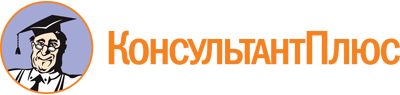 Постановление Правительства ЯНАО от 24.05.2021 N 426-П
(ред. от 19.06.2023)
"Об утверждении комплексной программы "Патриотическое воспитание граждан и допризывная подготовка молодежи в Ямало-Ненецком автономном округе на 2021 - 2024 годы"Документ предоставлен КонсультантПлюс

www.consultant.ru

Дата сохранения: 26.11.2023
 Список изменяющих документов(в ред. постановлений Правительства ЯНАО от 29.07.2022 N 751-П,от 21.12.2022 N 1268-П, от 19.06.2023 N 498-П)Список изменяющих документов(в ред. постановлений Правительства ЯНАО от 29.07.2022 N 751-П,от 21.12.2022 N 1268-П, от 19.06.2023 N 498-П)Наименование Программыкомплексная программа "Патриотическое воспитание граждан и допризывная подготовка молодежи в Ямало-Ненецком автономном округе на 2021 - 2024 годы" (далее - Программа)Основание для разработки ПрограммыФедеральный закон от 21 декабря 2021 года N 414-ФЗ "Об общих принципах организации публичной власти в субъектах Российской Федерации";Закон Ямало-Ненецкого автономного округа от 25 декабря 2017 года N 103-ЗАО "О патриотическом воспитании граждан в Ямало-Ненецком автономном округе"(в ред. постановления Правительства ЯНАО от 21.12.2022 N 1268-П)(в ред. постановления Правительства ЯНАО от 21.12.2022 N 1268-П)Заказчик и основной разработчик Программыдепартамент молодежной политики Ямало-Ненецкого автономного округа(в ред. постановления Правительства ЯНАО от 19.06.2023 N 498-П)(в ред. постановления Правительства ЯНАО от 19.06.2023 N 498-П)Исполнители Программыдепартамент молодежной политики Ямало-Ненецкого автономного округа;департамент образования Ямало-Ненецкого автономного округа;департамент социальной защиты населения Ямало-Ненецкого автономного округа;департамент культуры Ямало-Ненецкого автономного округа;департамент внешних связей Ямало-Ненецкого автономного округа;департамент по делам коренных малочисленных народов Севера Ямало-Ненецкого автономного округа;департамент внутренней политики Ямало-Ненецкого автономного округа;департамент по физической культуре и спорту Ямало-Ненецкого автономного округа;департамент гражданской защиты и пожарной безопасности Ямало-Ненецкого автономного округа;департамент занятости населения Ямало-Ненецкого автономного округа;департамент здравоохранения Ямало-Ненецкого автономного округа;департамент региональной безопасности Ямало-Ненецкого автономного округа;департамент экономики Ямало-Ненецкого автономного округа;служба государственной охраны объектов культурного наследия Ямало-Ненецкого автономного округа;государственное бюджетное учреждение Ямало-Ненецкого автономного округа "Региональный центр патриотического воспитания "Авангард";автономная некоммерческая организация "Окружной молодежный центр";государственное бюджетное учреждение Ямало-Ненецкого автономного округа "Арктический центр добровольчества";государственное автономное учреждение дополнительного профессионального образования Ямало-Ненецкого автономного округа "Региональный институт развития образования";государственное автономное учреждение Ямало-Ненецкого автономного округа "Национальная библиотека Ямало-Ненецкого автономного округа";государственное автономное учреждение культуры Ямало-Ненецкого автономного округа "Окружной Центр национальных культур";государственное автономное учреждение Ямало-Ненецкого автономного округа "Культурно-деловой центр";государственное автономное учреждение Ямало-Ненецкого автономного округа "Ямало-Ненецкий окружной музейно-выставочный комплекс им. И.С. Шемановского";абзац утратил силу с 1 февраля 2023 года. - Постановление Правительства ЯНАО от 21.12.2022 N 1268-П;государственное автономное учреждение культуры Ямало-Ненецкого автономного округа "Окружной Дом ремесел";федеральное казенное учреждение "Военный комиссариат Ямало-Ненецкого автономного округа"(в ред. постановлений Правительства ЯНАО от 29.07.2022 N 751-П, от 21.12.2022 N 1268-П, от 19.06.2023 N 498-П)(в ред. постановлений Правительства ЯНАО от 29.07.2022 N 751-П, от 21.12.2022 N 1268-П, от 19.06.2023 N 498-П)N п/пПоказатель/индикаторЕдиница измерения2021 год2022 год2023 год2024 год12345671.Количество подготовленных организаторов и специалистов в сфере патриотического воспитания, в том числе специалистов военно-патриотических клубов и объединенийчеловек1851901901902.Доля участвующих в реализации комплексной программы "Патриотическое воспитание граждан и допризывная подготовка молодежи в Ямало-Ненецком автономном округе на 2021 - 2024 годы" образовательных организаций всех типов в общей численности образовательных организацийпроцентов1001001001003.Доля граждан автономного округа, выполнивших нормативы Всероссийского физкультурно-спортивного комплекса "Готов к труду и обороне" (ГТО), в общей численности населения, принимавшего участие в сдаче нормативов Всероссийского физкультурно-спортивного комплекса "Готов к труду и обороне" (ГТО)процентов505152534.Доля граждан, участвующих в мероприятиях по патриотическому воспитанию, по отношению к общему количеству граждан автономного округапроцентов505152535.Количество действующих патриотических объединений, клубов, центров, в т.ч. детских и молодежныхед.2002002002006.Количество историко-патриотических, героико-патриотических и военно-патриотических музеев и музейных комнат (в образовательных и других организациях, объединениях, на предприятиях)ед.858585857.Количество (кадетских) классов в системе образованияед.949494948.Количество подростков от 14 до 17 лет, участников лагерей и лагерных площадок оборонно-спортивной и патриотической направленностичеловек2802802802809.Численность детей и молодежи в возрасте до 35 лет, вовлеченных в социально активную деятельность через увеличение охвата патриотическими проектамитысяча человек10,310,811,311,910.Создание условий для развития системы межпоколенческого взаимодействия и обеспечения преемственности поколений, поддержки общественных инициатив и проектов, направленных на гражданское и патриотическое воспитание детей и молодежитысяча человек3,63,73,94,1Список изменяющих документов(в ред. постановлений Правительства ЯНАО от 29.07.2022 N 751-П,от 21.12.2022 N 1268-П, от 19.06.2023 N 498-П)N п/пНаименование мероприятияОтветственные исполнителиИсточник финансированияФинансирование (тыс. руб.)Финансирование (тыс. руб.)Финансирование (тыс. руб.)Финансирование (тыс. руб.)Ожидаемый результатN п/пНаименование мероприятияОтветственные исполнителиИсточник финансирования2021 год2022 год2023 год2024 годОжидаемый результат123456789I. Направление 1 "Научно-исследовательское и научно-методическое сопровождение патриотического воспитания граждан"I. Направление 1 "Научно-исследовательское и научно-методическое сопровождение патриотического воспитания граждан"I. Направление 1 "Научно-исследовательское и научно-методическое сопровождение патриотического воспитания граждан"I. Направление 1 "Научно-исследовательское и научно-методическое сопровождение патриотического воспитания граждан"I. Направление 1 "Научно-исследовательское и научно-методическое сопровождение патриотического воспитания граждан"I. Направление 1 "Научно-исследовательское и научно-методическое сопровождение патриотического воспитания граждан"I. Направление 1 "Научно-исследовательское и научно-методическое сопровождение патриотического воспитания граждан"I. Направление 1 "Научно-исследовательское и научно-методическое сопровождение патриотического воспитания граждан"1.1. Исследования и разработка новых методик и проектов нормативных правовых документов в сфере патриотического воспитания1.1. Исследования и разработка новых методик и проектов нормативных правовых документов в сфере патриотического воспитания1.1. Исследования и разработка новых методик и проектов нормативных правовых документов в сфере патриотического воспитания1.1. Исследования и разработка новых методик и проектов нормативных правовых документов в сфере патриотического воспитания1.1. Исследования и разработка новых методик и проектов нормативных правовых документов в сфере патриотического воспитания1.1. Исследования и разработка новых методик и проектов нормативных правовых документов в сфере патриотического воспитания1.1. Исследования и разработка новых методик и проектов нормативных правовых документов в сфере патриотического воспитания1.1. Исследования и разработка новых методик и проектов нормативных правовых документов в сфере патриотического воспитания1.1.1.1. Организация семинаров, совещаний, "круглых столов" по вопросам патриотического воспитания молодежи в Ямало-Ненецком автономном округе (далее - автономный округ)государственное бюджетное учреждение автономного округа "Региональный центр патриотического воспитания "Авангард"(далее - ГБУ ЯНАО "РЦПВ "Авангард")государственная программа автономного округа "Развитие туризма, повышение эффективности реализации молодежной политики, организация отдыха и оздоровления детей и молодежи", подпрограмма 2 "Совершенствование системы патриотического и духовно-нравственного воспитания молодежи", основное мероприятие 1 "Реализация мероприятий духовно-нравственной, гражданско-патриотической направленности", мероприятие 1.4 "Патриотическое воспитание и совершенствование системы допризывной подготовки молодежи в автономном округе"175---мониторинг состояния работы, подведение итогов работы в сфере патриотического воспитания1.1.1.1. Организация семинаров, совещаний, "круглых столов" по вопросам патриотического воспитания молодежи в Ямало-Ненецком автономном округе (далее - автономный округ)государственное бюджетное учреждение автономного округа "Региональный центр патриотического воспитания "Авангард"(далее - ГБУ ЯНАО "РЦПВ "Авангард")государственная программа автономного округа "Развитие молодежной политики", направление 1 "Содействие эффективной реализации потенциала молодежи и основных направлений молодежной политики", мероприятие 1.6 "Патриотическое воспитание и совершенствование системы допризывной подготовки молодежи в автономном округе"--175-мониторинг состояния работы, подведение итогов работы в сфере патриотического воспитания(в ред. постановления Правительства ЯНАО от 21.12.2022 N 1268-П)(в ред. постановления Правительства ЯНАО от 21.12.2022 N 1268-П)(в ред. постановления Правительства ЯНАО от 21.12.2022 N 1268-П)(в ред. постановления Правительства ЯНАО от 21.12.2022 N 1268-П)(в ред. постановления Правительства ЯНАО от 21.12.2022 N 1268-П)(в ред. постановления Правительства ЯНАО от 21.12.2022 N 1268-П)(в ред. постановления Правительства ЯНАО от 21.12.2022 N 1268-П)(в ред. постановления Правительства ЯНАО от 21.12.2022 N 1268-П)(в ред. постановления Правительства ЯНАО от 21.12.2022 N 1268-П)2.1.1.2. Инструкторско-методические сборы с руководителями и педагогическими работниками образовательных организаций, осуществляющих обучение граждан начальным знаниям в области обороны и их подготовку по основам военной службыфедеральное казенное учреждение "Военный комиссариат автономного округа"(далее - ФКУ "Военный комиссариат ЯНАО") (по согласованию)департамент образования автономного округа-----выработка единого подхода к подготовке граждан по основам военной службы, военно-патриотическому воспитанию3.1.1.3. Окружной дистанционный конкурс музеев образовательных организаций "Виртуальная экскурсия"государственное автономное учреждение дополнительного профессионального образования автономного округа "Региональный институт развития образования"(далее - ГАУ ДПО ЯНАО "РИРО")-----создание условий для активизации патриотической работы, внедрение методик патриотического воспитания на основе изучения истории и современности4.1.1.4. Окружной фестиваль методических разработок по патриотическому воспитанию, связанный с развитием Общероссийской общественно-государственной детско-юношеской организации "Российское движение школьников"(далее - Российское движение школьников) и Всероссийского детско-юношеского военно-патриотического общественного движения "ЮНАРМИЯ"(далее - Юнармия) в автономном округеГАУ ДПО ЯНАО "РИРО"департамент образования автономного округа-----распространение лучшего опыта работы в области патриотического воспитания подрастающего поколения5.1.1.5. Подготовка проекта распоряжения Губернатора автономного округа "О мерах по обеспечению обучения граждан начальным знаниям в области обороны и их подготовки по основам военной службы в автономном округе"департамент образования автономного округаФКУ "Военный комиссариат ЯНАО" (по согласованию)-----обеспечение регламентирующей документацией мероприятий патриотической направленности6.1.1.6. Региональный этап всероссийского конкурса молодежных авторских проектов и проектов в сфере образования, направленных на социально-экономическое развитие российских территорий "Моя страна - моя Россия"ГАУ ДПО ЯНАО "РИРО"-----распространение лучшего опыта работы в области патриотического воспитания подрастающего поколения7.1.1.7. Региональный этап Всероссийского конкурса работ в области педагогики, воспитания и работы с детьми и молодежью "За нравственный подвиг учителя". Участие во всероссийском этапеГАУ ДПО ЯНАО "РИРО"-----распространение лучшего опыта работы в области патриотического воспитания подрастающего поколения8.Итого по разделу175-175-1.2. Подготовка и повышение квалификации работников сферы патриотического воспитания1.2. Подготовка и повышение квалификации работников сферы патриотического воспитания1.2. Подготовка и повышение квалификации работников сферы патриотического воспитания1.2. Подготовка и повышение квалификации работников сферы патриотического воспитания1.2. Подготовка и повышение квалификации работников сферы патриотического воспитания1.2. Подготовка и повышение квалификации работников сферы патриотического воспитания1.2. Подготовка и повышение квалификации работников сферы патриотического воспитания1.2. Подготовка и повышение квалификации работников сферы патриотического воспитания9.1.2.1. Патриотический РеФорумГБУ ЯНАО "РЦПВ "Авангард"государственная программа автономного округа "Развитие молодежной политики", направление 1 "Содействие эффективной реализации потенциала молодежи и основных направлений молодежной политики", мероприятие 1.6 "Патриотическое воспитание и совершенствование системы допризывной подготовки молодежи в автономном округе"-116011601160повышение уровня профессионального мастерства специалистов, курирующих сферу патриотического воспитания, педагогов дополнительного образования, руководителей патриотических центров, объединений(в ред. постановления Правительства ЯНАО от 21.12.2022 N 1268-П)(в ред. постановления Правительства ЯНАО от 21.12.2022 N 1268-П)(в ред. постановления Правительства ЯНАО от 21.12.2022 N 1268-П)(в ред. постановления Правительства ЯНАО от 21.12.2022 N 1268-П)(в ред. постановления Правительства ЯНАО от 21.12.2022 N 1268-П)(в ред. постановления Правительства ЯНАО от 21.12.2022 N 1268-П)(в ред. постановления Правительства ЯНАО от 21.12.2022 N 1268-П)(в ред. постановления Правительства ЯНАО от 21.12.2022 N 1268-П)(в ред. постановления Правительства ЯНАО от 21.12.2022 N 1268-П)10.1.2.2. Повышение квалификации преподавателей, осуществляющих патриотическое воспитание и подготовку граждан по основам военной службы, работающих с обучающимися по направлениям Российского движения школьниковГАУ ДПО ЯНАО "РИРО"департамент образования автономного округагосударственная программа автономного округа "Развитие образования", подпрограмма 1 "Содействие развитию дошкольного, общего, профессионального и дополнительного профессионального образования", основное мероприятие 5 "Реализация программ профессионального обучения и дополнительного профессионального образования", мероприятие 5.1 "Обеспечение подготовки специалистов и руководителей организаций системы образования посредством реализации дополнительных профессиональных программ (программ повышения квалификации и программ профессиональной переподготовки) (обеспечение деятельности ГАУ ДПО ЯНАО "РИРО")"60---развитие профессиональной компетентности работников системы образования и органов государственной власти в сфере образования в эффективной организации патриотического воспитания подрастающего поколения в современных условиях10.1.2.2. Повышение квалификации преподавателей, осуществляющих патриотическое воспитание и подготовку граждан по основам военной службы, работающих с обучающимися по направлениям Российского движения школьниковГАУ ДПО ЯНАО "РИРО"департамент образования автономного округагосударственная программа автономного округа "Развитие образования", комплекс процессных мероприятий 02 "Реализация образовательных программ среднего профессионального образования, дополнительного профессионального образования и профессионального обучения ГАУ ДПО ЯНАО "РИРО"-606060развитие профессиональной компетентности работников системы образования и органов государственной власти в сфере образования в эффективной организации патриотического воспитания подрастающего поколения в современных условиях11.1.2.3. Проведение обучения специалистов окружных и муниципальных учреждений сферы молодежной политики, органов по делам молодежи муниципальных образований в автономном округе, руководителей детских и молодежных общественных объединений по вопросам социальных технологий, в том числе по профилактике и предупреждению экстремизма в молодежной средеГБУ ЯНАО "РЦПВ "Авангард"государственная программа автономного округа "Реализация региональной политики", подпрограмма 9 "Реализация государственной национальной политики в автономном округе", основное мероприятие 1 "Реализация комплекса мер по укреплению единства российской нации и обеспечению этнокультурного развития народов, проживающих на территории автономного округа", мероприятие 1.4 "Реализация мероприятий, направленных на формирование общегражданского самосознания, развитие межнационального и межрелигиозного взаимопонимания, профилактику экстремистских идей в молодежной среде"258---подготовка кадров для работы с молодежью в сфере профилактики проявлений ксенофобии и укрепления толерантности11.1.2.3. Проведение обучения специалистов окружных и муниципальных учреждений сферы молодежной политики, органов по делам молодежи муниципальных образований в автономном округе, руководителей детских и молодежных общественных объединений по вопросам социальных технологий, в том числе по профилактике и предупреждению экстремизма в молодежной средеГБУ ЯНАО "РЦПВ "Авангард"государственная программа автономного округа "Реализация региональной политики", направление 1 "Развитие институтов гражданского общества и реализация государственной национальной политики" комплекс процессных мероприятий 1 "Развитие институтов гражданского общества и обеспечение государственной национальной политики в автономном округе" мероприятие 1.3 "Укрепление национального согласия и общероссийской гражданской идентичности, гармонизация межнациональных (межэтнических) отношений"-268279290подготовка кадров для работы с молодежью в сфере профилактики проявлений ксенофобии и укрепления толерантности(в ред. постановления Правительства ЯНАО от 21.12.2022 N 1268-П)(в ред. постановления Правительства ЯНАО от 21.12.2022 N 1268-П)(в ред. постановления Правительства ЯНАО от 21.12.2022 N 1268-П)(в ред. постановления Правительства ЯНАО от 21.12.2022 N 1268-П)(в ред. постановления Правительства ЯНАО от 21.12.2022 N 1268-П)(в ред. постановления Правительства ЯНАО от 21.12.2022 N 1268-П)(в ред. постановления Правительства ЯНАО от 21.12.2022 N 1268-П)(в ред. постановления Правительства ЯНАО от 21.12.2022 N 1268-П)(в ред. постановления Правительства ЯНАО от 21.12.2022 N 1268-П)12.1.2.4. Региональный этап Всероссийского конкурса на лучшую организацию работы среди военно-патриотических клубов, объединений, общественных организаций военно-патриотической направленности "Делай, как я!"ГБУ ЯНАО "РЦПВ "Авангард"государственная программа автономного округа "Развитие туризма, повышение эффективности реализации молодежной политики, организация отдыха и оздоровления детей и молодежи", подпрограмма 2 "Совершенствование системы патриотического и духовно-нравственного воспитания молодежи", основное мероприятие 1 "Реализация мероприятий духовно-нравственной, гражданско-патриотической направленности", мероприятие 1.4 "Патриотическое воспитание и совершенствование системы допризывной подготовки молодежи в автономном округе"220---повышение уровня профессиональной компетенции судей городских, районных, межрайонных и окружных военно-спортивных игр и руководителей Юнармии(в ред. постановления Правительства ЯНАО от 21.12.2022 N 1268-П)(в ред. постановления Правительства ЯНАО от 21.12.2022 N 1268-П)(в ред. постановления Правительства ЯНАО от 21.12.2022 N 1268-П)(в ред. постановления Правительства ЯНАО от 21.12.2022 N 1268-П)(в ред. постановления Правительства ЯНАО от 21.12.2022 N 1268-П)(в ред. постановления Правительства ЯНАО от 21.12.2022 N 1268-П)(в ред. постановления Правительства ЯНАО от 21.12.2022 N 1268-П)(в ред. постановления Правительства ЯНАО от 21.12.2022 N 1268-П)(в ред. постановления Правительства ЯНАО от 21.12.2022 N 1268-П)13.1.2.5. Конкурс на лучшую постановку работы по патриотическому воспитанию среди муниципальных образований автономного округаГБУ ЯНАО "РЦПВ "Авангард"государственная программа автономного округа "Развитие молодежной политики", направление 1 "Содействие эффективной реализации потенциала молодежи и основных направлений молодежной политики", мероприятие 1.6 "Патриотическое воспитание и совершенствование системы допризывной подготовки молодежи в автономном округе"-600600600обобщение и распространение успешного опыта организации работы по патриотическому воспитанию молодежи в муниципальных образованиях округа(в ред. постановления Правительства ЯНАО от 21.12.2022 N 1268-П)(в ред. постановления Правительства ЯНАО от 21.12.2022 N 1268-П)(в ред. постановления Правительства ЯНАО от 21.12.2022 N 1268-П)(в ред. постановления Правительства ЯНАО от 21.12.2022 N 1268-П)(в ред. постановления Правительства ЯНАО от 21.12.2022 N 1268-П)(в ред. постановления Правительства ЯНАО от 21.12.2022 N 1268-П)(в ред. постановления Правительства ЯНАО от 21.12.2022 N 1268-П)(в ред. постановления Правительства ЯНАО от 21.12.2022 N 1268-П)(в ред. постановления Правительства ЯНАО от 21.12.2022 N 1268-П)14.1.2.6. Организация серии вебинаров для специалистов сферы молодежной политики, работающих в системе профилактики асоциального поведения молодежиГБУ ЯНАО "РЦПВ "Авангард"государственная программа автономного округа "Развитие молодежной политики", направление 1 "Содействие эффективной реализации потенциала молодежи и основных направлений молодежной политики", мероприятие 1.6 "Патриотическое воспитание и совершенствование системы допризывной подготовки молодежи в автономном округе"-120120120развитие профессиональной компетентности работников системы в сфере патриотического воспитания подрастающего поколения в современных условиях(в ред. постановления Правительства ЯНАО от 21.12.2022 N 1268-П)(в ред. постановления Правительства ЯНАО от 21.12.2022 N 1268-П)(в ред. постановления Правительства ЯНАО от 21.12.2022 N 1268-П)(в ред. постановления Правительства ЯНАО от 21.12.2022 N 1268-П)(в ред. постановления Правительства ЯНАО от 21.12.2022 N 1268-П)(в ред. постановления Правительства ЯНАО от 21.12.2022 N 1268-П)(в ред. постановления Правительства ЯНАО от 21.12.2022 N 1268-П)(в ред. постановления Правительства ЯНАО от 21.12.2022 N 1268-П)(в ред. постановления Правительства ЯНАО от 21.12.2022 N 1268-П)15.Итого по разделу5382208221922301.3. Региональные научные и научно-практические форумы и конференции, развитие экспертной поддержки патриотического воспитания1.3. Региональные научные и научно-практические форумы и конференции, развитие экспертной поддержки патриотического воспитания1.3. Региональные научные и научно-практические форумы и конференции, развитие экспертной поддержки патриотического воспитания1.3. Региональные научные и научно-практические форумы и конференции, развитие экспертной поддержки патриотического воспитания1.3. Региональные научные и научно-практические форумы и конференции, развитие экспертной поддержки патриотического воспитания1.3. Региональные научные и научно-практические форумы и конференции, развитие экспертной поддержки патриотического воспитания1.3. Региональные научные и научно-практические форумы и конференции, развитие экспертной поддержки патриотического воспитания1.3. Региональные научные и научно-практические форумы и конференции, развитие экспертной поддержки патриотического воспитания16.1.3.1. Организация работы регионального межведомственного координационного совета по патриотическому воспитанию граждан автономного округадепартамент молодежной политики автономного округаГБУ ЯНАО "РЦПВ "Авангард"государственная программа автономного округа "Развитие молодежной политики", направление 1 "Содействие эффективной реализации потенциала молодежи и основных направлений молодежной политики", мероприятие 1.6 "Патриотическое воспитание и совершенствование системы допризывной подготовки молодежи в автономном округе"--105105согласование действий органов исполнительной власти, общественных организаций и объединений, творческих союзов по реализации патриотических программ(в ред. постановлений Правительства ЯНАО от 21.12.2022 N 1268-П, от 19.06.2023N 498-П)(в ред. постановлений Правительства ЯНАО от 21.12.2022 N 1268-П, от 19.06.2023N 498-П)(в ред. постановлений Правительства ЯНАО от 21.12.2022 N 1268-П, от 19.06.2023N 498-П)(в ред. постановлений Правительства ЯНАО от 21.12.2022 N 1268-П, от 19.06.2023N 498-П)(в ред. постановлений Правительства ЯНАО от 21.12.2022 N 1268-П, от 19.06.2023N 498-П)(в ред. постановлений Правительства ЯНАО от 21.12.2022 N 1268-П, от 19.06.2023N 498-П)(в ред. постановлений Правительства ЯНАО от 21.12.2022 N 1268-П, от 19.06.2023N 498-П)(в ред. постановлений Правительства ЯНАО от 21.12.2022 N 1268-П, от 19.06.2023N 498-П)(в ред. постановлений Правительства ЯНАО от 21.12.2022 N 1268-П, от 19.06.2023N 498-П)17.1.3.2. Конференция командиров поисковых отрядов автономного округаГБУ ЯНАО "РЦПВ "Авангард"-----обобщение передового опыта по организации поисково-исследовательской деятельности(в ред. постановления Правительства ЯНАО от 21.12.2022 N 1268-П)(в ред. постановления Правительства ЯНАО от 21.12.2022 N 1268-П)(в ред. постановления Правительства ЯНАО от 21.12.2022 N 1268-П)(в ред. постановления Правительства ЯНАО от 21.12.2022 N 1268-П)(в ред. постановления Правительства ЯНАО от 21.12.2022 N 1268-П)(в ред. постановления Правительства ЯНАО от 21.12.2022 N 1268-П)(в ред. постановления Правительства ЯНАО от 21.12.2022 N 1268-П)(в ред. постановления Правительства ЯНАО от 21.12.2022 N 1268-П)(в ред. постановления Правительства ЯНАО от 21.12.2022 N 1268-П)18.1.3.3. Проведение "круглых столов", семинаров и совещаний с привлечением представителей национальных общественных объединений, национальных диаспор, некоммерческих объединений, а также предприятий и организаций в автономном округе и представителей органов власти автономного округа по вопросам межнациональных отношенийдепартамент внутренней политики автономного округагосударственная программа автономного округа "Реализация региональной политики", подпрограмма 9 "Реализация государственной национальной политики в автономном округе", основное мероприятие 1 "Реализация комплекса мер по укреплению единства российской нации и обеспечению этнокультурного развития народов, проживающих на территории автономного округа", мероприятие 1.1.4 "Проведение "круглых столов", семинаров и совещаний с привлечением представителей национальных и общественных объединений, национальных диаспор, некоммерческих объединений, а также предприятий и организаций в автономном округе и представителей органов власти автономного округа по вопросам межнациональных отношений"671---изучение проблемы и обсуждение пути решения19.1.3.3. Проведение "круглых столов", семинаров и совещаний с привлечением представителей национальных общественных объединений, национальных диаспор, некоммерческих объединений, а также предприятий и организаций в автономном округе и представителей органов власти автономного округа по вопросам межнациональных отношенийдепартамент внутренней политики автономного округагосударственная программа автономного округа "Реализация региональной политики", комплекс процессных мероприятий 1 "Развитие институтов гражданского общества и обеспечение государственной национальной политики в автономном округе", мероприятие 1.3 "Укрепление национального согласия и общероссийской гражданской идентичности, гармонизация межнациональных (межэтнических) отношений" направление 1 "Развитие институтов гражданского общества и реализация государственной национальной политики"-698726755изучение проблемы и обсуждение пути решения20.Итого по разделу67169883186021.Итого по Направлению 11384290632253090II. Направление 2 "Совершенствование форм и методов работы по патриотическому воспитанию граждан"II. Направление 2 "Совершенствование форм и методов работы по патриотическому воспитанию граждан"II. Направление 2 "Совершенствование форм и методов работы по патриотическому воспитанию граждан"II. Направление 2 "Совершенствование форм и методов работы по патриотическому воспитанию граждан"II. Направление 2 "Совершенствование форм и методов работы по патриотическому воспитанию граждан"II. Направление 2 "Совершенствование форм и методов работы по патриотическому воспитанию граждан"II. Направление 2 "Совершенствование форм и методов работы по патриотическому воспитанию граждан"II. Направление 2 "Совершенствование форм и методов работы по патриотическому воспитанию граждан"2.1. Мероприятия гражданско-патриотической направленности2.1. Мероприятия гражданско-патриотической направленности2.1. Мероприятия гражданско-патриотической направленности2.1. Мероприятия гражданско-патриотической направленности2.1. Мероприятия гражданско-патриотической направленности2.1. Мероприятия гражданско-патриотической направленности2.1. Мероприятия гражданско-патриотической направленности2.1. Мероприятия гражданско-патриотической направленности22.2.1.1. Региональный конкурс для обучающихся "Права человека глазами молодежи"департамент образования автономного округа-----формирование у молодых граждан активной гражданской позиции, социализация учащихся образовательных организаций автономного округа23.2.1.2. Мероприятия в рамках деятельности Российского движения школьниковГАУ ДПО ЯНАО "РИРО"департамент образования автономного округагосударственная программа автономного округа "Развитие образования", подпрограмма 1 "Содействие развитию дошкольного, общего, профессионального и дополнительного профессионального образования", основное мероприятие 5 "Реализация программ профессионального обучения и дополнительного профессионального образования", мероприятие 5.1 "Обеспечение подготовки специалистов и руководителей организаций системы образования посредством реализации дополнительных профессиональных программ (программ повышения квалификации и программ профессиональной переподготовки) (обеспечение деятельности ГАУ ДПО ЯНАО "РИРО")"247---активизация деятельности школьников в рамках Российского движения школьников. Увеличение числа членов регионального отделения Российского движения школьников23.2.1.2. Мероприятия в рамках деятельности Российского движения школьниковГАУ ДПО ЯНАО "РИРО"департамент образования автономного округагосударственная программа автономного округа "Развитие образования", комплекс процессных мероприятий 02 "Реализация образовательных программ среднего профессионального образования, дополнительного профессионального образования и профессионального обучения ГАУ ДПО ЯНАО "РИРО"-700700700активизация деятельности школьников в рамках Российского движения школьников. Увеличение числа членов регионального отделения Российского движения школьников24.2.1.3. Месячник оборонно-массовой и спортивной работы, посвященный Дню защитника Отечествадепартамент образования автономного округаФКУ "Военный комиссариат ЯНАО" (по согласованию)-----повышение престижа Вооруженных Сил Российской Федерации, воспитание чувства патриотизма у подрастающего поколения25.2.1.4. Окружная комплексная молодежная экспедиция "Зов тундры"автономная некоммерческая организация "Окружной молодежный центр" (далее - АНО "ОМЦ")государственная программа автономного округа "Развитие туризма, повышение эффективности реализации молодежной политики, организация отдыха и оздоровления детей и молодежи", подпрограмма 8 "Организация отдыха и оздоровления детей и молодежи", основное мероприятие 1 "Организация отдыха и оздоровления детей и молодежи", мероприятие 1.1 "Реализация комплекса мероприятий, направленных на организацию отдыха и оздоровления детей и молодежи"733---формирование у молодежи любви к родному краю, навыков поведения в экстремальных ситуациях25.2.1.4. Окружная комплексная молодежная экспедиция "Зов тундры"автономная некоммерческая организация "Окружной молодежный центр" (далее - АНО "ОМЦ")государственная программа автономного округа "Развитие молодежной политики", направление 1 "Содействие эффективной реализации потенциала молодежи и основных направлений молодежной политики" комплекс процессных мероприятий 1 "Развитие социальной активности и самореализации молодежи"-900900900формирование у молодежи любви к родному краю, навыков поведения в экстремальных ситуациях(в ред. постановления Правительства ЯНАО от 21.12.2022 N 1268-П)(в ред. постановления Правительства ЯНАО от 21.12.2022 N 1268-П)(в ред. постановления Правительства ЯНАО от 21.12.2022 N 1268-П)(в ред. постановления Правительства ЯНАО от 21.12.2022 N 1268-П)(в ред. постановления Правительства ЯНАО от 21.12.2022 N 1268-П)(в ред. постановления Правительства ЯНАО от 21.12.2022 N 1268-П)(в ред. постановления Правительства ЯНАО от 21.12.2022 N 1268-П)(в ред. постановления Правительства ЯНАО от 21.12.2022 N 1268-П)(в ред. постановления Правительства ЯНАО от 21.12.2022 N 1268-П)26.2.1.5. Региональный слет РДШДепартамент образования автономного округаГАУ ДПО ЯНАО "РИРО"-----распространение лучшего опыта работы в области патриотического воспитания подрастающего поколения27.2.1.6. Окружной этап Всероссийского конкурса "Лучшая школа РДШ"Департамент образования автономного округаГАУ ДПО ЯНАО "РИРО"-----распространение лучшего опыта работы в области патриотического воспитания подрастающего поколения28.Итого по разделу9801600160016002.2. Мероприятия, направленные на повышение уважения граждан к символам России и выдающимся россиянам2.2. Мероприятия, направленные на повышение уважения граждан к символам России и выдающимся россиянам2.2. Мероприятия, направленные на повышение уважения граждан к символам России и выдающимся россиянам2.2. Мероприятия, направленные на повышение уважения граждан к символам России и выдающимся россиянам2.2. Мероприятия, направленные на повышение уважения граждан к символам России и выдающимся россиянам2.2. Мероприятия, направленные на повышение уважения граждан к символам России и выдающимся россиянам2.2. Мероприятия, направленные на повышение уважения граждан к символам России и выдающимся россиянам2.2. Мероприятия, направленные на повышение уважения граждан к символам России и выдающимся россиянам29.2.2.1. Окружная акция "Мы - граждане России!", приуроченная к государственным праздникам Российской Федерации: Дню России и Дню Государственного флага Российской ФедерацииГБУ ЯНАО "РЦПВ "Авангард"государственная программа автономного округа "Развитие туризма, повышение эффективности реализации молодежной политики, организация отдыха и оздоровления детей и молодежи", подпрограмма 2 "Совершенствование системы патриотического и духовно-нравственного воспитания молодежи", основное мероприятие 1 "Реализация мероприятий духовно-нравственной, гражданско-патриотической направленности", мероприятие 1.4 "Патриотическое воспитание и совершенствование системы допризывной подготовки молодежи в автономном округе"63---популяризация символов российской государственности, повышение их значения и развитие чувства гордости и уважения к ним среди граждан29.2.2.1. Окружная акция "Мы - граждане России!", приуроченная к государственным праздникам Российской Федерации: Дню России и Дню Государственного флага Российской ФедерацииГБУ ЯНАО "РЦПВ "Авангард"государственная программа автономного округа "Развитие молодежной политики", направление 1 "Содействие эффективной реализации потенциала молодежи и основных направлений молодежной политики", мероприятие 1.6 "Патриотическое воспитание и совершенствование системы допризывной подготовки молодежи в автономном округе"-656565популяризация символов российской государственности, повышение их значения и развитие чувства гордости и уважения к ним среди граждан(в ред. постановления Правительства ЯНАО от 21.12.2022 N 1268-П)(в ред. постановления Правительства ЯНАО от 21.12.2022 N 1268-П)(в ред. постановления Правительства ЯНАО от 21.12.2022 N 1268-П)(в ред. постановления Правительства ЯНАО от 21.12.2022 N 1268-П)(в ред. постановления Правительства ЯНАО от 21.12.2022 N 1268-П)(в ред. постановления Правительства ЯНАО от 21.12.2022 N 1268-П)(в ред. постановления Правительства ЯНАО от 21.12.2022 N 1268-П)(в ред. постановления Правительства ЯНАО от 21.12.2022 N 1268-П)(в ред. постановления Правительства ЯНАО от 21.12.2022 N 1268-П)30.2.2.2. Проведение "Классных встреч" Ямало-Ненецким региональным отделением Общероссийской общественно-государственной детско-юношеской организации "Российское движение школьников"департамент образования автономного округа-----знакомство обучающихся с представителями различных сфер деятельности, внесшими вклад в развитие автономного округа, страны31.2.2.3. Историко-образовательный патриотический квест "Россия - страна Героев" в рамках Всероссийского проекта "Диалоги с Героями"ГБУ ЯНАО "РЦПВ "Авангард"государственная программа автономного округа "Развитие туризма, повышение эффективности реализации молодежной политики, организация отдыха и оздоровления детей и молодежи", подпрограмма 2 "Совершенствование системы патриотического и духовно-нравственного воспитания молодежи", основное мероприятие 1 "Реализация мероприятий духовно-нравственной, гражданско-патриотической направленности", мероприятие 1.4 "Патриотическое воспитание и совершенствование системы допризывной подготовки молодежи в автономном округе"129---приобщение молодежи к героической истории Российского государства и подвигу советского народа в годы Великой Отечественной войны31.2.2.3. Историко-образовательный патриотический квест "Россия - страна Героев" в рамках Всероссийского проекта "Диалоги с Героями"ГБУ ЯНАО "РЦПВ "Авангард"государственная программа автономного округа "Развитие молодежной политики", направление 1 "Содействие эффективной реализации потенциала молодежи и основных направлений молодежной политики", мероприятие 1.6 "Патриотическое воспитание и совершенствование системы допризывной подготовки молодежи в автономном округе"-222222222приобщение молодежи к героической истории Российского государства и подвигу советского народа в годы Великой Отечественной войны(в ред. постановления Правительства ЯНАО от 21.12.2022 N 1268-П)(в ред. постановления Правительства ЯНАО от 21.12.2022 N 1268-П)(в ред. постановления Правительства ЯНАО от 21.12.2022 N 1268-П)(в ред. постановления Правительства ЯНАО от 21.12.2022 N 1268-П)(в ред. постановления Правительства ЯНАО от 21.12.2022 N 1268-П)(в ред. постановления Правительства ЯНАО от 21.12.2022 N 1268-П)(в ред. постановления Правительства ЯНАО от 21.12.2022 N 1268-П)(в ред. постановления Правительства ЯНАО от 21.12.2022 N 1268-П)(в ред. постановления Правительства ЯНАО от 21.12.2022 N 1268-П)32.2.2.4. Региональный этап Всероссийского конкурса сочиненийдепартамент образования автономного округаГАУ ДПО ЯНАО "РИРО"-----формирование у подрастающего поколения чувства гордости за страну, уважения к символам России и выдающимся россиянам33.Итого по разделу1922872872872.3. Мероприятия историко-патриотической направленности2.3. Мероприятия историко-патриотической направленности2.3. Мероприятия историко-патриотической направленности2.3. Мероприятия историко-патриотической направленности2.3. Мероприятия историко-патриотической направленности2.3. Мероприятия историко-патриотической направленности2.3. Мероприятия историко-патриотической направленности2.3. Мероприятия историко-патриотической направленности34.2.3.1. Проведение уроков мужества в образовательных организациях автономного округа, посвященных Победе советского народа в Великой Отечественной войне 1941 - 1945 годов (далее - ВОВ), дням воинской славы России, видов и родов войск и другим памятным датамФКУ "Военный комиссариат ЯНАО" (по согласованию)-----формирование у учащихся знаний и уважения к знаменательным историческим событиям истории России35.2.3.2. Уроки мужества, классные часы и внеклассные мероприятия, посвященные Дню Победы советского народа в ВОВдепартамент образования автономного округа-----воспитание патриотизма у молодежи, сохранение памяти о народном подвиге в Великой Отечественной войне36.2.3.3. Классные часы, встречи с ветеранами в рамках проведения месячника оборонно-массовой работы, посвященного Дню защитника ОтечестваФКУ "Военный комиссариат ЯНАО" (по согласованию)департамент образования автономного округа-----воспитание патриотизма у молодежи, привлечение ветеранов к воспитательной работе37.2.3.4. Комплексный военно-патриотический проект "Военно-исторический клуб МВК"департамент культуры автономного округагосударственное автономное учреждение автономного округа "Ямало-Ненецкий окружной музейно-выставочный комплекс им. И.С. Шемановского" (далее - ГАУ ЯНАО "МВК")-----формирование патриотического сознания, совершенствование форм и методов патриотического воспитания граждан, обмен опытом работы в этой области посредством межведомственного взаимодействия через формы музейной коммуникации38.2.3.5. Реализация регионального патриотического проекта по увековечению памяти погибших в годы ВОВ в Эстонской Республикедепартамент внешних связей автономного округа-----укрепление международных связей, установление преемственности поколений, сохранение памяти о событиях ВОВ39.2.3.6. Региональный этап всероссийского фестиваля музеев образовательных организаций "Без срока давности"ГАУ ДПО ЯНАО "РИРО"-----формирование у учащихся знаний и уважения к знаменательным историческим событиям истории России40.2.3.7. Всероссийская акция "Сад Памяти"ГБУ ЯНАО "РЦПВ "Авангард"ГАУ ДПО ЯНАО "РИРО"-----формирование у учащихся знаний и уважения к знаменательным историческим событиям истории России(в ред. постановления Правительства ЯНАО от 21.12.2022 N 1268-П)(в ред. постановления Правительства ЯНАО от 21.12.2022 N 1268-П)(в ред. постановления Правительства ЯНАО от 21.12.2022 N 1268-П)(в ред. постановления Правительства ЯНАО от 21.12.2022 N 1268-П)(в ред. постановления Правительства ЯНАО от 21.12.2022 N 1268-П)(в ред. постановления Правительства ЯНАО от 21.12.2022 N 1268-П)(в ред. постановления Правительства ЯНАО от 21.12.2022 N 1268-П)(в ред. постановления Правительства ЯНАО от 21.12.2022 N 1268-П)(в ред. постановления Правительства ЯНАО от 21.12.2022 N 1268-П)41.2.3.8. Всероссийский урок ПобедыГАУ ДПО ЯНАО "РИРО"-----формирование у учащихся знаний и уважения к знаменательным историческим событиям истории России42.2.3.9. Участие во Всероссийском конкурсе молодежных авторских проектов в сфере образования, направленных на социально-экономическое развитие российских территорий "Моя страна - моя Россия"ГАУ ДПО ЯНАО "РИРО"-----формирование у учащихся знаний и уважения к знаменательным историческим событиям истории России43.2.3.10. Окружной Фестиваль школьных театров, посвященный Дню ПобедыГАУ ДПО ЯНАО "РИРО"-----формирование патриотического сознания44.Итого по разделу00002.4. Мероприятия, посвященные памятным датам российской истории2.4. Мероприятия, посвященные памятным датам российской истории2.4. Мероприятия, посвященные памятным датам российской истории2.4. Мероприятия, посвященные памятным датам российской истории2.4. Мероприятия, посвященные памятным датам российской истории2.4. Мероприятия, посвященные памятным датам российской истории2.4. Мероприятия, посвященные памятным датам российской истории2.4. Мероприятия, посвященные памятным датам российской истории45.2.4.1. Праздничные мероприятия, посвященные Дню защитника Отечествагосударственное автономное учреждение культуры автономного округа "Окружной Центр национальных культур" (далее - ГАУК ЯНАО "ОЦНК")государственная программа автономного округа "Основные направления развития культуры", подпрограмма 2 "Поддержка творческих инициатив, развитие профессионального искусства и народного творчества в автономном округе", основное мероприятие 2 "Развитие народного творчества, народных художественных промыслов и ремесел", мероприятие 2.3 "Организация культурно-зрелищного обслуживания населения автономного округа и стимулирование развития самодеятельного художественного творчества в рамках исполнения государственного задания государственного автономного учреждения культуры автономного округа "Окружной Центр национальных культур"100---формирование патриотического сознания, популяризация памятных дат средствами культуры45.2.4.1. Праздничные мероприятия, посвященные Дню защитника Отечествагосударственное автономное учреждение культуры автономного округа "Окружной Центр национальных культур" (далее - ГАУК ЯНАО "ОЦНК")государственная программа автономного округа "Основные направления развития культуры", направление 1 "Развитие культуры", комплекс процессных мероприятий "Развитие единого культурного пространства", мероприятие 1.3 "Организация культурно-зрелищного обслуживания населения в автономном округе и стимулирование развития самодеятельного художественного творчества"-100100100формирование патриотического сознания, популяризация памятных дат средствами культуры46.2.4.2. Праздничные мероприятия, посвященные Дню Победы советского народа в ВОВГАУК ЯНАО "ОЦНК"государственная программа автономного округа "Основные направления развития культуры", подпрограмма 2 "Поддержка творческих инициатив, развитие профессионального искусства и народного творчества в автономном округе", основное мероприятие 2 "Развитие народного творчества, народных художественных промыслов и ремесел", мероприятие 2.3 "Организация культурно-зрелищного обслуживания населения автономного округа и стимулирование развития самодеятельного художественного творчества в рамках исполнения государственного задания государственного автономного учреждения культуры автономного округа "Окружной Центр национальных культур"198---формирование патриотического сознания, популяризация памятных дат средствами культуры46.2.4.2. Праздничные мероприятия, посвященные Дню Победы советского народа в ВОВГАУК ЯНАО "ОЦНК"государственная программа автономного округа "Основные направления развития культуры", направление 1 "Развитие культуры", комплекс процессных мероприятий "Развитие единого культурного пространства", мероприятие 1.3 "Организация культурно-зрелищного обслуживания населения в автономном округе и стимулирование развития самодеятельного художественного творчества"-195195195формирование патриотического сознания, популяризация памятных дат средствами культуры47.2.4.3. Проведение тематических уроков, классных часов, приуроченных к государственным и национальным праздникам Российской Федерации, памятным датам и событиям российской историидепартамент образования автономного округа-----повышение уровня гражданского самосознания и социальной активности подрастающего поколения48.2.4.4. Участие представителей автономного округа в мероприятиях, посвященных дням воинской славы и памятным датам России, проводимых в странах ближнего и дальнего зарубежьядепартамент внешних связей автономного округагосударственная программа автономного округа "Развитие международной, внешнеэкономической и межрегиональной деятельности", подпрограмма 1 "Обеспечение международной и внешнеэкономической деятельности автономного округа", основное мероприятие 1 "Организация мероприятий, направленных на развитие внешнеэкономического потенциала", мероприятие 1.1.2.2.6 "Мероприятия международного уровня, посвященные дням воинской славы, памятным, юбилейным датам и событиям истории России"1329---укрепление международных связей, установление преемственности поколений, сохранение памяти о событиях Второй мировой войны48.2.4.4. Участие представителей автономного округа в мероприятиях, посвященных дням воинской славы и памятным датам России, проводимых в странах ближнего и дальнего зарубежьядепартамент внешних связей автономного округагосударственная программа автономного округа "Развитие внешних связей и науки, международной кооперации и экспорта", направления 1 "Развитие внешних связей" комплекс процессных мероприятий 1 "Развитие системы международного и межрегионального сотрудничества и участие в социально-экономическом развитии" мероприятие 1.1 "Развитие внешних связей и экспортной деятельности, организация взаимодействия с субъектами Российской Федерации", мероприятие 1.1.2 "Организация проведения и участия автономного округа в мероприятиях, способствующих динамичному развитию автономного округа", мероприятие 1.1.2.4 "Организация проведения и участия автономного округа в мероприятиях, приуроченных к дням воинской славы, общественно-политическим, памятным, юбилейным датам и событиям истории России. Организация мероприятий, направленных на развитие военно-шефских связей автономного округа и духовно-нравственного воспитания молодежи и эстетического развития граждан"-430043004300укрепление международных связей, установление преемственности поколений, сохранение памяти о событиях Второй мировой войны(в ред. постановления Правительства ЯНАО от 21.12.2022 N 1268-П)(в ред. постановления Правительства ЯНАО от 21.12.2022 N 1268-П)(в ред. постановления Правительства ЯНАО от 21.12.2022 N 1268-П)(в ред. постановления Правительства ЯНАО от 21.12.2022 N 1268-П)(в ред. постановления Правительства ЯНАО от 21.12.2022 N 1268-П)(в ред. постановления Правительства ЯНАО от 21.12.2022 N 1268-П)(в ред. постановления Правительства ЯНАО от 21.12.2022 N 1268-П)(в ред. постановления Правительства ЯНАО от 21.12.2022 N 1268-П)(в ред. постановления Правительства ЯНАО от 21.12.2022 N 1268-П)49.2.4.5. Мероприятия представительств автономного округа, посвященные дням воинской славы и памятным датам России в городах Екатеринбурге, Кургане, Москве, Санкт-Петербурге, Тюменидепартамент внешних связей автономного округа-----установление преемственности поколений, сохранение памяти о событиях ВОВ50.2.4.6. Участие в мероприятиях, посвященных дням воинской славы и памятным датам России в городах Москве, Санкт-Петербурге, Кронштадте, Севастополе и Республике Крымдепартамент внешних связей автономного округа-----укреплениевоенно-шефских связей, установление преемственности поколений, сохранение памяти о событиях ВОВ51.2.4.7. Организация и проведение торжественного шествия и митинга, посвященного празднованию Дню Победы советского народа в ВОВФКУ "Военный комиссариат ЯНАО" (по согласованию)-----активное участие населения автономного округа в праздновании Дня Победы советского народа в ВОВ 1941 - 1945 годов52.2.4.8. Мероприятия, направленные на развитие профессионального искусства в автономном округе, на базе ГАУ автономного округа "Культурно-деловой центр"департамент культуры автономного округагосударственное автономное учреждение автономного округа "Культурно-деловой центр"государственная программа автономного округа "Основные направления развития культуры", направление 1 "Развитие культуры" Комплекса процессных мероприятий "Развитие единого культурного пространства", основное мероприятие 1.7 "Оказание грантовой поддержки молодых дарований и профессионалов культуры, организация гастрольных туров, концертов, поддержка театральных постановок и проектов молодых деятелей отрасли культуры"-1090-1090формирование патриотического сознания, популяризация памятных дат средствами культуры посредством организации гастролей ведущих российских профессиональных коллективов, приуроченных к памятным датам российской истории53.2.4.9. Окружная выставка-конкурс изобразительного искусства "Была война... Была Победа...", посвященная Победе в ВОВдепартамент культуры автономного округагосударственное автономное учреждение культуры автономного округа "Окружной Дом ремесел" (далее - ГАУК ЯНАО "ОДР")государственная программа автономного округа "Основные направления развития культуры", подпрограмма 2 "Поддержка творческих инициатив, развитие профессионального искусства и народного творчества в автономном округе", основное мероприятие 2 "Развитие народного творчества, народных художественных промыслов и ремесел", мероприятие 2.4 "Мероприятия, направленные на развитие народных художественных промыслов и ремесел, декоративно-прикладного творчества на базе ГАУК ЯНАО "ОДР"178---формирование патриотического, творческого самовыражения жителей автономного округа54.2.4.10. Выставка "Автографы войны"департамент культуры автономного округаГАУ ЯНАО "МВК"государственная программа автономного округа "Основные направления развития культуры", подпрограмма 1 "Сохранение культурного наследия, развитие библиотечного и музейного дела, информационно-аналитическое обеспечение отрасли в автономном округе", основное мероприятие 2 "Развитие библиотечного и музейного дела", мероприятие 2.6 "Обеспечение сохранности и популяризация культурного наследия, совершенствование музейной деятельности на базе ГАУ ЯНАО "МВК"958---формирование патриотического, творческого самовыражения жителей автономного округа55.2.4.11. Культурно-просветительское мероприятие "Победный май под мирным небом"департамент культуры автономного округаГАУ ЯНАО "МВК"государственная программа автономного округа "Основные направления развития культуры", подпрограмма 1 "Сохранение культурного наследия, развитие библиотечного и музейного дела, информационно-аналитическое обеспечение отрасли в автономном округе", основное мероприятие 2 "Развитие библиотечного и музейного дела", мероприятие 2.6 "Обеспечение сохранности и популяризация культурного наследия, совершенствование музейной деятельности на базе ГАУ ЯНАО "МВК"200---формирование патриотического сознания, совершенствование форм и методов патриотического воспитания детей и молодежи55.2.4.11. Культурно-просветительское мероприятие "Победный май под мирным небом"департамент культуры автономного округаГАУ ЯНАО "МВК"государственная программа автономного округа "Основные направления развития культуры", направление 1 "Развитие культуры", комплекс процессных мероприятий "Развитие единого культурного пространства", мероприятие 1.2 "Развитие музейного дела"-185--формирование патриотического сознания, совершенствование форм и методов патриотического воспитания детей и молодежи56.2.4.12. Цикл окружных интеллектуальных игр "Славься, Отечество!", приуроченных к Дням воинской славы и памятным датам РоссииГБУ ЯНАО "РЦПВ "Авангард"государственная программа автономного округа "Развитие туризма, повышение эффективности реализации молодежной политики, организация отдыха и оздоровления детей и молодежи", подпрограмма 2 "Совершенствование системы патриотического и духовно-нравственного воспитания молодежи", основное мероприятие 1 "Реализация мероприятий духовно-нравственной, гражданско-патриотической направленности", мероприятие 1.4 "Патриотическое воспитание и совершенствование системы допризывной подготовки молодежи в автономном округе"24---активизация познавательной деятельности молодежи и организация досуга с интенсивной интеллектуальной направленностью среди участников Российского движения школьников, патриотических клубов и центров56.2.4.12. Цикл окружных интеллектуальных игр "Славься, Отечество!", приуроченных к Дням воинской славы и памятным датам РоссииГБУ ЯНАО "РЦПВ "Авангард"государственная программа автономного округа "Развитие молодежной политики", направление 1 "Содействие эффективной реализации потенциала молодежи и основных направлений молодежной политики", мероприятие 1.6 "Патриотическое воспитание и совершенствование системы допризывной подготовки молодежи в автономном округе"-24--активизация познавательной деятельности молодежи и организация досуга с интенсивной интеллектуальной направленностью среди участников Российского движения школьников, патриотических клубов и центров(в ред. постановления Правительства ЯНАО от 21.12.2022 N 1268-П)(в ред. постановления Правительства ЯНАО от 21.12.2022 N 1268-П)(в ред. постановления Правительства ЯНАО от 21.12.2022 N 1268-П)(в ред. постановления Правительства ЯНАО от 21.12.2022 N 1268-П)(в ред. постановления Правительства ЯНАО от 21.12.2022 N 1268-П)(в ред. постановления Правительства ЯНАО от 21.12.2022 N 1268-П)(в ред. постановления Правительства ЯНАО от 21.12.2022 N 1268-П)(в ред. постановления Правительства ЯНАО от 21.12.2022 N 1268-П)(в ред. постановления Правительства ЯНАО от 21.12.2022 N 1268-П)57.2.4.13. Окружной фестиваль школьных театров, посвященный Дню ПобедыГАУ ДПО ЯНАО "РИРО"государственная программа автономного округа "Развитие образования", комплекс процессных мероприятий 02 "Реализация образовательных программ среднего профессионального образования, дополнительного профессионального образования и профессионального обучения ГАУ ДПО ЯНАО "РИРО"-100100100формирование патриотического сознания, популяризация памятных дат средствами культуры58.2.4.14. Реализация проекта "Содружество двух северных столиц", посвященного 350-летию со дня рождения Петра IГАУ ДПО ЯНАО "РИРО"государственная программа автономного округа "Развитие образования" комплекс процессных мероприятий 02 "Реализация образовательных программ среднего профессионального образования, дополнительного профессионального образования и профессионального обучения ГАУ ДПО ЯНАО "РИРО"-12500--Просветительские познавательные маршруты для школьников по историческим местам Северной столицы г. Санкт - Петербурга, формирование патриотического сознания, популяризация памятных дат59.2.4.15. Творческое мероприятие "Твое арт-пространство"департамент культуры автономного округаГАУК ЯНАО "ОДР"государственная программа автономного округа "Основные направления развития культуры", подпрограмма 2 "Поддержка творческих инициатив, развитие профессионального искусства и народного творчества в автономном округе", основное мероприятие 2 "Развитие народного творчества, народных художественных промыслов и ремесел", мероприятие 2.4 "Мероприятия, направленные на развитие народных художественных промыслов и ремесел, декоративно-прикладного творчества на базе ГАУК ЯНАО "ОДР"-247247247формирование патриотического, творческого самовыражения жителей автономного округа60.2.4.16 Окружной квиз "Славься, Отечество!"ГБУ ЯНАО "РЦПВ "Авангард"государственная программа автономного округа "Развитие молодежной политики", направление 1 "Содействие эффективной реализации потенциала молодежи и основных направлений молодежной политики", мероприятие 1.6 "Патриотическое воспитание и совершенствование системы допризывной подготовки молодежи в автономном округе"--2424активизация познавательной деятельности молодежи и организация досуга с интенсивной интеллектуальной направленностью среди участников Российского движения школьников, патриотических клубов и центров(в ред. постановления Правительства ЯНАО от 21.12.2022 N 1268-П)(в ред. постановления Правительства ЯНАО от 21.12.2022 N 1268-П)(в ред. постановления Правительства ЯНАО от 21.12.2022 N 1268-П)(в ред. постановления Правительства ЯНАО от 21.12.2022 N 1268-П)(в ред. постановления Правительства ЯНАО от 21.12.2022 N 1268-П)(в ред. постановления Правительства ЯНАО от 21.12.2022 N 1268-П)(в ред. постановления Правительства ЯНАО от 21.12.2022 N 1268-П)(в ред. постановления Правительства ЯНАО от 21.12.2022 N 1268-П)(в ред. постановления Правительства ЯНАО от 21.12.2022 N 1268-П)61.Итого по разделу298718741496660562.5. Мероприятия культурно-патриотической направленности, в том числе организация конкурсов и фестивалей2.5. Мероприятия культурно-патриотической направленности, в том числе организация конкурсов и фестивалей2.5. Мероприятия культурно-патриотической направленности, в том числе организация конкурсов и фестивалей2.5. Мероприятия культурно-патриотической направленности, в том числе организация конкурсов и фестивалей2.5. Мероприятия культурно-патриотической направленности, в том числе организация конкурсов и фестивалей2.5. Мероприятия культурно-патриотической направленности, в том числе организация конкурсов и фестивалей2.5. Мероприятия культурно-патриотической направленности, в том числе организация конкурсов и фестивалей2.5. Мероприятия культурно-патриотической направленности, в том числе организация конкурсов и фестивалей62.2.5.1. Патриотический музыкальный проект "Дорогами поколений"ГБУ ЯНАО "РЦПВ "Авангард"государственная программа автономного округа "Развитие туризма, повышение эффективности реализации молодежной политики, организация отдыха и оздоровления детей и молодежи", подпрограмма 2 "Совершенствование системы патриотического и духовно-нравственного воспитания молодежи", основное мероприятие 1 "Реализация мероприятий духовно-нравственной, гражданско-патриотической направленности", мероприятие 1.4 "Патриотическое воспитание и совершенствование системы допризывной подготовки молодежи в автономном округе"1400---пропаганда патриотических и нравственных ценностей в молодежной среде62.2.5.1. Патриотический музыкальный проект "Дорогами поколений"ГБУ ЯНАО "РЦПВ "Авангард"государственная программа автономного округа "Развитие молодежной политики", направление 1 "Содействие эффективной реализации потенциала молодежи и основных направлений молодежной политики", мероприятие 1.6 "Патриотическое воспитание и совершенствование системы допризывной подготовки молодежи в автономном округе"-361840004000пропаганда патриотических и нравственных ценностей в молодежной среде(в ред. постановления Правительства ЯНАО от 21.12.2022 N 1268-П)(в ред. постановления Правительства ЯНАО от 21.12.2022 N 1268-П)(в ред. постановления Правительства ЯНАО от 21.12.2022 N 1268-П)(в ред. постановления Правительства ЯНАО от 21.12.2022 N 1268-П)(в ред. постановления Правительства ЯНАО от 21.12.2022 N 1268-П)(в ред. постановления Правительства ЯНАО от 21.12.2022 N 1268-П)(в ред. постановления Правительства ЯНАО от 21.12.2022 N 1268-П)(в ред. постановления Правительства ЯНАО от 21.12.2022 N 1268-П)(в ред. постановления Правительства ЯНАО от 21.12.2022 N 1268-П)63.2.5.2. Участие соотечественников, проживающих за рубежом, в патриотическом музыкальном проекте "Дорогами поколений"департамент внешних связей автономного округадепартамент молодежной политики автономного округа-----установление и развитие взаимодействия с соотечественниками, проживающими за рубежом, патриотическое воспитание молодежи(в ред. постановления Правительства ЯНАО от 19.06.2023 N 498-П)(в ред. постановления Правительства ЯНАО от 19.06.2023 N 498-П)(в ред. постановления Правительства ЯНАО от 19.06.2023 N 498-П)(в ред. постановления Правительства ЯНАО от 19.06.2023 N 498-П)(в ред. постановления Правительства ЯНАО от 19.06.2023 N 498-П)(в ред. постановления Правительства ЯНАО от 19.06.2023 N 498-П)(в ред. постановления Правительства ЯНАО от 19.06.2023 N 498-П)(в ред. постановления Правительства ЯНАО от 19.06.2023 N 498-П)(в ред. постановления Правительства ЯНАО от 19.06.2023 N 498-П)64.2.5.3. Организация и проведение окружного молодежного патриотического тур-фестиваля "Димитриевская суббота"ГБУ ЯНАО "РЦПВ "Авангард"государственная программа автономного округа "Развитие туризма, повышение эффективности реализации молодежной политики, организация отдыха и оздоровления детей и молодежи", подпрограмма 2 "Совершенствование системы патриотического и духовно-нравственного воспитания молодежи", основное мероприятие 1 "Реализация мероприятий духовно-нравственной, гражданско-патриотической направленности", мероприятие 1.4 "Патриотическое воспитание и совершенствование системы допризывной подготовки молодежи в автономном округе"351---пропаганда патриотической песни среди населения автономного округа, поддержка талантливой молодежи, вокальных коллективов, групп64.2.5.3. Организация и проведение окружного молодежного патриотического тур-фестиваля "Димитриевская суббота"ГБУ ЯНАО "РЦПВ "Авангард"государственная программа автономного округа "Развитие молодежной политики", направление 3 "Профилактика и противодействие злоупотреблению наркотиками и алкоголем", мероприятие 3.5 "Взаимодействие с общественными, религиозными и иными негосударственными организациями по профилактике наркомании и алкоголизма"-568568568пропаганда патриотической песни среди населения автономного округа, поддержка талантливой молодежи, вокальных коллективов, групп(в ред. постановления Правительства ЯНАО от 21.12.2022 N 1268-П)(в ред. постановления Правительства ЯНАО от 21.12.2022 N 1268-П)(в ред. постановления Правительства ЯНАО от 21.12.2022 N 1268-П)(в ред. постановления Правительства ЯНАО от 21.12.2022 N 1268-П)(в ред. постановления Правительства ЯНАО от 21.12.2022 N 1268-П)(в ред. постановления Правительства ЯНАО от 21.12.2022 N 1268-П)(в ред. постановления Правительства ЯНАО от 21.12.2022 N 1268-П)(в ред. постановления Правительства ЯНАО от 21.12.2022 N 1268-П)(в ред. постановления Правительства ЯНАО от 21.12.2022 N 1268-П)65.2.5.4. Всероссийский конкурс детского и юношеского творчества "Базовые национальные ценности в творчестве"департамент образования автономного округаГАУ ДПО ЯНАО "РИРО"-----формирование у подрастающего поколения активной гражданской позиции, социализация учащихся образовательных организаций автономного округа66.2.5.5. Всероссийский историко-краеведческий и выставочный проект "Арт-География России"департамент культуры автономного округаГАУ ЯНАО "МВК"государственная программа автономного округа "Основные направления развития культуры", подпрограмма 1 "Сохранение культурного наследия, развитие библиотечного и музейного дела, информационно-аналитическое обеспечение отрасли в автономном округе", основное мероприятие 2 "Развитие библиотечного и музейного дела", мероприятие 2.6 "Обеспечение сохранности и популяризация культурного наследия, совершенствование музейной деятельности на базе ГАУ ЯНАО "МВК"400---привлечение внимания к историко-культурным и географическим особенностям России и Ямала, формирование гражданственности67.2.5.6. Всероссийская культурно-образовательная акция "День в музее для российских кадет"департамент культуры автономного округаГАУ ЯНАО "МВК"государственная программа автономного округа "Основные направления развития культуры", подпрограмма 1 "Сохранение культурного наследия, развитие библиотечного и музейного дела, информационно-аналитическое обеспечение отрасли в автономном округе", основное мероприятие 2 "Развитие библиотечного и музейного дела", мероприятие 2.6 "Обеспечение сохранности и популяризация культурного наследия, совершенствование музейной деятельности на базе ГАУ ЯНАО "МВК"150---формирование патриотического сознания, совершенствование форм и методов патриотического воспитания68.2.5.7. Краеведческий батл "Мой Ямал"департамент культуры автономного округаГАУ ЯНАО "МВК"государственная программа автономного округа "Основные направления развития культуры", подпрограмма 1 "Сохранение культурного наследия, развитие библиотечного и музейного дела, информационно-аналитическое обеспечение отрасли в автономном округе", основное мероприятие 2 "Развитие библиотечного и музейного дела", мероприятие 2.6 "Обеспечение сохранности и популяризация культурного наследия, совершенствование музейной деятельности на базе ГАУ ЯНАО "МВК"80---формирование патриотического сознания, совершенствование форм и методов патриотического воспитания молодежи69.2.5.8. Региональный этап национальной премии для молодых авторов, пишущих на русском языке, "Русские рифмы", "Русское слово"ГБУ ЯНАО "РЦПВ "Авангард"государственная программа автономного округа "Развитие туризма, повышение эффективности реализации молодежной политики, организация отдыха и оздоровления детей и молодежи", подпрограмма 2 "Совершенствование системы патриотического и духовно-нравственного воспитания молодежи", основное мероприятие 1 "Реализация мероприятий духовно-нравственной, гражданско-патриотической направленности", мероприятие 1.4 "Патриотическое воспитание и совершенствование системы допризывной подготовки молодежи в автономном округе"120---пропаганда патриотических и нравственных ценностей в молодежной среде(в ред. постановления Правительства ЯНАО от 21.12.2022 N 1268-П)(в ред. постановления Правительства ЯНАО от 21.12.2022 N 1268-П)(в ред. постановления Правительства ЯНАО от 21.12.2022 N 1268-П)(в ред. постановления Правительства ЯНАО от 21.12.2022 N 1268-П)(в ред. постановления Правительства ЯНАО от 21.12.2022 N 1268-П)(в ред. постановления Правительства ЯНАО от 21.12.2022 N 1268-П)(в ред. постановления Правительства ЯНАО от 21.12.2022 N 1268-П)(в ред. постановления Правительства ЯНАО от 21.12.2022 N 1268-П)(в ред. постановления Правительства ЯНАО от 21.12.2022 N 1268-П)70.2.5.9. Региональный сетевой проект "ЮнАрктика"департамент молодежной политики автономного округадепартамент образования автономного округадепартамент культуры автономного округадепартамент по физической культуре и спорту автономного округадепартамент внутренней политики автономного округагосударственная программа автономного округа "Развитие туризма, повышение эффективности реализации молодежной политики, организация отдыха и оздоровления детей и молодежи", подпрограмма 2 "Совершенствование системы патриотического и духовно-нравственного воспитания молодежи", основное мероприятие 1 "Реализация мероприятий духовно-нравственной, гражданско-патриотической направленности", мероприятие 1.4 "Патриотическое воспитание и совершенствование системы допризывной подготовки молодежи в автономном округе"16824---развитие у молодежи гражданственности, патриотизма как важнейших духовно-нравственных и социальных ценностей посредством ее участия в командных творческих, интеллектуальных и спортивных мероприятиях патриотической направленности70.2.5.9. Региональный сетевой проект "ЮнАрктика"департамент молодежной политики автономного округадепартамент образования автономного округадепартамент культуры автономного округадепартамент по физической культуре и спорту автономного округадепартамент внутренней политики автономного округагосударственная программа автономного округа "Развитие молодежной политики", направление 1 "Содействие эффективной реализации потенциала молодежи и основных направлений молодежной политики", мероприятие 1.6 "Патриотическое воспитание и совершенствование системы допризывной подготовки молодежи в автономном округе"-196701967019670развитие у молодежи гражданственности, патриотизма как важнейших духовно-нравственных и социальных ценностей посредством ее участия в командных творческих, интеллектуальных и спортивных мероприятиях патриотической направленности(в ред. постановления Правительства ЯНАО от 19.06.2023 N 498-П)(в ред. постановления Правительства ЯНАО от 19.06.2023 N 498-П)(в ред. постановления Правительства ЯНАО от 19.06.2023 N 498-П)(в ред. постановления Правительства ЯНАО от 19.06.2023 N 498-П)(в ред. постановления Правительства ЯНАО от 19.06.2023 N 498-П)(в ред. постановления Правительства ЯНАО от 19.06.2023 N 498-П)(в ред. постановления Правительства ЯНАО от 19.06.2023 N 498-П)(в ред. постановления Правительства ЯНАО от 19.06.2023 N 498-П)(в ред. постановления Правительства ЯНАО от 19.06.2023 N 498-П)71.2.5.10. Организация участия представителей патриотических организаций, объединений, клубов, центров в межрегиональных, всероссийских и международных мероприятияхГБУ ЯНАО "РЦПВ "Авангард"государственная программа автономного округа "Развитие туризма, повышение эффективности реализации молодежной политики, организация отдыха и оздоровления детей и молодежи", подпрограмма 2 "Совершенствование системы патриотического и духовно-нравственного воспитания молодежи", основное мероприятие 1 "Реализация мероприятий духовно-нравственной, гражданско-патриотической направленности", мероприятие 1.4 "Патриотическое воспитание и совершенствование системы допризывной подготовки молодежи в автономном округе"643---пропаганда патриотических и нравственных ценностей в молодежной среде71.2.5.10. Организация участия представителей патриотических организаций, объединений, клубов, центров в межрегиональных, всероссийских и международных мероприятияхГБУ ЯНАО "РЦПВ "Авангард"государственная программа автономного округа "Развитие молодежной политики", направление 1 "Содействие эффективной реализации потенциала молодежи и основных направлений молодежной политики", мероприятие 1.6 "Патриотическое воспитание и совершенствование системы допризывной подготовки молодежи в автономном округе"-643643643пропаганда патриотических и нравственных ценностей в молодежной среде(в ред. постановления Правительства ЯНАО от 21.12.2022 N 1268-П)(в ред. постановления Правительства ЯНАО от 21.12.2022 N 1268-П)(в ред. постановления Правительства ЯНАО от 21.12.2022 N 1268-П)(в ред. постановления Правительства ЯНАО от 21.12.2022 N 1268-П)(в ред. постановления Правительства ЯНАО от 21.12.2022 N 1268-П)(в ред. постановления Правительства ЯНАО от 21.12.2022 N 1268-П)(в ред. постановления Правительства ЯНАО от 21.12.2022 N 1268-П)(в ред. постановления Правительства ЯНАО от 21.12.2022 N 1268-П)(в ред. постановления Правительства ЯНАО от 21.12.2022 N 1268-П)72.2.5.11. Культурно-познавательная поездка для победителей региональных, всероссийских мероприятий "Код 250.240.89"ГБУ ЯНАО "РЦПВ "Авангард"департамент образования автономного округагосударственная программа автономного округа "Развитие молодежной политики", направление 1 "Содействие эффективной реализации потенциала молодежи и основных направлений молодежной политики", мероприятие 1.6 "Патриотическое воспитание и совершенствование системы допризывной подготовки молодежи в автономном округе"-200212002120021поощрение учащихся и молодежи Ямало-Ненецкого автономного округа за достигнутые успехи в изучении истории России, военно-, гражданско- и историко-патриотическом направлении(в ред. постановления Правительства ЯНАО от 21.12.2022 N 1268-П)(в ред. постановления Правительства ЯНАО от 21.12.2022 N 1268-П)(в ред. постановления Правительства ЯНАО от 21.12.2022 N 1268-П)(в ред. постановления Правительства ЯНАО от 21.12.2022 N 1268-П)(в ред. постановления Правительства ЯНАО от 21.12.2022 N 1268-П)(в ред. постановления Правительства ЯНАО от 21.12.2022 N 1268-П)(в ред. постановления Правительства ЯНАО от 21.12.2022 N 1268-П)(в ред. постановления Правительства ЯНАО от 21.12.2022 N 1268-П)(в ред. постановления Правительства ЯНАО от 21.12.2022 N 1268-П)73.2.5.12. Фестиваль отцов и детейГБУ ЯНАО "РЦПВ "Авангард"государственная программа автономного округа "Развитие молодежной политики", направление 1 "Содействие эффективной реализации потенциала молодежи и основных направлений молодежной политики", мероприятие 1.6 "Патриотическое воспитание и совершенствование системы допризывной подготовки молодежи в автономном округе"-310031003100формирование мотивации отцов активно участвовать в жизни семьи и развитии детей, укрепление института семьи, пропаганда и повышение общественного престижа семейного образа жизни, ценности семьи и ответственного отцовства(в ред. постановления Правительства ЯНАО от 21.12.2022 N 1268-П)(в ред. постановления Правительства ЯНАО от 21.12.2022 N 1268-П)(в ред. постановления Правительства ЯНАО от 21.12.2022 N 1268-П)(в ред. постановления Правительства ЯНАО от 21.12.2022 N 1268-П)(в ред. постановления Правительства ЯНАО от 21.12.2022 N 1268-П)(в ред. постановления Правительства ЯНАО от 21.12.2022 N 1268-П)(в ред. постановления Правительства ЯНАО от 21.12.2022 N 1268-П)(в ред. постановления Правительства ЯНАО от 21.12.2022 N 1268-П)(в ред. постановления Правительства ЯНАО от 21.12.2022 N 1268-П)74.Региональный, этап Всероссийской олимпиады по школьному краеведениюГАУ ДПО ЯНАО "РИРО"-----пропаганда патриотических и нравственных ценностей75.Окружной дистанционный конкурс творческих работ "Гостеприимный Ямал"ГАУ ДПО ЯНАО "РИРО"-----пропаганда патриотических и нравственных ценностей76.Региональный этап Всероссийского конкурса исследовательских краеведческих работ обучающихся "Отечество"ГАУ ДПО ЯНАО "РИРО"-----пропаганда патриотических и нравственных ценностей77.Всероссийский конкурс "Моя малая родина: природа, культура, этнос"ГАУ ДПО ЯНАО "РИРО"-----развитие у молодежи гражданственности, патриотизма как важнейших духовно-нравственных и социальных ценностей78.Итого по разделу1996847620480024800279.Итого по Направлению 224127682485485555945III. Направление 3 "Военно-патриотическое воспитание детей и молодежи, развитие и укрепление военно-шефских связей"III. Направление 3 "Военно-патриотическое воспитание детей и молодежи, развитие и укрепление военно-шефских связей"III. Направление 3 "Военно-патриотическое воспитание детей и молодежи, развитие и укрепление военно-шефских связей"III. Направление 3 "Военно-патриотическое воспитание детей и молодежи, развитие и укрепление военно-шефских связей"III. Направление 3 "Военно-патриотическое воспитание детей и молодежи, развитие и укрепление военно-шефских связей"III. Направление 3 "Военно-патриотическое воспитание детей и молодежи, развитие и укрепление военно-шефских связей"III. Направление 3 "Военно-патриотическое воспитание детей и молодежи, развитие и укрепление военно-шефских связей"III. Направление 3 "Военно-патриотическое воспитание детей и молодежи, развитие и укрепление военно-шефских связей"3.1. Военно-патриотическое воспитание молодежи. Мероприятия, направленные на повышение эффективностивоспитательного процесса среди допризывной молодежи, воспитанников детских и молодежных общественных военно-патриотических объединений, кадетских образовательных организаций3.1. Военно-патриотическое воспитание молодежи. Мероприятия, направленные на повышение эффективностивоспитательного процесса среди допризывной молодежи, воспитанников детских и молодежных общественных военно-патриотических объединений, кадетских образовательных организаций3.1. Военно-патриотическое воспитание молодежи. Мероприятия, направленные на повышение эффективностивоспитательного процесса среди допризывной молодежи, воспитанников детских и молодежных общественных военно-патриотических объединений, кадетских образовательных организаций3.1. Военно-патриотическое воспитание молодежи. Мероприятия, направленные на повышение эффективностивоспитательного процесса среди допризывной молодежи, воспитанников детских и молодежных общественных военно-патриотических объединений, кадетских образовательных организаций3.1. Военно-патриотическое воспитание молодежи. Мероприятия, направленные на повышение эффективностивоспитательного процесса среди допризывной молодежи, воспитанников детских и молодежных общественных военно-патриотических объединений, кадетских образовательных организаций3.1. Военно-патриотическое воспитание молодежи. Мероприятия, направленные на повышение эффективностивоспитательного процесса среди допризывной молодежи, воспитанников детских и молодежных общественных военно-патриотических объединений, кадетских образовательных организаций3.1. Военно-патриотическое воспитание молодежи. Мероприятия, направленные на повышение эффективностивоспитательного процесса среди допризывной молодежи, воспитанников детских и молодежных общественных военно-патриотических объединений, кадетских образовательных организаций3.1. Военно-патриотическое воспитание молодежи. Мероприятия, направленные на повышение эффективностивоспитательного процесса среди допризывной молодежи, воспитанников детских и молодежных общественных военно-патриотических объединений, кадетских образовательных организаций80.3.1.1. Мониторинг состояния подготовки граждан по основам военной службы и военно-патриотическому воспитаниюдепартамент образования автономного округа-----активизация деятельности образовательных организаций в сфере патриотического воспитания81.Итого по разделу00003.2. Мероприятия, направленные на развитие и поддержку российского казачества3.2. Мероприятия, направленные на развитие и поддержку российского казачества3.2. Мероприятия, направленные на развитие и поддержку российского казачества3.2. Мероприятия, направленные на развитие и поддержку российского казачества3.2. Мероприятия, направленные на развитие и поддержку российского казачества3.2. Мероприятия, направленные на развитие и поддержку российского казачества3.2. Мероприятия, направленные на развитие и поддержку российского казачества3.2. Мероприятия, направленные на развитие и поддержку российского казачества82.3.2.1. Региональный этап ежегодного смотра-конкурса на звание "Лучший казачий кадетский класс УрФО"департамент внешних связей автономного округагосударственная программа автономного округа "Развитие международной, внешнеэкономической и межрегиональной деятельности", подпрограмма 4 "Поддержка российского казачества в автономном округе",основное мероприятие 1 "Развитие исторических, духовных традиций и культуры казачества", мероприятие 1.3 "Мероприятия, направленные на развитие и поддержку казачьего кадетского движения на территории автономного округа"1890---активизация кадетского движения в автономном округе(в ред. постановления Правительства ЯНАО от 21.12.2022 N 1268-П)(в ред. постановления Правительства ЯНАО от 21.12.2022 N 1268-П)(в ред. постановления Правительства ЯНАО от 21.12.2022 N 1268-П)(в ред. постановления Правительства ЯНАО от 21.12.2022 N 1268-П)(в ред. постановления Правительства ЯНАО от 21.12.2022 N 1268-П)(в ред. постановления Правительства ЯНАО от 21.12.2022 N 1268-П)(в ред. постановления Правительства ЯНАО от 21.12.2022 N 1268-П)(в ред. постановления Правительства ЯНАО от 21.12.2022 N 1268-П)(в ред. постановления Правительства ЯНАО от 21.12.2022 N 1268-П)83.3.2.2. Ежегодный смотр-конкурс "Лучший казачий кадетский класс в УрФО"департамент внешних связей автономного округагосударственная программа автономного округа "Развитие международной, внешнеэкономической и межрегиональной деятельности", подпрограмма 4 "Поддержка российского казачества в автономном округе",основное мероприятие 1 "Развитие исторических, духовных традиций и культуры казачества", мероприятие 1.3 "Мероприятия, направленные на развитие и поддержку казачьего кадетского движения на территории автономного округа"99---активизация кадетского движения в автономном округе(в ред. постановления Правительства ЯНАО от 21.12.2022 N 1268-П)(в ред. постановления Правительства ЯНАО от 21.12.2022 N 1268-П)(в ред. постановления Правительства ЯНАО от 21.12.2022 N 1268-П)(в ред. постановления Правительства ЯНАО от 21.12.2022 N 1268-П)(в ред. постановления Правительства ЯНАО от 21.12.2022 N 1268-П)(в ред. постановления Правительства ЯНАО от 21.12.2022 N 1268-П)(в ред. постановления Правительства ЯНАО от 21.12.2022 N 1268-П)(в ред. постановления Правительства ЯНАО от 21.12.2022 N 1268-П)(в ред. постановления Правительства ЯНАО от 21.12.2022 N 1268-П)84.3.2.3. Организация и проведение мероприятия "Обдорские каникулы"департамент внешних связей автономного округагосударственная программа автономного округа "Развитие международной, внешнеэкономической и межрегиональной деятельности", подпрограмма 4 "Поддержка российского казачества в автономном округе",основное мероприятие 1 "Развитие исторических, духовных традиций и культуры казачества", мероприятие 1.3 "Мероприятия, направленные на развитие и поддержку казачьего кадетского движения на территории автономного округа"196---военно-патриотическое воспитание казачьей молодежи(в ред. постановления Правительства ЯНАО от 21.12.2022 N 1268-П)(в ред. постановления Правительства ЯНАО от 21.12.2022 N 1268-П)(в ред. постановления Правительства ЯНАО от 21.12.2022 N 1268-П)(в ред. постановления Правительства ЯНАО от 21.12.2022 N 1268-П)(в ред. постановления Правительства ЯНАО от 21.12.2022 N 1268-П)(в ред. постановления Правительства ЯНАО от 21.12.2022 N 1268-П)(в ред. постановления Правительства ЯНАО от 21.12.2022 N 1268-П)(в ред. постановления Правительства ЯНАО от 21.12.2022 N 1268-П)(в ред. постановления Правительства ЯНАО от 21.12.2022 N 1268-П)85.3.2.4. Организация проведения учебных тренировочных мероприятий "Казаки на высоте"департамент внешних связей автономного округагосударственная программа автономного округа "Развитие международной, внешнеэкономической и межрегиональной деятельности", подпрограмма 4 "Поддержка российского казачества в автономном округе",основное мероприятие 1 "Развитие исторических, духовных традиций и культуры казачества", мероприятие 1.3 "Мероприятия, направленные на развитие и поддержку казачьего кадетского движения на территории автономного округа"800---военно-патриотическое воспитание казачьей молодежи(в ред. постановления Правительства ЯНАО от 21.12.2022 N 1268-П)(в ред. постановления Правительства ЯНАО от 21.12.2022 N 1268-П)(в ред. постановления Правительства ЯНАО от 21.12.2022 N 1268-П)(в ред. постановления Правительства ЯНАО от 21.12.2022 N 1268-П)(в ред. постановления Правительства ЯНАО от 21.12.2022 N 1268-П)(в ред. постановления Правительства ЯНАО от 21.12.2022 N 1268-П)(в ред. постановления Правительства ЯНАО от 21.12.2022 N 1268-П)(в ред. постановления Правительства ЯНАО от 21.12.2022 N 1268-П)(в ред. постановления Правительства ЯНАО от 21.12.2022 N 1268-П)86.3.2.5. Организация и проведение сборов кадет казачьих классов "Обдорская застава"департамент внешних связей автономного округагосударственная программа автономного округа "Развитие международной, внешнеэкономической и межрегиональной деятельности", подпрограмма 4 "Поддержка российского казачества в автономном округе",основное мероприятие 1 "Развитие исторических, духовных традиций и культуры казачества", мероприятие 1.3 "Мероприятия, направленные на развитие и поддержку казачьего кадетского движения на территории автономного округа"1000---военно-патриотическое воспитание казачьей молодежи(в ред. постановления Правительства ЯНАО от 21.12.2022 N 1268-П)(в ред. постановления Правительства ЯНАО от 21.12.2022 N 1268-П)(в ред. постановления Правительства ЯНАО от 21.12.2022 N 1268-П)(в ред. постановления Правительства ЯНАО от 21.12.2022 N 1268-П)(в ред. постановления Правительства ЯНАО от 21.12.2022 N 1268-П)(в ред. постановления Правительства ЯНАО от 21.12.2022 N 1268-П)(в ред. постановления Правительства ЯНАО от 21.12.2022 N 1268-П)(в ред. постановления Правительства ЯНАО от 21.12.2022 N 1268-П)(в ред. постановления Правительства ЯНАО от 21.12.2022 N 1268-П)87.3.2.6. Поддержка и развитие молодежных казачьих клубов военно-патриотического воспитания казачьей молодежидепартамент внешних связей автономного округагосударственная программа автономного округа "Развитие международной, внешнеэкономической и межрегиональной деятельности", подпрограмма 4 "Поддержка российского казачества в автономном округе",основное мероприятие 1 "Развитие исторических, духовных традиций и культуры казачества", мероприятие 1.3 "Мероприятия, направленные на развитие и поддержку казачьего кадетского движения на территории автономного округа"150---активизация кадетского движения в автономном округе(в ред. постановления Правительства ЯНАО от 21.12.2022 N 1268-П)(в ред. постановления Правительства ЯНАО от 21.12.2022 N 1268-П)(в ред. постановления Правительства ЯНАО от 21.12.2022 N 1268-П)(в ред. постановления Правительства ЯНАО от 21.12.2022 N 1268-П)(в ред. постановления Правительства ЯНАО от 21.12.2022 N 1268-П)(в ред. постановления Правительства ЯНАО от 21.12.2022 N 1268-П)(в ред. постановления Правительства ЯНАО от 21.12.2022 N 1268-П)(в ред. постановления Правительства ЯНАО от 21.12.2022 N 1268-П)(в ред. постановления Правительства ЯНАО от 21.12.2022 N 1268-П)88.3.2.7. Ежегодное подписание соглашения о сотрудничестве с руководством Обско-Полярного казачьего общества в области военно-патриотического воспитания гражданФКУ "Военный комиссариат ЯНАО" (по согласованию)-----участие членов казачьих обществ в заседаниях призывных комиссий автономного округа и муниципальных образований в автономном округе89.3.2.8. Пополнение электронного ресурса "Обско-Полярная казачья линия"департамент культуры автономного округаГАУ автономного округа "Национальная библиотека автономного округа"-----предоставление жителям автономного округа полнотекстовых документов о формировании и становлении казачества в автономном округе90.Итого по разделу41350003.3. Мероприятия, направленные на совершенствование поисковой работы и благоустройство памятных мест и воинских захоронений3.3. Мероприятия, направленные на совершенствование поисковой работы и благоустройство памятных мест и воинских захоронений3.3. Мероприятия, направленные на совершенствование поисковой работы и благоустройство памятных мест и воинских захоронений3.3. Мероприятия, направленные на совершенствование поисковой работы и благоустройство памятных мест и воинских захоронений3.3. Мероприятия, направленные на совершенствование поисковой работы и благоустройство памятных мест и воинских захоронений3.3. Мероприятия, направленные на совершенствование поисковой работы и благоустройство памятных мест и воинских захоронений3.3. Мероприятия, направленные на совершенствование поисковой работы и благоустройство памятных мест и воинских захоронений3.3. Мероприятия, направленные на совершенствование поисковой работы и благоустройство памятных мест и воинских захоронений91.3.3.1. Окружная патриотическая акция "Ямал - Вахта Памяти"ГБУ ЯНАО "РЦПВ "Авангард"департамент молодежной политики автономного округагосударственная программа автономного округа "Развитие молодежной политики", направление 1 "Содействие эффективной реализации потенциала молодежи и основных направлений молодежной политики", мероприятие 1.6 "Патриотическое воспитание и совершенствование системы допризывной подготовки молодежи в автономном округе"-222увековечение памяти о погибших при защите Отечества(в ред. постановлений Правительства ЯНАО от 21.12.2022 N 1268-П, от 19.06.2023N 498-П)(в ред. постановлений Правительства ЯНАО от 21.12.2022 N 1268-П, от 19.06.2023N 498-П)(в ред. постановлений Правительства ЯНАО от 21.12.2022 N 1268-П, от 19.06.2023N 498-П)(в ред. постановлений Правительства ЯНАО от 21.12.2022 N 1268-П, от 19.06.2023N 498-П)(в ред. постановлений Правительства ЯНАО от 21.12.2022 N 1268-П, от 19.06.2023N 498-П)(в ред. постановлений Правительства ЯНАО от 21.12.2022 N 1268-П, от 19.06.2023N 498-П)(в ред. постановлений Правительства ЯНАО от 21.12.2022 N 1268-П, от 19.06.2023N 498-П)(в ред. постановлений Правительства ЯНАО от 21.12.2022 N 1268-П, от 19.06.2023N 498-П)(в ред. постановлений Правительства ЯНАО от 21.12.2022 N 1268-П, от 19.06.2023N 498-П)92.3.3.2. Окружной слет поисковых отрядовГБУ ЯНАО "РЦПВ "Авангард"государственная программа автономного округа "Развитие туризма, повышение эффективности реализации молодежной политики, организация отдыха и оздоровления детей и молодежи", подпрограмма 2 "Совершенствование системы патриотического и духовно-нравственного воспитания молодежи", основное мероприятие 1 "Реализация мероприятий духовно-нравственной, гражданско-патриотической направленности", мероприятие 1.4 "Патриотическое воспитание и совершенствование системы допризывной подготовки молодежи в автономном округе"1877---обобщение передового опыта по организации поисково-исследовательской деятельности92.3.3.2. Окружной слет поисковых отрядовГБУ ЯНАО "РЦПВ "Авангард"государственная программа автономного округа "Развитие молодежной политики", направление 1 "Содействие эффективной реализации потенциала молодежи и основных направлений молодежной политики", мероприятие 1.6 "Патриотическое воспитание и совершенствование системы допризывной подготовки молодежи в автономном округе"-175117511751обобщение передового опыта по организации поисково-исследовательской деятельности(в ред. постановления Правительства ЯНАО от 21.12.2022 N 1268-П)(в ред. постановления Правительства ЯНАО от 21.12.2022 N 1268-П)(в ред. постановления Правительства ЯНАО от 21.12.2022 N 1268-П)(в ред. постановления Правительства ЯНАО от 21.12.2022 N 1268-П)(в ред. постановления Правительства ЯНАО от 21.12.2022 N 1268-П)(в ред. постановления Правительства ЯНАО от 21.12.2022 N 1268-П)(в ред. постановления Правительства ЯНАО от 21.12.2022 N 1268-П)(в ред. постановления Правительства ЯНАО от 21.12.2022 N 1268-П)(в ред. постановления Правительства ЯНАО от 21.12.2022 N 1268-П)93.3.3.3. Всероссийская акция "День Неизвестного солдата"ГБУ ЯНАО "РЦПВ "Авангард"государственная программа автономного округа "Развитие туризма, повышение эффективности реализации молодежной политики, организация отдыха и оздоровления детей и молодежи", подпрограмма 2 "Совершенствование системы патриотического и духовно-нравственного воспитания молодежи", основное мероприятие 1 "Реализация мероприятий духовно-нравственной, гражданско-патриотической направленности", мероприятие 1.4 "Патриотическое воспитание и совершенствование системы допризывной подготовки молодежи в автономном округе"2---воспитание у несовершеннолетних граждан чувства уважения к погибшим при защите Отечества(в ред. постановления Правительства ЯНАО от 21.12.2022 N 1268-П)(в ред. постановления Правительства ЯНАО от 21.12.2022 N 1268-П)(в ред. постановления Правительства ЯНАО от 21.12.2022 N 1268-П)(в ред. постановления Правительства ЯНАО от 21.12.2022 N 1268-П)(в ред. постановления Правительства ЯНАО от 21.12.2022 N 1268-П)(в ред. постановления Правительства ЯНАО от 21.12.2022 N 1268-П)(в ред. постановления Правительства ЯНАО от 21.12.2022 N 1268-П)(в ред. постановления Правительства ЯНАО от 21.12.2022 N 1268-П)(в ред. постановления Правительства ЯНАО от 21.12.2022 N 1268-П)94.3.3.4. Предоставление субсидии социально ориентированным некоммерческим организациям на оказание финансовой поддержки поисковым отрядам, включенным в окружной список поисковых отрядов (формирований) автономного округаГБУ ЯНАО "РЦПВ "Авангард"департамент молодежной политики автономного округагосударственная программа автономного округа "Развитие туризма, повышение эффективности реализации молодежной политики, организация отдыха и оздоровления детей и молодежи", подпрограмма 2 "Совершенствование системы патриотического и духовно-нравственного воспитания молодежи", основное мероприятие 1 "Реализация мероприятий духовно-нравственной, гражданско-патриотической направленности", мероприятие 1.4 "Патриотическое воспитание и совершенствование системы допризывной подготовки молодежи в автономном округе"12500---увековечение памяти о погибших при защите Отечества, воспитание у несовершеннолетних граждан чувства уважения к погибшим при защите Отечества94.3.3.4. Предоставление субсидии социально ориентированным некоммерческим организациям на оказание финансовой поддержки поисковым отрядам, включенным в окружной список поисковых отрядов (формирований) автономного округаГБУ ЯНАО "РЦПВ "Авангард"департамент молодежной политики автономного округагосударственная программа автономного округа "Развитие молодежной политики", направление 1 "Содействие эффективной реализации потенциала молодежи и основных направлений молодежной политики", мероприятие 1.8 "Поддержка поисковых отрядов, включенных в окружной список поисковых отрядов (формирований) Ямало-Ненецкого автономного округа"-125001250012500увековечение памяти о погибших при защите Отечества, воспитание у несовершеннолетних граждан чувства уважения к погибшим при защите Отечества(в ред. постановлений Правительства ЯНАО от 21.12.2022 N 1268-П, от 19.06.2023N 498-П)(в ред. постановлений Правительства ЯНАО от 21.12.2022 N 1268-П, от 19.06.2023N 498-П)(в ред. постановлений Правительства ЯНАО от 21.12.2022 N 1268-П, от 19.06.2023N 498-П)(в ред. постановлений Правительства ЯНАО от 21.12.2022 N 1268-П, от 19.06.2023N 498-П)(в ред. постановлений Правительства ЯНАО от 21.12.2022 N 1268-П, от 19.06.2023N 498-П)(в ред. постановлений Правительства ЯНАО от 21.12.2022 N 1268-П, от 19.06.2023N 498-П)(в ред. постановлений Правительства ЯНАО от 21.12.2022 N 1268-П, от 19.06.2023N 498-П)(в ред. постановлений Правительства ЯНАО от 21.12.2022 N 1268-П, от 19.06.2023N 498-П)(в ред. постановлений Правительства ЯНАО от 21.12.2022 N 1268-П, от 19.06.2023N 498-П)95.Итого по разделу143791425314253142533.4. Мероприятия спортивно-патриотической направленности3.4. Мероприятия спортивно-патриотической направленности3.4. Мероприятия спортивно-патриотической направленности3.4. Мероприятия спортивно-патриотической направленности3.4. Мероприятия спортивно-патриотической направленности3.4. Мероприятия спортивно-патриотической направленности3.4. Мероприятия спортивно-патриотической направленности3.4. Мероприятия спортивно-патриотической направленности96.3.4.1. Спартакиада молодежи допризывного возраста автономного округаГБУ ЯНАО "РЦПВ "Авангард"государственная программа автономного округа "Развитие туризма, повышение эффективности реализации молодежной политики, организация отдыха и оздоровления детей и молодежи", подпрограмма 2 "Совершенствование системы патриотического и духовно-нравственного воспитания молодежи", основное мероприятие 1 "Реализация мероприятий духовно-нравственной, гражданско-патриотической направленности", мероприятие 1.4 "Патриотическое воспитание и совершенствование системы допризывной подготовки молодежи в автономном округе"493---повышение уровня добровольной подготовки молодежи к службе в рядах Вооруженных Сил Российской Федерации96.3.4.1. Спартакиада молодежи допризывного возраста автономного округадепартамент по физической культуре и спорту автономного округагосударственная программа автономного округа "Развитие физической культуры и спорта", подпрограмма 1 "Развитие физической культуры и массового спорта", основное мероприятие 1 "Обеспечение организации и проведения официальных физкультурных мероприятий и спортивных мероприятий", мероприятие 1.1 "Участие в подготовке и проведении физкультурных и спортивных мероприятий в соответствии с Календарным планом спортивных мероприятий, в том числе включающих в себя физкультурные мероприятия и спортивные мероприятия по реализации комплекса ГТО"265---повышение уровня добровольной подготовки молодежи к службе в рядах Вооруженных Сил Российской Федерации(в ред. постановления Правительства ЯНАО от 21.12.2022 N 1268-П)(в ред. постановления Правительства ЯНАО от 21.12.2022 N 1268-П)(в ред. постановления Правительства ЯНАО от 21.12.2022 N 1268-П)(в ред. постановления Правительства ЯНАО от 21.12.2022 N 1268-П)(в ред. постановления Правительства ЯНАО от 21.12.2022 N 1268-П)(в ред. постановления Правительства ЯНАО от 21.12.2022 N 1268-П)(в ред. постановления Правительства ЯНАО от 21.12.2022 N 1268-П)(в ред. постановления Правительства ЯНАО от 21.12.2022 N 1268-П)(в ред. постановления Правительства ЯНАО от 21.12.2022 N 1268-П)97.3.4.2. Открытое первенство автономного округа по военно-прикладным видам спорта "Патриот"ГБУ ЯНАО "РЦПВ "Авангард"государственная программа автономного округа "Развитие туризма, повышение эффективности реализации молодежной политики, организация отдыха и оздоровления детей и молодежи", подпрограмма 2 "Совершенствование системы патриотического и духовно-нравственного воспитания молодежи", основное мероприятие 1 "Реализация мероприятий духовно-нравственной, гражданско-патриотической направленности", мероприятие 1.4 "Патриотическое воспитание и совершенствование системы допризывной подготовки молодежи в автономном округе"1445---содействие добровольной допризывной подготовке и популяризации военно-прикладных видов спорта среди участников Юнармии, патриотических клубов и центров97.3.4.2. Открытое первенство автономного округа по военно-прикладным видам спорта "Патриот"ГБУ ЯНАО "РЦПВ "Авангард"государственная программа автономного округа "Развитие молодежной политики", направление 1 "Содействие эффективной реализации потенциала молодежи и основных направлений молодежной политики", мероприятие 1.6 "Патриотическое воспитание и совершенствование системы допризывной подготовки молодежи в автономном округе"-570570570содействие добровольной допризывной подготовке и популяризации военно-прикладных видов спорта среди участников Юнармии, патриотических клубов и центров97.3.4.2. Открытое первенство автономного округа по военно-прикладным видам спорта "Патриот"департамент по физической культуре и спорту автономного округагосударственная программа автономного округа "Развитие физической культуры и спорта", подпрограмма 1 "Развитие физической культуры и массового спорта", основное мероприятие 1 "Обеспечение организации и проведения официальных физкультурных мероприятий и спортивных мероприятий", мероприятие 1.1 "Участие в подготовке и проведении физкультурных и спортивных мероприятий в соответствии с Календарным планом спортивных мероприятий, в том числе включающих в себя физкультурные мероприятия и спортивные мероприятия по реализации комплекса ГТО"265---содействие добровольной допризывной подготовке и популяризации военно-прикладных видов спорта среди участников Юнармии, патриотических клубов и центров97.3.4.2. Открытое первенство автономного округа по военно-прикладным видам спорта "Патриот"департамент по физической культуре и спорту автономного округагосударственная программа автономного округа "Развитие физической культуры и спорта",направление 1 "Массовый спорт"Комплекс процессных мероприятий 1 "Обеспечение условий для развития физической культуры и массового спорта"-265265265содействие добровольной допризывной подготовке и популяризации военно-прикладных видов спорта среди участников Юнармии, патриотических клубов и центров(в ред. постановления Правительства ЯНАО от 21.12.2022 N 1268-П)(в ред. постановления Правительства ЯНАО от 21.12.2022 N 1268-П)(в ред. постановления Правительства ЯНАО от 21.12.2022 N 1268-П)(в ред. постановления Правительства ЯНАО от 21.12.2022 N 1268-П)(в ред. постановления Правительства ЯНАО от 21.12.2022 N 1268-П)(в ред. постановления Правительства ЯНАО от 21.12.2022 N 1268-П)(в ред. постановления Правительства ЯНАО от 21.12.2022 N 1268-П)(в ред. постановления Правительства ЯНАО от 21.12.2022 N 1268-П)(в ред. постановления Правительства ЯНАО от 21.12.2022 N 1268-П)98.3.4.3. Проведение регионального этапа Всероссийских спортивных соревнований школьников "Президентские состязания"ГАУ ДПО ЯНАО "РИРО"государственная программа автономного округа "Развитие образования", подпрограмма 1 "Содействие развитию дошкольного, общего, профессионального и дополнительного профессионального образования", основное мероприятие 5 "Реализация программ профессионального обучения и дополнительного профессионального образования", мероприятие 5.1 "Обеспечение подготовки специалистов и руководителей организаций системы образования посредством реализации дополнительных профессиональных программ (программ повышения квалификации и программ профессиональной переподготовки) (обеспечение деятельности ГАУ ДПО ЯНАО "РИРО")"10---массовое привлечение школьников к занятиям физической культурой и спортом, формирование у детей и подростков здорового образа жизни98.3.4.3. Проведение регионального этапа Всероссийских спортивных соревнований школьников "Президентские состязания"ГАУ ДПО ЯНАО "РИРО"государственная программа автономного округа "Развитие образования" комплексы процессных мероприятий 02 "Реализация образовательных программ среднего профессионального образования, дополнительного профессионального образования и профессионального обучения ГАУ ДПО ЯНАО "РИРО"-101010массовое привлечение школьников к занятиям физической культурой и спортом, формирование у детей и подростков здорового образа жизни99.3.4.4. Проведение регионального этапа Всероссийских спортивных игр школьников "Президентские спортивные игры"ГАУ ДПО ЯНАО "РИРО"государственная программа автономного округа "Развитие образования", подпрограмма 1 "Содействие развитию дошкольного, общего, профессионального и дополнительного профессионального образования", основное мероприятие 5 "Реализация программ профессионального обучения и дополнительного профессионального образования", мероприятие 5.1 "Обеспечение подготовки специалистов и руководителей организаций системы образования посредством реализации дополнительных профессиональных программ (программ повышения квалификации и программ профессиональной переподготовки) (обеспечение деятельности ГАУ ДПО ЯНАО "РИРО")"250---массовое привлечение школьников к занятиям физической культурой и спортом, формирование у детей и подростков здорового образа жизни99.3.4.4. Проведение регионального этапа Всероссийских спортивных игр школьников "Президентские спортивные игры"ГАУ ДПО ЯНАО "РИРО"государственная программа автономного округа "Развитие образования" комплексы процессных мероприятий 02 "Реализация образовательных программ среднего профессионального образования, дополнительного профессионального образования и профессионального обучения ГАУ ДПО ЯНАО "РИРО"-300300300массовое привлечение школьников к занятиям физической культурой и спортом, формирование у детей и подростков здорового образа жизни99.3.4.4. Проведение регионального этапа Всероссийских спортивных игр школьников "Президентские спортивные игры"департамент по физической культуре и спорту автономного округагосударственная программа автономного округа "Развитие физической культуры и спорта", подпрограмма 1 "Развитие физической культуры и массового спорта", основное мероприятие 1 "Обеспечение организации и проведения официальных физкультурных мероприятий и спортивных мероприятий", мероприятие 1.1 "Участие в подготовке и проведении физкультурных и спортивных мероприятий в соответствии с Календарным планом спортивных мероприятий, в том числе включающих в себя физкультурные мероприятия и спортивные мероприятия по реализации комплекса ГТО"400---массовое привлечение школьников к занятиям физической культурой и спортом, формирование у детей и подростков здорового образа жизни99.3.4.4. Проведение регионального этапа Всероссийских спортивных игр школьников "Президентские спортивные игры"департамент по физической культуре и спорту автономного округагосударственная программа автономного округа "Развитие физической культуры и спорта",направление 1 "Массовый спорт"Комплекс процессных мероприятий 1 "Обеспечение условий для развития физической культуры и массового спорта"-400400400массовое привлечение школьников к занятиям физической культурой и спортом, формирование у детей и подростков здорового образа жизни100.3.4.5. Лично-командное первенство автономного округа по пожарно-прикладному спорту среди юношейдепартамент по физической культуре и спорту автономного округадепартамент молодежной политики автономного округагосударственная программа автономного округа "Развитие физической культуры и спорта", подпрограмма 1 "Развитие физической культуры и массового спорта", основное мероприятие 1 "Обеспечение организации и проведения официальных физкультурных мероприятий и спортивных мероприятий", мероприятие 1.1 "Участие в подготовке и проведении физкультурных и спортивных мероприятий в соответствии с Календарным планом спортивных мероприятий, в том числе включающих в себя физкультурные мероприятия и спортивные мероприятия по реализации комплекса ГТО"390---всестороннее повышение физической подготовленности, выработка необходимых морально-волевых качеств100.3.4.5. Лично-командное первенство автономного округа по пожарно-прикладному спорту среди юношейдепартамент по физической культуре и спорту автономного округадепартамент молодежной политики автономного округагосударственная программа автономного округа "Развитие физической культуры и спорта",направление 1 "Массовый спорт"Комплекс процессных мероприятий 1 "Обеспечение условий для развития физической культуры и массового спорта"-390390390всестороннее повышение физической подготовленности, выработка необходимых морально-волевых качеств(в ред. постановления Правительства ЯНАО от 19.06.2023 N 498-П)(в ред. постановления Правительства ЯНАО от 19.06.2023 N 498-П)(в ред. постановления Правительства ЯНАО от 19.06.2023 N 498-П)(в ред. постановления Правительства ЯНАО от 19.06.2023 N 498-П)(в ред. постановления Правительства ЯНАО от 19.06.2023 N 498-П)(в ред. постановления Правительства ЯНАО от 19.06.2023 N 498-П)(в ред. постановления Правительства ЯНАО от 19.06.2023 N 498-П)(в ред. постановления Правительства ЯНАО от 19.06.2023 N 498-П)(в ред. постановления Правительства ЯНАО от 19.06.2023 N 498-П)101.3.4.6. Окружной слет-соревнование учащихся "Школа безопасности"департамент гражданской защиты и пожарной безопасности автономного округагосударственная программа автономного округа "Защита населения и территорийот чрезвычайных ситуаций, обеспечение пожарной безопасности и безопасности населения на водных объектах", подпрограмма 1 "Предупреждение и ликвидация чрезвычайных ситуаций, гражданская оборона", основное мероприятие 1 "Снижение рисков и смягчение последствий чрезвычайных ситуаций природного и техногенного характера", мероприятие 1.6 "Практические мероприятия по подготовке населения автономного округа: окружной слет-соревнование учащихся "Юный спасатель"; окружной слет-соревнование учащихся "Школа безопасности"; межрегиональные соревнования и др."974---формирование сознательного и ответственного отношения к вопросам личной и общественной безопасности, практических навыков и умений, поведения в экстремальных ситуациях, стремления к здоровому образу жизни, совершенствованию морально-психологического состояния и физическому развитию молодежи101.3.4.6. Окружной слет-соревнование учащихся "Школа безопасности"департамент гражданской защиты и пожарной безопасности автономного округагосударственная программа автономного округа "Безопасный регион" направление 4 "Защита населения и территорий от чрезвычайных ситуаций, обеспечение пожарной безопасности и безопасности населения на водных объектах"-980980980формирование сознательного и ответственного отношения к вопросам личной и общественной безопасности, практических навыков и умений, поведения в экстремальных ситуациях, стремления к здоровому образу жизни, совершенствованию морально-психологического состояния и физическому развитию молодежи101.3.4.6. Окружной слет-соревнование учащихся "Школа безопасности"ГБУ ЯНАО "РЦПВ "Авангард"государственная программа автономного округа "Развитие туризма, повышение эффективности реализации молодежной политики, организация отдыха и оздоровления детей и молодежи", подпрограмма 2 "Совершенствование системы патриотического и духовно-нравственного воспитания молодежи", основное мероприятие 1 "Реализация мероприятий духовно-нравственной, гражданско-патриотической направленности", мероприятие 1.4 "Патриотическое воспитание и совершенствование системы допризывной подготовки молодежи в автономном округе"45---формирование сознательного и ответственного отношения к вопросам личной и общественной безопасности, практических навыков и умений, поведения в экстремальных ситуациях, стремления к здоровому образу жизни, совершенствованию морально-психологического состояния и физическому развитию молодежи101.3.4.6. Окружной слет-соревнование учащихся "Школа безопасности"ГБУ ЯНАО "РЦПВ "Авангард"государственная программа автономного округа "Развитие молодежной политики", направление 1 "Содействие эффективной реализации потенциала молодежи и основных направлений молодежной политики", мероприятие 1.6 "Патриотическое воспитание и совершенствование системы допризывной подготовки молодежи в автономном округе"-454545формирование сознательного и ответственного отношения к вопросам личной и общественной безопасности, практических навыков и умений, поведения в экстремальных ситуациях, стремления к здоровому образу жизни, совершенствованию морально-психологического состояния и физическому развитию молодежи(в ред. постановления Правительства ЯНАО от 21.12.2022 N 1268-П)(в ред. постановления Правительства ЯНАО от 21.12.2022 N 1268-П)(в ред. постановления Правительства ЯНАО от 21.12.2022 N 1268-П)(в ред. постановления Правительства ЯНАО от 21.12.2022 N 1268-П)(в ред. постановления Правительства ЯНАО от 21.12.2022 N 1268-П)(в ред. постановления Правительства ЯНАО от 21.12.2022 N 1268-П)(в ред. постановления Правительства ЯНАО от 21.12.2022 N 1268-П)(в ред. постановления Правительства ЯНАО от 21.12.2022 N 1268-П)(в ред. постановления Правительства ЯНАО от 21.12.2022 N 1268-П)102.3.4.7. Окружной слет-соревнование учащихся "Юный спасатель"департамент гражданской защиты и пожарной безопасности автономного округагосударственная программа автономного округа "Защита населения и территорий от чрезвычайных ситуаций, обеспечение пожарной безопасности и безопасности населения на водных объектах", подпрограмма 1 "Предупреждение и ликвидация чрезвычайных ситуаций, гражданская оборона", основное мероприятие 1 "Снижение рисков и смягчение последствий чрезвычайных ситуаций природного и техногенного характера", мероприятие 1.6 "Практические мероприятия по подготовке населения автономного округа: окружной слет-соревнование учащихся "Юный спасатель"; окружной слет-соревнование учащихся "Школа безопасности"; межрегиональные соревнования и др."887---получение молодежью навыков по действиям в условиях чрезвычайных ситуаций, оказание помощи пострадавшим, популяризация профессий спасателя и пожарного,пропаганда здорового образа жизни102.3.4.7. Окружной слет-соревнование учащихся "Юный спасатель"департамент гражданской защиты и пожарной безопасности автономного округагосударственная программа автономного округа "Безопасный регион" направление 4 "Защита населения и территорий от чрезвычайных ситуаций, обеспечение пожарной безопасности и безопасности населения на водных объектах"-902902902получение молодежью навыков по действиям в условиях чрезвычайных ситуаций, оказание помощи пострадавшим, популяризация профессий спасателя и пожарного,пропаганда здорового образа жизни103.3.4.8. Военно-патриотические сборы "Авангард-Ямал"ГБУ ЯНАО "РЦПВ "Авангард"департамент молодежной политики автономного округагосударственная программа автономного округа "Развитие туризма, повышение эффективности реализации молодежной политики, организация отдыха и оздоровления детей и молодежи", подпрограмма 8 "Организация отдыха и оздоровления детей и молодежи", основное мероприятие 1 "Организация отдыха и оздоровления детей и молодежи", мероприятие 1.1 "Реализация комплекса мероприятий, направленных на организацию отдыха и оздоровления детей и молодежи"4825---допризывная подготовка и военно-профессиональная ориентация молодежи103.3.4.8. Военно-патриотические сборы "Авангард-Ямал"ГБУ ЯНАО "РЦПВ "Авангард"департамент молодежной политики автономного округагосударственная программа автономного округа "Развитие молодежной политики", направление 1 "Содействие эффективной реализации потенциала молодежи и основных направлений молодежной политики", мероприятие 1.6 "Патриотическое воспитание и совершенствование системы допризывной подготовки молодежи в автономном округе"-374737473747допризывная подготовка и военно-профессиональная ориентация молодежи(в ред. постановлений Правительства ЯНАО от 21.12.2022 N 1268-П, от 19.06.2023N 498-П)(в ред. постановлений Правительства ЯНАО от 21.12.2022 N 1268-П, от 19.06.2023N 498-П)(в ред. постановлений Правительства ЯНАО от 21.12.2022 N 1268-П, от 19.06.2023N 498-П)(в ред. постановлений Правительства ЯНАО от 21.12.2022 N 1268-П, от 19.06.2023N 498-П)(в ред. постановлений Правительства ЯНАО от 21.12.2022 N 1268-П, от 19.06.2023N 498-П)(в ред. постановлений Правительства ЯНАО от 21.12.2022 N 1268-П, от 19.06.2023N 498-П)(в ред. постановлений Правительства ЯНАО от 21.12.2022 N 1268-П, от 19.06.2023N 498-П)(в ред. постановлений Правительства ЯНАО от 21.12.2022 N 1268-П, от 19.06.2023N 498-П)(в ред. постановлений Правительства ЯНАО от 21.12.2022 N 1268-П, от 19.06.2023N 498-П)104.3.4.9. Сборы для молодежи автономного округа "Рубеж"ГБУ ЯНАО "РЦПВ "Авангард"государственная программа автономного округа "Развитие туризма, повышение эффективности реализации молодежной политики, организация отдыха и оздоровления детей и молодежи", подпрограмма 8 "Организация отдыха и оздоровления детей и молодежи", основное мероприятие 1 "Организация отдыха и оздоровления детей и молодежи", мероприятие 1.1 "Реализация комплекса мероприятий, направленных на организацию отдыха и оздоровления детей и молодежи"6838---допризывная подготовка и военно-профессиональная ориентация среди участников Российского движения школьников, патриотических клубов и центров104.3.4.9. Сборы для молодежи автономного округа "Рубеж"ГБУ ЯНАО "РЦПВ "Авангард"государственная программа автономного округа "Развитие молодежной политики", направление 1 "Содействие эффективной реализации потенциала молодежи и основных направлений молодежной политики", мероприятие 1.6 "Патриотическое воспитание и совершенствование системы допризывной подготовки молодежи в автономном округе"-731673167316допризывная подготовка и военно-профессиональная ориентация среди участников Российского движения школьников, патриотических клубов и центров(в ред. постановления Правительства ЯНАО от 21.12.2022 N 1268-П)(в ред. постановления Правительства ЯНАО от 21.12.2022 N 1268-П)(в ред. постановления Правительства ЯНАО от 21.12.2022 N 1268-П)(в ред. постановления Правительства ЯНАО от 21.12.2022 N 1268-П)(в ред. постановления Правительства ЯНАО от 21.12.2022 N 1268-П)(в ред. постановления Правительства ЯНАО от 21.12.2022 N 1268-П)(в ред. постановления Правительства ЯНАО от 21.12.2022 N 1268-П)(в ред. постановления Правительства ЯНАО от 21.12.2022 N 1268-П)(в ред. постановления Правительства ЯНАО от 21.12.2022 N 1268-П)105.3.4.10. Окружные оборонно-спортивные сборы "Вертикаль"ГБУ ЯНАО "РЦПВ "Авангард"государственная программа автономного округа "Развитие туризма, повышение эффективности реализации молодежной политики, организация отдыха и оздоровления детей и молодежи", подпрограмма 2 "Совершенствование системы патриотического и духовно-нравственного воспитания молодежи", основное мероприятие 1 "Реализация мероприятий духовно-нравственной, гражданско-патриотической направленности", мероприятие 1.4 "Патриотическое воспитание и совершенствование системы допризывной подготовки молодежи в автономном округе"821---допризывная подготовка и военно-профессиональная ориентация молодежи(в ред. постановления Правительства ЯНАО от 21.12.2022 N 1268-П)(в ред. постановления Правительства ЯНАО от 21.12.2022 N 1268-П)(в ред. постановления Правительства ЯНАО от 21.12.2022 N 1268-П)(в ред. постановления Правительства ЯНАО от 21.12.2022 N 1268-П)(в ред. постановления Правительства ЯНАО от 21.12.2022 N 1268-П)(в ред. постановления Правительства ЯНАО от 21.12.2022 N 1268-П)(в ред. постановления Правительства ЯНАО от 21.12.2022 N 1268-П)(в ред. постановления Правительства ЯНАО от 21.12.2022 N 1268-П)(в ред. постановления Правительства ЯНАО от 21.12.2022 N 1268-П)106.3.4.11. Окружные учебно-полевые сборы для допризывной молодежи "Горные стрелки"департамент молодежной политики автономного округадепартамент образования автономного округадепартамент гражданской защиты и пожарной безопасности автономного округаГБУ ЯНАО "РЦПВ "Авангард"государственная программа автономного округа "Развитие туризма, повышение эффективности реализации молодежной политики, организация отдыха и оздоровления детей и молодежи", подпрограмма 2 "Совершенствование системы патриотического и духовно-нравственного воспитания молодежи", основное мероприятие 1 "Реализация мероприятий духовно-нравственной, гражданско-патриотической направленности", мероприятие 1.4 "Патриотическое воспитание и совершенствование системы допризывной подготовки молодежи в автономном округе"995---реализация комплексного подхода к содержанию военно-патриотического воспитания, обеспечение единства психологической, военно-технической и физической подготовки допризывной молодежи106.3.4.11. Окружные учебно-полевые сборы для допризывной молодежи "Горные стрелки"департамент молодежной политики автономного округадепартамент образования автономного округадепартамент гражданской защиты и пожарной безопасности автономного округаГБУ ЯНАО "РЦПВ "Авангард"государственная программа автономного округа "Развитие молодежной политики", направление 1 "Содействие эффективной реализации потенциала молодежи и основных направлений молодежной политики", мероприятие 1.6 "Патриотическое воспитание и совершенствование системы допризывной подготовки молодежи в автономном округе"-180118011801реализация комплексного подхода к содержанию военно-патриотического воспитания, обеспечение единства психологической, военно-технической и физической подготовки допризывной молодежи(в ред. постановлений Правительства ЯНАО от 21.12.2022 N 1268-П, от 19.06.2023N 498-П)(в ред. постановлений Правительства ЯНАО от 21.12.2022 N 1268-П, от 19.06.2023N 498-П)(в ред. постановлений Правительства ЯНАО от 21.12.2022 N 1268-П, от 19.06.2023N 498-П)(в ред. постановлений Правительства ЯНАО от 21.12.2022 N 1268-П, от 19.06.2023N 498-П)(в ред. постановлений Правительства ЯНАО от 21.12.2022 N 1268-П, от 19.06.2023N 498-П)(в ред. постановлений Правительства ЯНАО от 21.12.2022 N 1268-П, от 19.06.2023N 498-П)(в ред. постановлений Правительства ЯНАО от 21.12.2022 N 1268-П, от 19.06.2023N 498-П)(в ред. постановлений Правительства ЯНАО от 21.12.2022 N 1268-П, от 19.06.2023N 498-П)(в ред. постановлений Правительства ЯНАО от 21.12.2022 N 1268-П, от 19.06.2023N 498-П)107.3.4.12. Проведение учебных сборов с обучающимися общеобразовательных и профессиональных образовательных организацийдепартамент образования автономного округаФКУ "Военный комиссариат ЯНАО" (по согласованию)-----повышение интереса и подготовка молодежи к военной службе108.3.4.13. Учебно-тренировочный курс по воздушно-десантной подготовкеГБУ ЯНАО "РЦПВ "Авангард"государственная программа автономного округа "Развитие туризма, повышение эффективности реализации молодежной политики, организация отдыха и оздоровления детей и молодежи", подпрограмма 2 "Совершенствование системы патриотического и духовно-нравственного воспитания молодежи", основное мероприятие 1 "Реализация мероприятий духовно-нравственной, гражданско-патриотической направленности", мероприятие 1.4 "Патриотическое воспитание и совершенствование системы допризывной подготовки молодежи в автономном округе"5---допризывная подготовка и военно-профессиональная ориентация среди участников патриотических клубов и центров108.3.4.13. Учебно-тренировочный курс по воздушно-десантной подготовкеГБУ ЯНАО "РЦПВ "Авангард"государственная программа автономного округа "Развитие молодежной политики", направление 1 "Содействие эффективной реализации потенциала молодежи и основных направлений молодежной политики", мероприятие 1.6 "Патриотическое воспитание и совершенствование системы допризывной подготовки молодежи в автономном округе"-343434допризывная подготовка и военно-профессиональная ориентация среди участников патриотических клубов и центров(в ред. постановления Правительства ЯНАО от 21.12.2022 N 1268-П)(в ред. постановления Правительства ЯНАО от 21.12.2022 N 1268-П)(в ред. постановления Правительства ЯНАО от 21.12.2022 N 1268-П)(в ред. постановления Правительства ЯНАО от 21.12.2022 N 1268-П)(в ред. постановления Правительства ЯНАО от 21.12.2022 N 1268-П)(в ред. постановления Правительства ЯНАО от 21.12.2022 N 1268-П)(в ред. постановления Правительства ЯНАО от 21.12.2022 N 1268-П)(в ред. постановления Правительства ЯНАО от 21.12.2022 N 1268-П)(в ред. постановления Правительства ЯНАО от 21.12.2022 N 1268-П)109.3.4.14. Участие в международных, всероссийских, межрегиональных и региональных военно-патриотических сборах, мероприятиях, играхГБУ ЯНАО "РЦПВ "Авангард"государственная программа автономного округа "Развитие туризма, повышение эффективности реализации молодежной политики, организация отдыха и оздоровления детей и молодежи", подпрограмма 2 "Совершенствование системы патриотического и духовно-нравственного воспитания молодежи", основное мероприятие 1 "Реализация мероприятий духовно-нравственной, гражданско-патриотической направленности", мероприятие 1.4 "Патриотическое воспитание и совершенствование системы допризывной подготовки молодежи в автономном округе"118---формирование сознательного и ответственного отношения к вопросам личной и общественной безопасности, практических навыков и умений, поведения в экстремальных ситуациях, стремления к здоровому образу жизни, совершенствования морально-психологического состояния и физического развития молодежи109.3.4.14. Участие в международных, всероссийских, межрегиональных и региональных военно-патриотических сборах, мероприятиях, играхГБУ ЯНАО "РЦПВ "Авангард"государственная программа автономного округа "Развитие молодежной политики", направление 1 "Содействие эффективной реализации потенциала молодежи и основных направлений молодежной политики", мероприятие 1.6 "Патриотическое воспитание и совершенствование системы допризывной подготовки молодежи в автономном округе"-425425425формирование сознательного и ответственного отношения к вопросам личной и общественной безопасности, практических навыков и умений, поведения в экстремальных ситуациях, стремления к здоровому образу жизни, совершенствования морально-психологического состояния и физического развития молодежи(в ред. постановления Правительства ЯНАО от 21.12.2022 N 1268-П)(в ред. постановления Правительства ЯНАО от 21.12.2022 N 1268-П)(в ред. постановления Правительства ЯНАО от 21.12.2022 N 1268-П)(в ред. постановления Правительства ЯНАО от 21.12.2022 N 1268-П)(в ред. постановления Правительства ЯНАО от 21.12.2022 N 1268-П)(в ред. постановления Правительства ЯНАО от 21.12.2022 N 1268-П)(в ред. постановления Правительства ЯНАО от 21.12.2022 N 1268-П)(в ред. постановления Правительства ЯНАО от 21.12.2022 N 1268-П)(в ред. постановления Правительства ЯНАО от 21.12.2022 N 1268-П)110.3.4.15. Региональный проект "Детско-юношеская военно-спортивная игра "Зарница"ГБУ ЯНАО "РЦПВ "Авангард"-----допризывная подготовка и военно-профессиональная ориентация молодежи(в ред. постановления Правительства ЯНАО от 21.12.2022 N 1268-П)(в ред. постановления Правительства ЯНАО от 21.12.2022 N 1268-П)(в ред. постановления Правительства ЯНАО от 21.12.2022 N 1268-П)(в ред. постановления Правительства ЯНАО от 21.12.2022 N 1268-П)(в ред. постановления Правительства ЯНАО от 21.12.2022 N 1268-П)(в ред. постановления Правительства ЯНАО от 21.12.2022 N 1268-П)(в ред. постановления Правительства ЯНАО от 21.12.2022 N 1268-П)(в ред. постановления Правительства ЯНАО от 21.12.2022 N 1268-П)(в ред. постановления Правительства ЯНАО от 21.12.2022 N 1268-П)111.3.4.16. Военно-спортивные сборы "Снежные призраки"ГБУ ЯНАО "РЦПВ "Авангард"государственная программа Ямало-Ненецкого автономного округа "Развитие молодежной политики", направление 1 "Содействие эффективной реализации потенциала молодежи и основных направлений молодежной политики", мероприятие 1.6 "Патриотическое воспитание и совершенствование системы допризывной подготовки молодежи в автономном округе"-157415741574допризывная подготовка и военно-профессиональная ориентация молодежи(в ред. постановления Правительства ЯНАО от 21.12.2022 N 1268-П)(в ред. постановления Правительства ЯНАО от 21.12.2022 N 1268-П)(в ред. постановления Правительства ЯНАО от 21.12.2022 N 1268-П)(в ред. постановления Правительства ЯНАО от 21.12.2022 N 1268-П)(в ред. постановления Правительства ЯНАО от 21.12.2022 N 1268-П)(в ред. постановления Правительства ЯНАО от 21.12.2022 N 1268-П)(в ред. постановления Правительства ЯНАО от 21.12.2022 N 1268-П)(в ред. постановления Правительства ЯНАО от 21.12.2022 N 1268-П)(в ред. постановления Правительства ЯНАО от 21.12.2022 N 1268-П)112.Итого по разделу190261875918759187593.5. Мероприятия, направленные на развитие шефских связей автономного округа с воинскими частями3.5. Мероприятия, направленные на развитие шефских связей автономного округа с воинскими частями3.5. Мероприятия, направленные на развитие шефских связей автономного округа с воинскими частями3.5. Мероприятия, направленные на развитие шефских связей автономного округа с воинскими частями3.5. Мероприятия, направленные на развитие шефских связей автономного округа с воинскими частями3.5. Мероприятия, направленные на развитие шефских связей автономного округа с воинскими частями3.5. Мероприятия, направленные на развитие шефских связей автономного округа с воинскими частями3.5. Мероприятия, направленные на развитие шефских связей автономного округа с воинскими частями113.3.5.1. Заключение соглашений о сотрудничестве между воинскими частями и муниципальными образованиями в автономном округеФКУ "Военный комиссариат ЯНАО" (по согласованию)-----развитие военно-шефских связей114.3.5.2. Выполнение мероприятий представительствами автономного округа по укреплению и развитию военно-шефских связей автономного округа с соединениями и частями Вооруженных Сил Российской Федерации и иными силовыми формированиями министерств и служб Российской Федерации в рамках заключенных соглашений (договоров) и протоколовдепартамент внешних связей автономного округа-----укрепление военно-шефских связей115.Итого по разделу0000116.Итого по Направлению 337540330123301233012IV. Направление 4 "Развитие и поддержка добровольчества (волонтерства)"IV. Направление 4 "Развитие и поддержка добровольчества (волонтерства)"IV. Направление 4 "Развитие и поддержка добровольчества (волонтерства)"IV. Направление 4 "Развитие и поддержка добровольчества (волонтерства)"IV. Направление 4 "Развитие и поддержка добровольчества (волонтерства)"IV. Направление 4 "Развитие и поддержка добровольчества (волонтерства)"IV. Направление 4 "Развитие и поддержка добровольчества (волонтерства)"IV. Направление 4 "Развитие и поддержка добровольчества (волонтерства)"4.1. Мероприятия, направленные на вовлечение граждан в добровольную социально значимую деятельность4.1. Мероприятия, направленные на вовлечение граждан в добровольную социально значимую деятельность4.1. Мероприятия, направленные на вовлечение граждан в добровольную социально значимую деятельность4.1. Мероприятия, направленные на вовлечение граждан в добровольную социально значимую деятельность4.1. Мероприятия, направленные на вовлечение граждан в добровольную социально значимую деятельность4.1. Мероприятия, направленные на вовлечение граждан в добровольную социально значимую деятельность4.1. Мероприятия, направленные на вовлечение граждан в добровольную социально значимую деятельность4.1. Мероприятия, направленные на вовлечение граждан в добровольную социально значимую деятельность117.4.1.1. Зональные съезды добровольцевгосударственное бюджетное учреждение автономного округа "Арктический центр добровольчества (далее - ГБУ ЯНАО "АЦД")государственная программа автономного округа "Развитие туризма, повышение эффективности реализации молодежной политики, организация отдыха и оздоровления детей и молодежи", подпрограмма 1 "Содействие эффективной реализации потенциала молодежи и основных направлений молодежной политики", основное мероприятие 1 "Развитие социальной активности, самореализации молодежи и содействие профессиональному самоопределению молодежи" мероприятие 1.7. "Осуществление комплекса организационных, консультационных, методических мероприятий в сфере добровольческой (волонтерской) деятельности и студенческого трудового движения (субсидия на финансовое обеспечение государственного задания)"500---содействие развитию добровольческого (волонтерского) движения на территории автономного округа117.4.1.1. Зональные съезды добровольцевгосударственное бюджетное учреждение автономного округа "Арктический центр добровольчества (далее - ГБУ ЯНАО "АЦД")государственная программа автономного округа "Развитие молодежной политики"Направление 1 "Содействие эффективной реализации потенциала молодежи и основных направлений молодежной политики".комплекс процессных мероприятий 1 "Развитие социальной активности и самореализации молодежи" основное мероприятие 1.5. "Осуществление комплекса организационных, консультационных, методических мероприятий в сфере добровольческой (волонтерской) деятельности и студенческого трудового движения (субсидия государственному бюджетному учреждению)",мероприятие 1.5.8 "Организация съездов Всероссийских объединений и Добровольческих движений"-500500500содействие развитию добровольческого (волонтерского) движения на территории автономного округа118.4.1.2. Обеспечение технической и информационной поддержки регионального информационного портала для добровольцевГБУ ЯНАО "АЦД"государственная программа автономного округа "Развитие туризма, повышение эффективности реализации молодежной политики, организация отдыха и оздоровления детей и молодежи", подпрограмма 1 "Содействие эффективной реализации потенциала молодежи и основных направлений молодежной политики", основное мероприятие 1 "Развитие социальной активности, самореализации молодежи и содействие профессиональному самоопределению молодежи", мероприятие 1.5 "Развитие молодежного движения, социально-досуговой работы с детьми и молодежью"300---содействие развитию волонтерского движения на территории автономного округа118.4.1.2. Обеспечение технической и информационной поддержки регионального информационного портала для добровольцевГБУ ЯНАО "АЦД"государственная программа автономного округа "Развитие молодежной политики",направление 1 "Содействие эффективной реализации потенциала молодежи и основных направлений молодежной политики",комплекс процессных мероприятий 1 "Развитие социальной активности и самореализации молодежи", основное мероприятие 1.5. "Осуществление комплекса организационных, консультационных, методических мероприятий в сфере добровольческой (волонтерской) деятельности и студенческого трудового движения (субсидия государственному бюджетному учреждению)", мероприятие 1.5.4. "Мероприятия, направленные на поддержку добровольческой деятельности в регионе"-330330330содействие развитию волонтерского движения на территории автономного округа119.4.1.3. Окружная патриотическая акция "Волонтеры Победы"ГБУ ЯНАО "РЦПВ "Авангард"государственная программа автономного округа "Развитие туризма, повышение эффективности реализации молодежной политики, организация отдыха и оздоровления детей и молодежи", подпрограмма 2 "Совершенствование системы патриотического и духовно-нравственного воспитания молодежи", основное мероприятие 1 "Реализация мероприятий духовно-нравственной, гражданско-патриотической направленности", мероприятие 1.4 "Патриотическое воспитание и совершенствование системы допризывной подготовки молодежи в автономном округе"105---активизация волонтерской деятельности социально активной молодежи автономного округа119.4.1.3. Окружная патриотическая акция "Волонтеры Победы"ГБУ ЯНАО "РЦПВ "Авангард"государственная программа автономного округа "Развитие молодежной политики", направление 1 "Содействие эффективной реализации потенциала молодежи и основных направлений молодежной политики", мероприятие 1.6 "Патриотическое воспитание и совершенствование системы допризывной подготовки молодежи в автономном округе"-105511511активизация волонтерской деятельности социально активной молодежи автономного округа(в ред. постановления Правительства ЯНАО от 21.12.2022 N 1268-П)(в ред. постановления Правительства ЯНАО от 21.12.2022 N 1268-П)(в ред. постановления Правительства ЯНАО от 21.12.2022 N 1268-П)(в ред. постановления Правительства ЯНАО от 21.12.2022 N 1268-П)(в ред. постановления Правительства ЯНАО от 21.12.2022 N 1268-П)(в ред. постановления Правительства ЯНАО от 21.12.2022 N 1268-П)(в ред. постановления Правительства ЯНАО от 21.12.2022 N 1268-П)(в ред. постановления Правительства ЯНАО от 21.12.2022 N 1268-П)(в ред. постановления Правительства ЯНАО от 21.12.2022 N 1268-П)120.4.1.4. Окружной конкурс проектов, направленных на развитие добровольческого (волонтерского) движения в системе образования автономного округадепартамент образования автономного округа-----повышение уровня гражданской активности обучающихся, распространение лучшего опыта добровольческой (волонтерской) деятельности среди обучающихся121.4.1.5. Участие социально активной молодежи автономного округа в мероприятиях, проводимых в сфере культуры и посвященных памятным датам истории Россиидепартамент культуры автономного округагосударственные учреждения культуры-----активизация добровольческой деятельности социально активной молодежи автономного округа122.4.1.6. Популяризация объектов культурного наследия Ямаласлужба государственной охраны объектов культурного наследия автономного округа-----вовлечение добровольцев (волонтеров) в сферу сохранения объектов культурного наследия123.4.1.7. Вовлечение активистов молодежного отделения "Ассоциации коренных малочисленных народов Севера автономного округа" в волонтерское движение "Вектор" (г. Ноябрьск)департамент по делам коренных малочисленных народов Севера автономного округа-----развитие волонтерской активности и деятельности в сфере охраны здоровья, а также профилактика распространения ВИЧ/СПИДа в молодежной среде124.4.1.8. Развитие добровольчества в государственных организациях социального обслуживания автономного округадепартамент социальной защиты населения автономного округа-----привлечение добровольцев (волонтеров) для оказания содействия в предоставлении социальных услуг125.4.1.9. Реализация проекта "Волонтер PROFориентир"департамент занятости населения автономного округа-----развитие добровольчества (волонтерства) в сфере занятости населения, повышение эффективности проводимых профориентационных мероприятий для молодежи126.4.1.10. Акция "Подари здоровье ветеранам!", приуроченная к годовщине со Дня Победы советского народа в ВОВдепартамент здравоохранения автономного округа-----воспитание у молодежи чувства патриотизма, гордости и благодарности за подвиг, совершенный ветеранами в годы ВОВ, повышение качества жизни ветеранов и лиц, приравненных к ним127.4.1.11. Межведомственная акция "Здоровая нация - счастливая Россия!", приуроченная к государственному празднику Дню Россиидепартамент здравоохранения автономного округа-----вовлечение волонтеров в санитарно-профилактическое просвещение населения об основных социально значимых заболеваниях, формировании здорового образа жизни128.4.1.12. Межведомственная акция "Молодежь за ЗОЖ", приуроченная ко Дню Молодежидепартамент здравоохранения автономного округа-----вовлечение волонтеров в санитарно-профилактическое просвещение населения об основных социально значимых заболеваниях, формировании здорового образа жизни129.4.1.13. Межведомственная акция, приуроченная к Всероссийскому дню физкультурникадепартамент здравоохранения автономного округа-----вовлечение волонтеров в санитарно-профилактическое просвещение населения об основных социально значимых заболеваниях, формировании здорового образа жизни130.4.1.14. Межведомственная акция "Трезвость - норма жизни", приуроченная к Всероссийскому дню трезвостидепартамент здравоохранения автономного округа-----вовлечение волонтеров в санитарно-профилактическое просвещение населения об основных социально значимых заболеваниях, формировании здорового образа жизни131.4.1.15. Межведомственная акция "Мы едины!",приуроченная ко Дню народного единствадепартамент здравоохранения автономного округа-----вовлечение волонтеров в санитарно-профилактическое просвещение населения об основных социально значимых заболеваниях, формировании здорового образа жизни132.4.1.16. Проведение открытых уроков, посвященных Дню добровольцадепартамент образования автономного округа-----пропаганда и популяризация добровольческой деятельности среди обучающихся133.Итого по разделу905935134113414.2. Мероприятия, направленные на поддержку добровольческого (волонтерского) движения4.2. Мероприятия, направленные на поддержку добровольческого (волонтерского) движения4.2. Мероприятия, направленные на поддержку добровольческого (волонтерского) движения4.2. Мероприятия, направленные на поддержку добровольческого (волонтерского) движения4.2. Мероприятия, направленные на поддержку добровольческого (волонтерского) движения4.2. Мероприятия, направленные на поддержку добровольческого (волонтерского) движения4.2. Мероприятия, направленные на поддержку добровольческого (волонтерского) движения4.2. Мероприятия, направленные на поддержку добровольческого (волонтерского) движения134.4.2.1. Организация и проведение образовательных программ в сфере добровольчестваГБУ ЯНАО "АЦД"государственная программа автономного округа "Развитие туризма, повышение эффективности реализации молодежной политики, организация отдыха и оздоровления детей и молодежи", подпрограмма 1 "Содействие эффективной реализации потенциала молодежи и основных направлений молодежной политики", основное мероприятие 1 "Развитие социальной активности, самореализации молодежи и содействие профессиональному самоопределению молодежи", мероприятие 1.3 "Информационная поддержка и развитие кадрового потенциала сферы молодежной политики"1000---совершенствование работы по патриотическому воспитанию, выявление инновационных форм, распространение передового опыта работы с молодежью134.4.2.1. Организация и проведение образовательных программ в сфере добровольчестваГБУ ЯНАО "АЦД"государственная программа автономного округа "Развитие молодежной политики",Направление 1 "Содействие эффективной реализации потенциала молодежи и основных направлений молодежной политики",комплекс процессных мероприятий 1 "Развитие социальной активности и самореализации молодежи", основное мероприятие 1.5. "Осуществление комплекса организационных, консультационных, методических мероприятий в сфере добровольческой (волонтерской) деятельности и студенческого трудового движения (субсидия государственному бюджетному учреждению)", мероприятие 1.5.3 "Программа мобильности добровольцев"-104010401040совершенствование работы по патриотическому воспитанию, выявление инновационных форм, распространение передового опыта работы с молодежью135.4.2.2. Форум добровольцев автономного округаГБУ ЯНАО "АЦД"государственная программа автономного округа "Развитие туризма, повышение эффективности реализации молодежной политики, организация отдыха и оздоровления детей и молодежи", подпрограмма 1 "Содействие эффективной реализации потенциала молодежи и основных направлений молодежной политики", основное мероприятие 1 "Развитие социальной активности, самореализации молодежи и содействие профессиональному самоопределению молодежи", мероприятие 1.3 "Информационная поддержка и развитие кадрового потенциала сферы молодежной политики"8000---развитие добровольчества (волонтерства), государственной системы социализации и самореализации молодежи автономного округа135.4.2.2. Форум добровольцев автономного округаГБУ ЯНАО "АЦД"государственная программа автономного округа "Развитие молодежной политики",направление 1 "Содействие эффективной реализации потенциала молодежи и основных направлений молодежной политики",комплекс процессных мероприятий 1 "Развитие социальной активности и самореализации молодежи", основное мероприятие 1.5. "Осуществление комплекса организационных, консультационных, методических мероприятий в сфере добровольческой (волонтерской) деятельности и студенческого трудового движения (субсидия государственному бюджетному учреждению)", мероприятие 1.5.11 "Форум добровольцев автономного округа"-982098209820развитие добровольчества (волонтерства), государственной системы социализации и самореализации молодежи автономного округа136.4.2.3. Международный meetup волонтеров "Дух Заполярья"ГБУ ЯНАО "АЦД"государственная программа автономного округа "Развитие туризма, повышение эффективности реализации молодежной политики, организация отдыха и оздоровления детей и молодежи", подпрограмма 1 "Содействие эффективной реализации потенциала молодежи и основных направлений молодежной политики", основное мероприятие 1 "Развитие социальной активности, самореализации молодежи и содействие профессиональному самоопределению молодежи", мероприятие 1.3 "Информационная поддержка и развитие кадрового потенциала сферы молодежной политики"1500---развитие добровольчества (волонтерства), государственной системы социализации и самореализации молодежи автономного округа136.4.2.3. Международный meetup волонтеров "Дух Заполярья"ГБУ ЯНАО "АЦД"государственная программа автономного округа "Развитие молодежной политики",направление 1 "Содействие эффективной реализации потенциала молодежи и основных направлений молодежной политики",комплекс процессных мероприятий 1 "Развитие социальной активности и самореализации молодежи", основное мероприятие 1.5. "Осуществление комплекса организационных, консультационных, методических мероприятий в сфере добровольческой (волонтерской) деятельности и студенческого трудового движения (субсидия государственному бюджетному учреждению)", мероприятие 1.5.9 "Международный meetup волонтеров "Дух Заполярья"-245024502450развитие добровольчества (волонтерства), государственной системы социализации и самореализации молодежи автономного округа137.4.2.4. Организация съездов Всероссийских объединений и Добровольческих движенийГБУ ЯНАО "АЦД"государственная программа автономного округа "Развитие туризма, повышение эффективности реализации молодежной политики, организация отдыха и оздоровления детей и молодежи", подпрограмма 1 "Содействие эффективной реализации потенциала молодежи и основных направлений молодежной политики", основное мероприятие 1 "Развитие социальной активности, самореализации молодежи и содействие профессиональному самоопределению молодежи", мероприятие 1.3 "Информационная поддержка и развитие кадрового потенциала сферы молодежной политики"2500---развитие добровольчества (волонтерства), государственной системы социализации и самореализации молодежи автономного округа137.4.2.4. Организация съездов Всероссийских объединений и Добровольческих движенийГБУ ЯНАО "АЦД"государственная программа автономного округа "Развитие молодежной политики",направление 1 "Содействие эффективной реализации потенциала молодежи и основных направлений молодежной политики",комплекс процессных мероприятий 1 "Развитие социальной активности и самореализации молодежи", основное мероприятие 1.5. "Осуществление комплекса организационных, консультационных, методических мероприятий в сфере добровольческой (волонтерской) деятельности и студенческого трудового движения (субсидия государственному бюджетному учреждению)", мероприятие 1.5.8 "Организация съездов Всероссийских объединений и Добровольческих движений"-250025002500развитие добровольчества (волонтерства), государственной системы социализации и самореализации молодежи автономного округа138.4.2.5. Мероприятия, направленные на поддержку добровольческой деятельностиГБУ ЯНАО "АЦД"государственная программа автономного округа "Развитие туризма, повышение эффективности реализации молодежной политики, организация отдыха и оздоровления детей и молодежи", подпрограмма 1 "Содействие эффективной реализации потенциала молодежи и основных направлений молодежной политики", основное мероприятие 1 "Развитие социальной активности, самореализации молодежи и содействие профессиональному самоопределению молодежи", мероприятие 1.3 "Информационная поддержка и развитие кадрового потенциала сферы молодежной политики"985---развитие добровольчества (волонтерства), государственной системы социализации и самореализации молодежи автономного округа138.4.2.5. Мероприятия, направленные на поддержку добровольческой деятельностиГБУ ЯНАО "АЦД"государственная программа автономного округа "Развитие молодежной политики",направление 1 "Содействие эффективной реализации потенциала молодежи и основных направлений молодежной политики",комплекс процессных мероприятий 1 "Развитие социальной активности и самореализации молодежи", основное мероприятие 1.5. "Осуществление комплекса организационных, консультационных, методических мероприятий в сфере добровольческой (волонтерской) деятельности и студенческого трудового движения (субсидия государственному бюджетному учреждению)", мероприятие 1.5.4 "Мероприятия, направленные на поддержку добровольческой деятельности в регионе"-407440744074развитие добровольчества (волонтерства), государственной системы социализации и самореализации молодежи автономного округа139.4.2.6. Обеспечение деятельности клуба "Мы Вместе"ГБУ ЯНАО "АЦД"государственная программа автономного округа "Развитие туризма, повышение эффективности реализации молодежной политики, организация отдыха и оздоровления детей и молодежи", подпрограмма 1 "Содействие эффективной реализации потенциала молодежи и основных направлений молодежной политики", основное мероприятие 1 "Развитие социальной активности, самореализации молодежи и содействие профессиональному самоопределению молодежи", мероприятие 1.3 "Информационная поддержка и развитие кадрового потенциала сферы молодежной политики"200---развитие добровольчества (волонтерства), государственной системы социализации и самореализации молодежи автономного округа139.4.2.6. Обеспечение деятельности клуба "Мы Вместе"ГБУ ЯНАО "АЦД"государственная программа автономного округа "Развитие молодежной политики",направление 1 "Содействие эффективной реализации потенциала молодежи и основных направлений молодежной политики",комплекс процессных мероприятий 1 "Развитие социальной активности и самореализации молодежи", основное мероприятие 1.5. "Осуществление комплекса организационных, консультационных, методических мероприятий в сфере добровольческой (волонтерской) деятельности и студенческого трудового движения (субсидия государственному бюджетному учреждению)", мероприятие 1.5.5 "Обеспечение деятельности клуба "Мы Вместе"-934934934развитие добровольчества (волонтерства), государственной системы социализации и самореализации молодежи автономного округа140.4.2.7. Организация и проведение Международного дня добровольцаГБУ ЯНАО "АЦД"-----развитие добровольчества (волонтерства), государственной системы социализации и самореализации молодежи автономного округа141.4.2.8. Премия Губернатора автономного округа "За вклад в реализацию государственной молодежной политики в автономном округе"департамент молодежной политики автономного округа-----поощрение и моральное стимулирование специалистов органов и учреждений по делам молодежи за заслуги и достижения в области работы с детьми и молодежью(в ред. постановления Правительства ЯНАО от 19.06.2023 N 498-П)(в ред. постановления Правительства ЯНАО от 19.06.2023 N 498-П)(в ред. постановления Правительства ЯНАО от 19.06.2023 N 498-П)(в ред. постановления Правительства ЯНАО от 19.06.2023 N 498-П)(в ред. постановления Правительства ЯНАО от 19.06.2023 N 498-П)(в ред. постановления Правительства ЯНАО от 19.06.2023 N 498-П)(в ред. постановления Правительства ЯНАО от 19.06.2023 N 498-П)(в ред. постановления Правительства ЯНАО от 19.06.2023 N 498-П)(в ред. постановления Правительства ЯНАО от 19.06.2023 N 498-П)142.4.2.9. Ежегодное присуждение премий для поддержки талантливой молодежидепартамент образования автономного округагосударственная программа автономного округа "Развитие образования", подпрограмма 3 "Модернизация системы образования", мероприятие 1 "Совершенствование системы образования",мероприятие 1.1 "Выплата премий и грантов"400---поддержка творческой молодежи в сфере патриотического воспитания142.4.2.9. Ежегодное присуждение премий для поддержки талантливой молодежидепартамент образования автономного округагосударственная программа автономного округа "Развитие образования", комплекс процессных мероприятий 05 "Совершенствование системы образования", мероприятие 5.5. "Присуждение премий талантливой молодежи, в том числе 20 премий ежегодно победителям и призерам конкурсных мероприятий"-400400400поддержка творческой молодежи в сфере патриотического воспитания143.4.2.10. Награждение Почетной грамотой департамента молодежной политики автономного округадепартамент молодежной политики автономного округа-----поощрение военнослужащих, государственных и гражданских служащих за достигнутые успехи в сфере молодежной политики(в ред. постановления Правительства ЯНАО от 19.06.2023 N 498-П)(в ред. постановления Правительства ЯНАО от 19.06.2023 N 498-П)(в ред. постановления Правительства ЯНАО от 19.06.2023 N 498-П)(в ред. постановления Правительства ЯНАО от 19.06.2023 N 498-П)(в ред. постановления Правительства ЯНАО от 19.06.2023 N 498-П)(в ред. постановления Правительства ЯНАО от 19.06.2023 N 498-П)(в ред. постановления Правительства ЯНАО от 19.06.2023 N 498-П)(в ред. постановления Правительства ЯНАО от 19.06.2023 N 498-П)(в ред. постановления Правительства ЯНАО от 19.06.2023 N 498-П)144.4.2.11. Награждение ведомственной наградой "Почетная грамота "За успехи в патриотическом воспитании"ГБУ ЯНАО "РЦПВ "Авангард"департамент молодежной политики автономного округагосударственная программа автономного округа "Развитие туризма, повышение эффективности реализации молодежной политики, организация отдыха и оздоровления детей и молодежи", подпрограмма 2 "Совершенствование системы патриотического воспитания и духовно-нравственного воспитания молодежи", основное мероприятие 1 "Реализация мероприятий духовно-нравственной, гражданско-патриотической направленности", мероприятие 1.1 "Проведение региональных и межмуниципальных мероприятий гражданской и военно-патриотической направленности для детей и молодежи"10---поощрение военнослужащих, государственных и гражданских служащих за достигнутые успехи в сфере патриотического воспитания144.4.2.11. Награждение ведомственной наградой "Почетная грамота "За успехи в патриотическом воспитании"ГБУ ЯНАО "РЦПВ "Авангард"департамент молодежной политики автономного округагосударственная программа автономного округа "Развитие молодежной политики", направление 1 "Содействие эффективной реализации потенциала молодежи и основных направлений молодежной политики", мероприятие 1.6 "Патриотическое воспитание и совершенствование системы допризывной подготовки молодежи в автономном округе"-101010поощрение военнослужащих, государственных и гражданских служащих за достигнутые успехи в сфере патриотического воспитания(в ред. постановлений Правительства ЯНАО от 21.12.2022 N 1268-П, от 19.06.2023N 498-П)(в ред. постановлений Правительства ЯНАО от 21.12.2022 N 1268-П, от 19.06.2023N 498-П)(в ред. постановлений Правительства ЯНАО от 21.12.2022 N 1268-П, от 19.06.2023N 498-П)(в ред. постановлений Правительства ЯНАО от 21.12.2022 N 1268-П, от 19.06.2023N 498-П)(в ред. постановлений Правительства ЯНАО от 21.12.2022 N 1268-П, от 19.06.2023N 498-П)(в ред. постановлений Правительства ЯНАО от 21.12.2022 N 1268-П, от 19.06.2023N 498-П)(в ред. постановлений Правительства ЯНАО от 21.12.2022 N 1268-П, от 19.06.2023N 498-П)(в ред. постановлений Правительства ЯНАО от 21.12.2022 N 1268-П, от 19.06.2023N 498-П)(в ред. постановлений Правительства ЯНАО от 21.12.2022 N 1268-П, от 19.06.2023N 498-П)145.4.2.12. Проведение окружного конкурса на звание "Лучшая народная дружина"департамент региональной безопасности автономного округагосударственная программа автономного округа "Безопасный регион", подпрограмма 1 "Обеспечение правопорядка и профилактики правонарушений в автономном округе", основное мероприятие 1 "Совершенствование системы профилактики правонарушений", мероприятие 1.2.2 "Стимулирование добровольного участия граждан в охране общественного порядка, совершенствования деятельности народных дружин и общественных объединений правоохранительной направленности путем проведения конкурсов "Лучшая народная дружина" и "Лучший народный дружинник"350---пропаганда добровольного участия граждан в охране общественного порядка, повышения престижа деятельности народных дружин; повышение роли общественных объединений в защите прав и личной безопасности граждан145.4.2.12. Проведение окружного конкурса на звание "Лучшая народная дружина"департамент региональной безопасности автономного округагосударственная программа автономного округа "Безопасный регион", направление 1 "Обеспечение правопорядка, профилактика правонарушений, противодействие терроризму и экстремизму",комплекс процессных мероприятий 1 "Совершенствование системы профилактики правонарушений", мероприятие 1.11.2. Стимулирование добровольного участия граждан в охране общественного порядка, совершенствования деятельности народных дружин и общественных объединений правоохранительной направленности путем проведения конкурса "Лучшая народная дружина" в соответствии с постановлением Правительства автономного округа от 06.03.19 N 200-П "Об окружных конкурсах на звания "Лучшая народная дружина" и "Лучший народный дружинник"-350350350пропаганда добровольного участия граждан в охране общественного порядка, повышения престижа деятельности народных дружин; повышение роли общественных объединений в защите прав и личной безопасности граждан146.4.2.13. Изготовление информационной и полиграфической продукции для проведения информационной кампании о деятельности народных дружин и общественных объединений правоохранительной направленностидепартамент региональной безопасности автономного округагосударственная программа автономного округа "Безопасный регион", подпрограмма 1 "Обеспечение правопорядка и профилактики правонарушений в автономном округе", основное мероприятие 1 "Совершенствование системы профилактики правонарушений", мероприятие 1.2.3 "Изготовление информационной и полиграфической продукции, удостоверений и нарукавных эмблем (повязок) для организации деятельности народных дружин и общественных объединений правоохранительной направленности"215---активизация деятельности по созданию на территории автономного округа условий для образования народных дружин и общественных объединений правоохранительной направленности146.4.2.13. Изготовление информационной и полиграфической продукции для проведения информационной кампании о деятельности народных дружин и общественных объединений правоохранительной направленностидепартамент региональной безопасности автономного округагосударственная программа автономного округа "Безопасный регион", направление 1 "Обеспечение правопорядка, профилактика правонарушений, противодействие терроризму и экстремизму", комплекс процессных мероприятий 1 "Совершенствование системы профилактики правонарушений", мероприятие 1.11.3. "Изготовление информационной и полиграфической продукции, удостоверений и нарукавных эмблем (повязок) для организации деятельности народных дружин и общественных объединений правоохранительной направленности"-130130130активизация деятельности по созданию на территории автономного округа условий для образования народных дружин и общественных объединений правоохранительной направленности147.4.2.14. Оказание образовательных услуг по реализации комплексных образовательных программ для обучения граждан, привлекаемых к охране общественного порядка на территории автономного округадепартамент региональной безопасности автономного округагосударственная программа автономного округа "Безопасный регион", подпрограмма 1 "Обеспечение правопорядка и профилактики правонарушений в автономном округе", основное мероприятие 1 "Совершенствование системы профилактики правонарушений", мероприятие 1.2.5 "Оказание образовательных услуг по реализации комплексных образовательных программ для обучения граждан, привлекаемых к охране общественного порядка на территории автономного округа"317---консультационная поддержка деятельности народных дружин; пропаганда правовых знаний по вопросам охраны общественного порядка, предупреждения и пресечения правонарушений, защиты прав и интересов граждан147.4.2.14. Оказание образовательных услуг по реализации комплексных образовательных программ для обучения граждан, привлекаемых к охране общественного порядка на территории автономного округадепартамент региональной безопасности автономного округагосударственная программа автономного округа "Безопасный регион", направление 1 "Обеспечение правопорядка, профилактика правонарушений, противодействие терроризму и экстремизму",комплекс процессных мероприятий 1 "Совершенствование системы профилактики правонарушений", мероприятие 1.11.5. "Оказание образовательных услуг по реализации комплексных образовательных программ для обучения граждан, привлекаемых к охране общественного порядка на территории автономного округа"-636636636консультационная поддержка деятельности народных дружин; пропаганда правовых знаний по вопросам охраны общественного порядка, предупреждения и пресечения правонарушений, защиты прав и интересов граждан148.4.2.15. Материально-техническое обеспечение деятельности народных дружин путем предоставления субсидий некоммерческим организациямдепартамент региональной безопасности автономного округагосударственная программа автономного округа "Безопасный регион", подпрограмма 1 "Обеспечение правопорядка и профилактики правонарушений в автономном округе", основное мероприятие 1 "Совершенствование системы профилактики правонарушений", мероприятие 1.2.4 "Материально-техническое обеспечение деятельности народных дружин (субсидии некоммерческим организациям)"450---материально-техническое обеспечение деятельности народных дружин,повышение престижа деятельности народных дружин148.4.2.15. Материально-техническое обеспечение деятельности народных дружин путем предоставления субсидий некоммерческим организациямдепартамент региональной безопасности автономного округагосударственная программа автономного округа "Безопасный регион", направление 1 "Обеспечение правопорядка, профилактика правонарушений, противодействие терроризму и экстремизму",комплекс процессных мероприятий 1 "Совершенствование системы профилактики правонарушений", мероприятие 1.11.4. "Материально-техническое обеспечение деятельности народных дружин (субсидии некоммерческим организациям)"-450450450материально-техническое обеспечение деятельности народных дружин,повышение престижа деятельности народных дружин149.4.2.16. Рассмотрение вопросов обеспечения деятельности общественных объединений правоохранительной направленности и о дополнительных мерах по повышению эффективности их участия в охране общественного порядка на заседаниях комиссий профилактической направленностидепартамент региональной безопасности автономного округа-----повышение эффективности деятельности общественных объединений правоохранительной направленности в охране общественного порядка150.4.2.17. Организация и проведение заседания координационного совета по развитию добровольчества (волонтерства) в автономном округедепартамент молодежной политики автономного округа-----определение общей стратегии в области государственной координации и поддержки развития добровольчества в автономном округе(в ред. постановления Правительства ЯНАО от 19.06.2023 N 498-П)(в ред. постановления Правительства ЯНАО от 19.06.2023 N 498-П)(в ред. постановления Правительства ЯНАО от 19.06.2023 N 498-П)(в ред. постановления Правительства ЯНАО от 19.06.2023 N 498-П)(в ред. постановления Правительства ЯНАО от 19.06.2023 N 498-П)(в ред. постановления Правительства ЯНАО от 19.06.2023 N 498-П)(в ред. постановления Правительства ЯНАО от 19.06.2023 N 498-П)(в ред. постановления Правительства ЯНАО от 19.06.2023 N 498-П)(в ред. постановления Правительства ЯНАО от 19.06.2023 N 498-П)151.4.2.18. Проведение окружного конкурса на звание "Лучший народный дружинник"департамент региональной безопасности автономного округагосударственная программа автономного округа "Безопасный регион", подпрограмма 1 "Обеспечение правопорядка и профилактики правонарушений в автономном округе", основное мероприятие 1 "Совершенствование системы профилактики правонарушений", мероприятие 1.2.2 "Стимулирование добровольного участия граждан в охране общественного порядка, совершенствования деятельности народных дружин и общественных объединений правоохранительной направленности путем проведения конкурсов "Лучшая народная дружина" и "Лучший народный дружинник"309---стимулирование народных дружинников в совершенствовании знаний, умений и навыков, позволяющих участвовать в охране общественного порядка;повышение активности участия членов народных дружин в охране общественного порядка151.4.2.18. Проведение окружного конкурса на звание "Лучший народный дружинник"департамент региональной безопасности автономного округагосударственная программа автономного округа "Безопасный регион", направление 1 "Обеспечение правопорядка, профилактика правонарушений, противодействие терроризму и экстремизму",комплекс процессных мероприятий 1 "Совершенствование системы профилактики правонарушений", мероприятие 1.11.1. "Стимулирование добровольного участия граждан в охране общественного порядка, совершенствования деятельности народных дружин и общественных объединений правоохранительной направленности путем проведения конкурса "Лучший народный дружинник", в соответствии с постановлением Правительства автономного округа от 06 марта 2019 г. N 200-П "Об окружных конкурсах на звания "Лучшая народная дружина" и "Лучший народный дружинник"-310310310стимулирование народных дружинников в совершенствовании знаний, умений и навыков, позволяющих участвовать в охране общественного порядка;повышение активности участия членов народных дружин в охране общественного порядка152.Итого по разделу162362310423104230774.3. Содействие участию добровольцев (волонтеров) в региональных, межрегиональных и всероссийских мероприятиях4.3. Содействие участию добровольцев (волонтеров) в региональных, межрегиональных и всероссийских мероприятиях4.3. Содействие участию добровольцев (волонтеров) в региональных, межрегиональных и всероссийских мероприятиях4.3. Содействие участию добровольцев (волонтеров) в региональных, межрегиональных и всероссийских мероприятиях4.3. Содействие участию добровольцев (волонтеров) в региональных, межрегиональных и всероссийских мероприятиях4.3. Содействие участию добровольцев (волонтеров) в региональных, межрегиональных и всероссийских мероприятиях4.3. Содействие участию добровольцев (волонтеров) в региональных, межрегиональных и всероссийских мероприятиях4.3. Содействие участию добровольцев (волонтеров) в региональных, межрегиональных и всероссийских мероприятиях153.4.3.1. Участие социально активной молодежи автономного округа в региональных, областных, межрегиональных и всероссийских мероприятиях по вопросам молодежной политикидепартамент молодежной политики автономного округа-----активизация добровольческой деятельности социально активной молодежи автономного округа(в ред. постановления Правительства ЯНАО от 19.06.2023 N 498-П)(в ред. постановления Правительства ЯНАО от 19.06.2023 N 498-П)(в ред. постановления Правительства ЯНАО от 19.06.2023 N 498-П)(в ред. постановления Правительства ЯНАО от 19.06.2023 N 498-П)(в ред. постановления Правительства ЯНАО от 19.06.2023 N 498-П)(в ред. постановления Правительства ЯНАО от 19.06.2023 N 498-П)(в ред. постановления Правительства ЯНАО от 19.06.2023 N 498-П)(в ред. постановления Правительства ЯНАО от 19.06.2023 N 498-П)(в ред. постановления Правительства ЯНАО от 19.06.2023 N 498-П)154.4.3.2. Привлечение волонтеров автономного округа и соотечественников, проживающих за рубежом, к реализации проекта "Наша история - наша Победа!"департамент внешних связей автономного округадепартамент молодежной политики автономного округа-----установление взаимодействия с соотечественниками, проживающими за рубежом, патриотическое воспитание молодежи, обмен опытом в области развития волонтерского движения(в ред. постановления Правительства ЯНАО от 19.06.2023 N 498-П)(в ред. постановления Правительства ЯНАО от 19.06.2023 N 498-П)(в ред. постановления Правительства ЯНАО от 19.06.2023 N 498-П)(в ред. постановления Правительства ЯНАО от 19.06.2023 N 498-П)(в ред. постановления Правительства ЯНАО от 19.06.2023 N 498-П)(в ред. постановления Правительства ЯНАО от 19.06.2023 N 498-П)(в ред. постановления Правительства ЯНАО от 19.06.2023 N 498-П)(в ред. постановления Правительства ЯНАО от 19.06.2023 N 498-П)(в ред. постановления Правительства ЯНАО от 19.06.2023 N 498-П)155.4.3.3. Привлечение волонтеров для организации и проведения мероприятий с СМСП и СОНКО окружного уровня с числом участников от 100 человекдепартамент экономики автономного округа-----привлечение волонтеров для организации и проведения региональных мероприятий156.4.3.4. Обеспечение материально-техническим оснащением региональный добровольческий корпусГБУ ЯНАО "АЦД"государственная программа автономного округа "Развитие туризма, повышение эффективности реализации молодежной политики, организация отдыха и оздоровления детей и молодежи", подпрограмма 1 "Содействие эффективной реализации потенциала молодежи и основных направлений молодежной политики", основное мероприятие 1 "Развитие социальной активности, самореализации молодежи и содействие профессиональному самоопределению молодежи", мероприятие 1.3 "Информационная поддержка и развитие кадрового потенциала сферы молодежной политики"1600---развитие добровольчества (волонтерства), государственной системы социализации и самореализации молодежи автономного округа156.4.3.4. Обеспечение материально-техническим оснащением региональный добровольческий корпусГБУ ЯНАО "АЦД"государственная программа автономного округа "Развитие молодежной политики",направление 1 "Содействие эффективной реализации потенциала молодежи и основных направлений молодежной политики",комплекс процессных мероприятий 1 "Развитие социальной активности и самореализации молодежи", основное мероприятие 1.5. "Осуществление комплекса организационных, консультационных, методических мероприятий в сфере добровольческой (волонтерской) деятельности и студенческого трудового движения (субсидия государственному бюджетному учреждению)", мероприятие 1.5.4 "Мероприятия, направленные на поддержку добровольческой деятельности в регионе"-157015701570развитие добровольчества (волонтерства), государственной системы социализации и самореализации молодежи автономного округа157.4.3.5. Программа мобильности добровольцевГБУ ЯНАО "АЦД"государственная программа автономного округа "Развитие туризма, повышение эффективности реализации молодежной политики, организация отдыха и оздоровления детей и молодежи", подпрограмма 1 "Содействие эффективной реализации потенциала молодежи и основных направлений молодежной политики", основное мероприятие 1 "Развитие социальной активности, самореализации молодежи и содействие профессиональному самоопределению молодежи", мероприятие 1.3 "Информационная поддержка и развитие кадрового потенциала сферы молодежной политики"6000---развитие добровольчества (волонтерства), государственной системы социализации самореализации молодежи автономного округа157.4.3.5. Программа мобильности добровольцевГБУ ЯНАО "АЦД"государственная программа автономного округа "Развитие молодежной политики",направление 1 "Содействие эффективной реализации потенциала молодежи и основных направлений молодежной политики",комплекс процессных мероприятий 1 "Развитие социальной активности и самореализации молодежи", основное мероприятие 1.5. "Осуществление комплекса организационных, консультационных, методических мероприятий в сфере добровольческой (волонтерской) деятельности и студенческого трудового движения (субсидия государственному бюджетному учреждению)", мероприятие 1.5.3 "Программа мобильности добровольцев"-600060006000развитие добровольчества (волонтерства), государственной системы социализации самореализации молодежи автономного округа158.Итого по разделу7600757075707570159.Итого по Направлению 424741316093201531988V. Направление 5 "Информационное обеспечение патриотического воспитания граждан"V. Направление 5 "Информационное обеспечение патриотического воспитания граждан"V. Направление 5 "Информационное обеспечение патриотического воспитания граждан"V. Направление 5 "Информационное обеспечение патриотического воспитания граждан"V. Направление 5 "Информационное обеспечение патриотического воспитания граждан"V. Направление 5 "Информационное обеспечение патриотического воспитания граждан"V. Направление 5 "Информационное обеспечение патриотического воспитания граждан"V. Направление 5 "Информационное обеспечение патриотического воспитания граждан"5.1. Создание фильмов, теле- и радиопередач, направленных на патриотическое воспитание граждан России5.1. Создание фильмов, теле- и радиопередач, направленных на патриотическое воспитание граждан России5.1. Создание фильмов, теле- и радиопередач, направленных на патриотическое воспитание граждан России5.1. Создание фильмов, теле- и радиопередач, направленных на патриотическое воспитание граждан России5.1. Создание фильмов, теле- и радиопередач, направленных на патриотическое воспитание граждан России5.1. Создание фильмов, теле- и радиопередач, направленных на патриотическое воспитание граждан России5.1. Создание фильмов, теле- и радиопередач, направленных на патриотическое воспитание граждан России5.1. Создание фильмов, теле- и радиопередач, направленных на патриотическое воспитание граждан России160.5.1.1. Информационное сопровождение мероприятий комплексной программы "Патриотическое воспитание граждан и допризывная подготовка молодежи в автономном округе на 2021 - 2024 годы" в средствах массовой информации автономного округадепартамент внутренней политики автономного округа-----информирование населения автономного округа о программных мероприятиях, освещение темы патриотического воспитания с использованием средств массовой информации автономного округа161.5.1.2. Освещение в средствах массовой информации памятных дат российской истории, призыва граждан на военную службу, месячника оборонно-массовой и спортивной работыдепартамент внутренней политики автономного округаФКУ "Военный комиссариат ЯНАО" (по согласованию)-----формирование положительного отношения к прохождению военной службы в Российской Армии, освещение темы патриотического воспитания162.5.1.3. Проведение пресс-конференций для окружных средств массовой информации о целях и задачах месячника оборонно-массовой и спортивной работы, содержании основных мероприятийФКУ "Военный комиссариат ЯНАО" (по согласованию)-----формирование положительного отношения к прохождению военной службы по призыву в Российской Армии, обучению в военных образовательных учреждениях163.Итого по разделу00005.2. Мероприятия, связанные с изданием материалов, направленных на развитие патриотического воспитания5.2. Мероприятия, связанные с изданием материалов, направленных на развитие патриотического воспитания5.2. Мероприятия, связанные с изданием материалов, направленных на развитие патриотического воспитания5.2. Мероприятия, связанные с изданием материалов, направленных на развитие патриотического воспитания5.2. Мероприятия, связанные с изданием материалов, направленных на развитие патриотического воспитания5.2. Мероприятия, связанные с изданием материалов, направленных на развитие патриотического воспитания5.2. Мероприятия, связанные с изданием материалов, направленных на развитие патриотического воспитания5.2. Мероприятия, связанные с изданием материалов, направленных на развитие патриотического воспитания164.5.2.1. Окружной конкурс видеороликов "Эстафета дружбы"департамент образования автономного округаГАУ ДПО ЯНАО "РИРО"-----повышение уровня гражданского самосознания и социальной активности подрастающего поколения165.Итого по разделу00005.3. Информирование граждан о мероприятиях Программы в информационно-телекоммуникационной сети "Интернет", реализация интернет-проектов патриотической направленности5.3. Информирование граждан о мероприятиях Программы в информационно-телекоммуникационной сети "Интернет", реализация интернет-проектов патриотической направленности5.3. Информирование граждан о мероприятиях Программы в информационно-телекоммуникационной сети "Интернет", реализация интернет-проектов патриотической направленности5.3. Информирование граждан о мероприятиях Программы в информационно-телекоммуникационной сети "Интернет", реализация интернет-проектов патриотической направленности5.3. Информирование граждан о мероприятиях Программы в информационно-телекоммуникационной сети "Интернет", реализация интернет-проектов патриотической направленности5.3. Информирование граждан о мероприятиях Программы в информационно-телекоммуникационной сети "Интернет", реализация интернет-проектов патриотической направленности5.3. Информирование граждан о мероприятиях Программы в информационно-телекоммуникационной сети "Интернет", реализация интернет-проектов патриотической направленности5.3. Информирование граждан о мероприятиях Программы в информационно-телекоммуникационной сети "Интернет", реализация интернет-проектов патриотической направленности166.5.3.1. Информирование граждан о мероприятиях в сфере патриотического воспитания через информационные ресурсы исполнительных органов автономного округаисполнительные органы автономного округа-----широкое информирование населения автономного округа о программных мероприятиях, освещение темы патриотического воспитания167.5.3.2. Пополнение электронного библиографического ресурса "Литература и публикации о ямальцах - участниках истории ВОВ, хранящиеся в библиотеках автономного округа"департамент культуры автономного округаГАУ автономного округа "Национальная библиотека автономного округа"-----формирование электронного ресурса на корпоративном информационно-библиотечном портале автономного округа: www.libraries-yanao.ru168.Итого по разделу0000169.Итого по Направлению 50000VI. Направление 6 "Воспитание толерантности и культуры межнационального общения"VI. Направление 6 "Воспитание толерантности и культуры межнационального общения"VI. Направление 6 "Воспитание толерантности и культуры межнационального общения"VI. Направление 6 "Воспитание толерантности и культуры межнационального общения"VI. Направление 6 "Воспитание толерантности и культуры межнационального общения"VI. Направление 6 "Воспитание толерантности и культуры межнационального общения"VI. Направление 6 "Воспитание толерантности и культуры межнационального общения"VI. Направление 6 "Воспитание толерантности и культуры межнационального общения"170.6.1. Окружной фестиваль детского народного творчества "Все краски Ямала"ГАУ ДПО ЯНАО "РИРО"государственная программа автономного округа "Развитие образования", подпрограмма 1 "Содействие развитию дошкольного, общего, профессионального и дополнительного профессионального образования", основное мероприятие 5 "Реализация программ профессионального обучения и дополнительного профессионального образования", мероприятие 5.1 "Обеспечение подготовки специалистов и руководителей организаций системы образования посредством реализации дополнительных профессиональных программ (программ повышения квалификации и программ профессиональной переподготовки) (обеспечение деятельности ГАУ ДПО ЯНАО "РИРО")"250---воспитание патриотизма, любви к малой Родине, приобщение школьников к истокам народного творчества, развитие интереса к национальной культуре народов как источнику духовного воспитания170.6.1. Окружной фестиваль детского народного творчества "Все краски Ямала"ГАУ ДПО ЯНАО "РИРО"государственная программа автономного округа "Развитие образования", комплекс процессных мероприятий 06 "Обеспечение разработки и внедрения механизмов оценки качества образования, организация мониторингов и исследований, обеспечение деятельности организаций, входящих в систему образования", мероприятие 6.4. "Создание условий для обеспечения в автономном округе эффективной системы дополнительного образования детей по реализации современных, вариативных и востребованных дополнительных общеобразовательных программ"-250250250воспитание патриотизма, любви к малой Родине, приобщение школьников к истокам народного творчества, развитие интереса к национальной культуре народов как источнику духовного воспитания171.6.2. Проведение окружных интерактивных игр, направленных на формирование толерантного отношения к культурам народов, проживающих в автономном округе, "Россия - наш общий дом!"ГБУ ЯНАО "РЦПВ "Авангард"государственная программа автономного округа "Реализация региональной политики", подпрограмма 9 "Реализация государственной национальной политики в автономном округе", основное мероприятие 1 "Реализация комплекса мер по укреплению единства российской нации и обеспечению этнокультурного развития народов, проживающих на территории автономного округа", мероприятие 1.4 "Реализация мероприятий, направленных на формирование общегражданского самосознания, развитие межнационального и межрелигиозного взаимопонимания, профилактику экстремистских идей в молодежной среде"81---гармонизация межэтнических и межкультурных отношений, профилактика проявления ксенофобии, этнического, религиозного, политического экстремизма, межнациональных и социальных конфликтов и укрепление толерантного сознания в молодежной среде автономного округа171.6.2. Проведение окружных интерактивных игр, направленных на формирование толерантного отношения к культурам народов, проживающих в автономном округе, "Россия - наш общий дом!"ГБУ ЯНАО "РЦПВ "Авангард"государственная программа автономного округа "Реализация региональной политики", направление 1 "Развитие институтов гражданского общества и реализация государственной национальной политики" комплекс процессных мероприятий 1 "Развитие институтов гражданского общества и обеспечение государственной национальной политики в автономном округе" мероприятие 1.3 "Укрепление национального согласия и общероссийской гражданской идентичности, гармонизация межнациональных (межэтнических) отношений"-848787гармонизация межэтнических и межкультурных отношений, профилактика проявления ксенофобии, этнического, религиозного, политического экстремизма, межнациональных и социальных конфликтов и укрепление толерантного сознания в молодежной среде автономного округа(в ред. постановления Правительства ЯНАО от 21.12.2022 N 1268-П)(в ред. постановления Правительства ЯНАО от 21.12.2022 N 1268-П)(в ред. постановления Правительства ЯНАО от 21.12.2022 N 1268-П)(в ред. постановления Правительства ЯНАО от 21.12.2022 N 1268-П)(в ред. постановления Правительства ЯНАО от 21.12.2022 N 1268-П)(в ред. постановления Правительства ЯНАО от 21.12.2022 N 1268-П)(в ред. постановления Правительства ЯНАО от 21.12.2022 N 1268-П)(в ред. постановления Правительства ЯНАО от 21.12.2022 N 1268-П)(в ред. постановления Правительства ЯНАО от 21.12.2022 N 1268-П)172.6.3. Участие ямальской молодежи в Форуме молодежи коренных малочисленных народов Севера, Сибири и Дальнего Востока Российской Федерации "Российский Север"департамент по делам коренных малочисленных народов Севера автономного округагосударственная программа автономного округа "Реализация региональной политики", подпрограмма 5 "Защита прав и законных интересов коренных малочисленных народов Севера автономного округа, обеспечение их социальных и духовных потребностей", основное мероприятие 1 "Сохранение самобытной культуры, стимулирование экономической деятельности коренных малочисленных народов Севера", мероприятие 1.1 "Сохранение культурного наследия и пропаганда культурных ценностей, расширение культурных и партнерских связей коренных малочисленных народов Севера автономного округа"633---укрепление межрегионального и международного сотрудничества среди молодежи,расширение культурных и партнерских связей172.6.3. Участие ямальской молодежи в Форуме молодежи коренных малочисленных народов Севера, Сибири и Дальнего Востока Российской Федерации "Российский Север"департамент по делам коренных малочисленных народов Севера автономного округагосударственная программа автономного округа "Сохранение и устойчивое развитие коренных малочисленных народов Севера в автономном округе",направление 2 "Сохранение языка и культурных ценностей коренных малочисленных народов Севера в автономном округе", мероприятие 3.2. "Участие представителей автономного округа в этнокультурных мероприятиях регионального, межрегионального, всероссийского и международного уровней"-429,8429,8429,8укрепление межрегионального и международного сотрудничества среди молодежи,расширение культурных и партнерских связей173.6.6. Организация и проведение совместно с общественными организациями, представляющими интересы коренных малочисленных народов Севера автономного округа, мероприятий, направленных на воспитание у подрастающего поколения активной гражданской позициидепартамент по делам коренных малочисленных народов Севера автономного округа-----формирование у подрастающего поколения активной гражданской позиции,формирование эстетических вкусов подрастающего поколения на основе изучения народных традиций,создание условий для творческого общения со сверстниками174.6.7. Реализация мероприятий, направленных на содействие национально-культурному взаимодействию в автономном округедепартамент культуры автономного округагосударственные учреждения культурыгосударственная программа автономного округа "Реализация региональной политики", подпрограмма 9 "Реализация государственной национальной политики в автономном округе", основное мероприятие 1 "Реализация комплекса мер по укреплению единства российской нации и обеспечению этнокультурного развития народов, проживающих на территории автономного округа", мероприятие 1.5 "Реализация мероприятий, направленных на содействие национально-культурному взаимодействию в автономном округе"2281---пропаганда межэтнической и межконфессиональной толерантности народов автономного округа174.6.7. Реализация мероприятий, направленных на содействие национально-культурному взаимодействию в автономном округедепартамент культуры автономного округагосударственные учреждения культурыгосударственная программа автономного округа "Реализация региональной политики" направление 1 "Развитие институтов гражданского общества и реализация государственной национальной политики" мероприятие 1.4 "Сохранение и поддержка этнокультурного и языкового многообразия Российской Федерации, традиционных российских духовно-нравственных ценностей как основы российского общества"-228123502350пропаганда межэтнической и межконфессиональной толерантности народов автономного округа175.Итого по Направлению 632453044,83116,83116,8176.Итого по Программе91037138819,8126223,8127151,8